ИЗВЕСТИЯ ЧЕЧЕНСКОГО ГОСУДАРСТВЕННОГОУНИВЕРСИТЕТАНаучно-аналитический журналОснован в 2016 годуИЗВЕСТИЯ ЧЕЧЕНСКОГО ГОСУДАРСТВЕННОГО УНИВЕРСИТЕТАУчредитель: Чеченский государственный университет 364093, ЧР, г. Грозный, ул. Шерипова, 32Научно-аналитический журнал Журнал зарегистрирован Управлением Федеральной службы по надзору за соблюдением законодательства в сфере массовых коммуникаций и охране культурного наследия в Чеченской РеспубликеСвидетельство о регистрации ПИ № ТУ 20 – 00114 от 02 июня 2016 г.Периодичность издания 4 номера в годАдрес редакции: 364037, Чеченская Республика, г. Грозный, ул. Киевская, 33Главный редактор – З.А. СаидовРедакционная коллегия:Киндаров З.Б., заместитель главного редактораКутуев Р.А., ответственный редактор Джамбеков Х.А., ответственный секретарьРедакционный совет:Арсалиев Ш.М.-Х., д.пед.н., профессорАсхабов С.Н., д.ф.-м.н., профессорАхмадов Ш.Б., д.и.н., профессорГапуров Ш.А., д.и.н., академик АН ЧРДадашев Р.Х., д.ф.-м.н., академик АН ЧРЗденек Пехал, д.филол.н., профессор (Чехия)Исраилов М.Ш., д.ф.-м.н., профессорКоряковцева Е.И., д.филол.н., профессор (Польша)Магамадов С.С., к.и.н., профессорОвхадов М.Р., д.филол.н., профессорСолтаханов Ш.Х., д.ф.-м.н., профессорХалидов А.И., д.филол.н., профессорЖурнал включен в Российский индекс научного цитирования (РИНЦ)Научно-аналитический журнал «Известия Чеченского государственного университета» отпечатан в издательстве Чеченского государственного университета – 14.06. 2016 г.Адрес издательства: 364037  г. Грозный, ул. Киевская, 33 ISBN 978-5-91127-211-1© Авторы© ФГБОУ ВО «Чеченский государственный университет», 2016СОДЕРЖАНИЕИсраилов С.В., Сагитов А.А.Существование неявных функций, как решение задачи Коши для системы ОДУ…………...5Акаева М.М.Исследование влияния жидких агрессивных сред на физико-механические свойства полиамида и полипропилена, модифицированных микродобавками высокодисперсной смеси – Fe/FeO………………………………………………………………7Акаева М.М.Стойкость к агрессивным средам полимер-полимерных композиций………………………10Халидов А.И.Союзы и иные средства связи частей сложноподчиненных предложений в нахских языках…………………………………………………………………13Хунарикова П.Х., Бачалова И.Б.Изображение «Старого мира» в поэме А.А. Блока «Двенадцать»…………………………...28Хунарикова П.Х.Оригинальность любовной тематики в повести «Митина любовь» И.А. Бунина…………..32Ильясова Р.С.Особенности антонимической фразеологии в чеченском и русском языках………………..37Хусиханов А.М.Основные тенденции развития русской литературы ХХ–ХХI веков………………………...40Хадзиева А.А.Идейно-тематическая направленность поэтических произведений Хамзата Осмиева……..44Токаева А.С.Латинско-чеченские лексические соответствия как результат древнейших контактов…….50Даутмерзаева Л.М.К вопросу о проблеме эмоционального выгорания государственных служащих в моно-  и полиэтнических коллективах…………………………………………...60Занаев С.С.Формирование социальных компетенций подростков в учреждении образования………...64Сердюкова Е.Ф.Исследование зависимости проявлений детской агрессивности от стиля семейных взаимоотношений……………………………………………………………………67Сердюкова Е.Ф.Исследование взаимосвязи между удовлетовренностью браком и удовлетворенностью профессиональной деятельностью в благополучных и неблагополучных семейных парах……………………………………………………………..71Исмаилова Л.М.Профилактика проявления экстремизма в молодежной среде……………………………….76Умархаджиева С.Р.Роль куратора в адаптации студентов первого курса к условиям высшего учебного заведения………………………………………………………………………………79Гапуров Ш.А., Сугаипова А.М., Товсултанов Р.А.Генерал Евдокимов и окончание кавказской войны в Чечне…………………………………82Багаев М.Х.Как восстановить агропромышленное производство Чечни?...................................................91Ахмадов Ш.Б.Из истории материальной культуры чеченцев в XVIII веке (поселения, жилища и зодчество)………………………………………………………………95Хасбулатова З.И.К вопросу о развитии народных промыслов чеченцев в XIX – нач. ХХ в. (по этнографическим материалам)……………………………………………………………101CONTENTSIsrailov S.V., Sagitov А.А. The existence of implicit functions, as solutions of the Cauchy problem for the ODE system…………………………………………………………………………….5Akaeva M.M.Study of the influence of liquid corrosive environments on physical and mechanical properties of polyamide and polypropylene, modified by highly dispersed mixture – Fe/FeO……………………………………………………………………7Akaeva M.M.Resistance to aggressive environments polymer-polymer compositions…………………….10Halidov A.I.Conjunctions and other communications compound sentence in the nakh languages……….13Hunarikova P.Kh., Bachalova I.B. An image of the "Old world" is in the poem of А.А. Block "Twelve"……………………….28Hunarikova P.Kh. The originality of the love theme in the story "Mitina lubov" I.A. Bunin……………………32Ilyasova R.S.Composites antonymous ratio of the components in the chechen language………………….37Khusikhanov A.M. The main trends in the development of Russian literature of the XX-XXI centuries………...40Hadziyevа A.A.Ideological and thematic orientation poetic works of Khamzat Osmiyev…………………....44Tokayeva A.S. Latin-chechen lexical correspondences as a result of ancient contacts………………………50Dautmergen L.M.To the question about the problem of emotional burnout of the state 
employees in mono - and multiethnic teams.............................................................................60Zanaev S.S.Formation social competence teenagers in establishments of education……………………..64Serdyukova E.F.Dependence of displays children's aggressive style from family relationships………………67Serdyukovа E.F.Investigation of relationship between marriage satisfaction and the satisfaction of professional activity in advantaged and disadvantaged married couples…………………….71Ismailova L.M. Prevention of extremism in the youth environment…………………………………………..76Umarkhadzhiev S.R.The role of the curator in the adaptation of first-year students to the higher educational institution…………………………………………………………………79Gapurov Sh.A., Sugaipova A.M., Tovsultanov R.A.General Yevdokimov and the end of caucasian war in Chechnya……………………………82Bagaev M.H.How to restore agricultural manufacture of Chechnya?...........................................................91Ahmadov S.B. From the history of material culture of the chechens in the XVIII century (settlements, dwellings and architecture)……………………………………………………..95Khasbulatovа Z.I.To the question about the development of folk crafts of the chechens in XIX – nach XX of the twentieth century. (ethnographic materials)………………………...101УДК 517.927    СУЩЕСТВОВАНИЕ НЕЯВНЫХ ФУНКЦИЙ, КАК РЕШЕНИЕ ЗАДАЧИ КОШИ ДЛЯ СИСТЕМЫ ОДУС.В. Исраилов, А.А. СагитовЧеченский государственный университетАннотация. В статье применяют теоремы о существовании решения задачи Коши для системы ОДУ для доказательства существования неявных функций.Ключевые слова: неявные функции, теоремы существования, задача Коши, системы ОДУ.Abstract. In the article apply the theorem on existence of solutions of the Cauchy problem for ODE system for the proof of existence of implicit functions.Key words: implicit functions, existence theorems, the Cauchy problem of the ODE system.Рассмотрим  как функции от , определяемые системой уравнений [1]      (1)обращающие их в тождества. Дифференцируя эти тождества по x, получим:                 (2)т.е. систему дифференциальных тождеств относительно  с определителем(3)если допустить, что функции , непрерывны по всем аргументам в области , где  данные числа, и имеют непрерывные частные производные  , такие, что определитель  из (3) отличен от нуля, то система (2) имеет единственное решение  определяемое равенствами           ,                    (4)где  – алгебраические дополнения элементов i-го столбца определителя  Итак, если , неявные функции, заданные системой (1), то при перечисленных ограничениях их произ-водные , вычисляются по формулам  (4).Дальше допустим, что , таковы, что имеют место равенства.    (5)Положив в (4),       (6)cоставим систему дифференциальных уравнений:        (7)и возьмем условия задачи Коши .              (8)Ясно, что функции  являются непрерывными в силу ограничений на , в области D, поэтому ограничены некоторыми числами , по модулям, т.е. .  (9)Допустим ещё выполнение условий Липшица  ,        (10)где  непрерывные функции на .Например, такое всегда возможно, если предположить существование непрерывных частных производных второго порядка у функций  по всем аргументам.Когда выполнение неравенств     (11)обеспечивает существование единствен-ного решения , задачи Коши (7), (8) по принципу сжатых отображений [2], являющегося неявными функциями для системы (5). Действительно, подставив , в (7) получим тождества с правыми частями из правых частей (6), числители которых являются определителями n-го порядка  полученными из заменой i-го столбца последнего столбцом из частных производных , т.е..     (12)Отсюда по формулам Крамера  получаем тождества      (13)или  ,                    (14)поэтому    (15)В силу (6) и                          (16)т.е. , являются неявными функциями для (5).Таким образом, доказана ТЕОРЕМА. Если функции  непрерывны и имеют непрерывные частные производные первого порядка по всем переменным в области D и выполнены условия (3), (5), (9), (10) и (11), то в области D система (1) определяет  как однозначные функции , от . При  эти функции принимают значения  и непрерывны вместе со своими производными.Пример. Пусть y связано с  уравнением.  (17)При  имеем  т.е. будем искать неявную функцию , удовлетворяющую условию  .             (18)В любой замкнутой области D, лежащей вне биссектрисы  функция  непрерывна, следова-тельно, и ограничена. Для любых y и  из этой областигдев области D и  Если при этомто по теореме уравнение (17) определяет y как однозначную функцию , на  и существование неявной функции доказано. Можно и конкретно задать область D с включением точки (1,0), в которой 2. Данный подход доказательства существования неявных функций как решения задачи Коши для системы ОДУ позволяет находить их с любой точностью методом последовательных приближений.                  (20) .Можно применять и другие более тонкие теоремы о существовании и единственности, известные в многочисленных публикациях [2]. Таким же образом можно использовать соответствующие теоремы [3] о существовании решения задачи Николетти с условиями  допустив выполнимость условий вида      (21)для функций , в (1).Литература:Фихтенгольц Г.М. Курс дифференциального и интегрального исчисления. Изд-во «Наука». ГРФМ литературы. Москва, 1969. С. 607.Исраилов С.В. Исследование нестандартных краевых задач для Дифференциальных уравнений. Махачкала, 2014. Изд-во «Альф», С. 440.Исраилов С.В., Юшаев С.С. Многоточечные и функциональные краевые задачи для обыкновенных дифференцируемых уравнений. Нальчик. Издательский центр «Эль-фа», 2004. С. 445.УДК 541.6ИССЛЕДОВАНИЕ ВЛИЯНИЯ ЖИДКИХ АГРЕССИВНЫХ СРЕД НА ФИЗИКО-МЕХАНИЧЕСКИЕ СВОЙСТВА ПОЛИАМИДА И ПОЛИПРОПИЛЕНА, МОДИФИЦИРОВАННЫХ МИКРОДОБАВКАМИ ВЫСОКОДИСПЕРСНОЙ СМЕСИ – Fe/FeOМ.М. АкаеваЧеченский государственный университетАннотация. В данной работе исследовано влияние жидких агрессивных сред на основные физико-механические характеристики композиционных материалов. Анализ результатов показывает, что введение Fe/FeO в исходные промышленные полимерные композиции на основе полиамида и полипропилена приводит к улучшению не только физико-механических свойств, но и химической стойкости.Ключевые слова: полиамид, полипропилен, композиции, агрессивная среда, наполнители, макромолекула.Summary. In this study we investigated the influence of liquid corrosive environments on basic physico-mechanical properties of composite materials. Analysis of the results shows that the introduction of Fe/FeO in the original industrial polymeric compositions based on polyamide and polypropylene results in improvement not only of physical and mechanical properties, and chemical resistance.Key words: polyamide, polypropylene, compositions, corrosive environments, fillers, a macromolecule.В настоящее время во всех странах с развитой промышленностью производство полимерных материалов непрерывно возрастает. Полимерные материалы широко применяются в различных отраслях промышленности: строительстве, медицине, новой технике. Часто условия эксплуатации таковы, что они контактируют с агрессивными средами, под воздействием которых происходит изменение структуры и свойств, приводящие к деградации исходного комплекса свойств. При действии агрессивных сред на полимерные материалы, макромолекулы могут претерпевать различные превращения, вплоть до разрыва основной цепи макромолекулы:- отщепление молекулы мономера от макромолекулы в результате деполимеризации; - конверсии группы атомов в составе макромолекулы, при сохранении исходной степени полимеризации;- образование новых химических связей между макромолекулами, структурирование. Реакции гидролиза в присутствии кислот, оснований и солей многоосновных кислот, как правило, значительно ускоряются и при эксплуатации полимерных изделий в таких средах гидролитическая деструкция является основным фактором, приводящим к выходу полимерных изделий и конструкций из строя [1, 3].Среди конструкционных полимеров все большее практическое значение приобретают полиамид (ПА), полипропилен (ПП) и композиционные материалы (КМ) на их основе. Сочетание ценных свойств и относительно доступная стоимость определяют их применение в качестве конструкционного материала. В то же время ПА и ПП имеют существенные недостатки, ограничивающие область их применения, одним из которых является недостаточная стойкость к агрессивным средам [1]. Часто наполнители устраняют недостатки исходного материала. Эти вещества заполняют часть свободного объема матрицы и модифицируют композицию, придавая ей нужные качества, обусловленные условиями эксплуатации изделий [2, 4].В связи с этим представляли интерес исследования действий агрессивных сред на модифицированные ПП и ПА. Так, в работе были изучены ПП-230 и ПА 6-211ДС модифицированные микродобавками высокодисперсной смеси – Fe/FeO в концентрациях 0,05 и 0,1%. Исследования влияния агрессивных сред на физико-механические свойства КМ проводились в течение 168 часов, при комнатной температуре, ненагруженном состоянии в соответствии с требованиями ГОСТа [6]. Исследования физико-механических свойств проводили по методу Шарпи [5], образцы в виде стандартных брусков извлекались из среды, сушились и подвергались следующим испытаниям как ударная вязкость (Ар), разрывное напряжение (σр), модуль упругости (Еу), разрывное удлинение (εр).  Таблица 1Изменение физико-механических свойств КМ на основе ПП в процессе выдержки в агрессивных средахТаблица 2Изменение физико-механических свойств КМ на основе ПА в процессе выдержки в агрессивных средахZ-высокодисперсная смесь Fe/FeO;  Результаты исследований на ударные испытания в большой степени зависят от пластичности образцов КМ. Но с другой стороны, в пластичность вносит вклад лишь «эффективная» часть свободного объема. Эффективность влияния добавок на физико-механические свойства в различных агрессивных средах зависит от того, насколько оптимально подобрана концентрация добавок. Анализ данных таблиц 1 и 2 показывает, что введение Fe/FeO в матрицу полимера оказывает влияние на физико-механические характеристики полиамида и полипропилена, из чего следует повышение стойкости КМ к агрессивным средам.Литература:Акаева М.М., Машуков Н.И. Рентгеноструктурный анализ экспонированных в жидких агрессивных средах ПБТ и композитов ПБТ-ПЭ. //Материалы VΙΙ Международной научно-технической конференции «Новые полимерные материалы». Нальчик, 2011. С. 22–26.Акаева М.М. Динамика изменений физико-механических свойств полимерных композиций ПБТ – ПЭВП в жидких агрессивных средах. Вестник ЧГУ. 2015, №1. С. 53–56.Зуев Ю.С. Разрушение полимеров под действием агрессивных сред. М.: Химия, 1972. 232 с.Машуков Н.И., Казарян Л.Г., Азриель А.Е. Структура и свойства ПЭНД, модифицированного высокодисперсной смесью Fe/FeO. //Пластические массы.  1991, №5. С. 18–20.Малкин А.Я., Аскадский А.А., Коврига В.В. Методы измерения механических свойств полимеров. М.: Химия, 1978. С. 336.Пластмассы. Метод определения стойкости к действию химических сред. ГОСТ 12020-72М. 1979. УДК 541.6СТОЙКОСТЬ К АГРЕССИВНЫМ СРЕДАМ ПОЛИМЕР-ПОЛИМЕРНЫХ КОМПОЗИЦИЙМ.М. АкаеваЧеченский государственный университетАннотация. В работе исследованы новые полимерные композиционные материалы с повышенной химической стойкостью. Анализ результатов показывает, что введение неполярного полиэтилена высокой плотности в матрицу полибутилентерефталата способствует повышению стойкости к агрессивным средам.Ключевые слова: полибутилентерефталаты, композиционные материалы, предел текучести расплава, агрессивная среда, полиэтилен.Abstract. The work investigated new polymeric composite materials with enhanced chemical resistance. Analysis of the results shows that the introduction of a non-polar high density polyethylene in a matrix of polybutylene terephthalate improves resistance to aggressive environments.Key words: polybutylenterephthalate, composite materials, melt flow, aggressive medium, polyethylene.В настоящее время во всех промышленно развитых странах производство полимерных материалов непрерывно возрастает. Они широко применяются в различных отраслях промышленности: строительстве, медицине, новой технике. Часто условия эксплуатации таковы, что полимерные материалы контактируют с агрессивными средами, под воздействием которых происходит изменение структуры и свойств, приводящее к деградации исходного комплекса свойств. Механизм влияния химически активных сред на полимерные материалы значительно отличается от физически активных сред. В зависимости от времени и условий контакта химически активные среды могут вызвать необратимые процессы изменений в химической и физической структуре полимеров. Гетероцепные полимеры неустойчивы к действию воды, водных растворов кислот и оснований [4]. Реакции гидролиза в дистиллированной воде протекают очень медленно и для их ускорения добавляют кислоты и основания в различных концентрациях. Поэтому изменение физико-химических свойств полимеров при контакте с такими средами, даже для ненагруженных материалов, считается максимально приближенным к естественным условиям эксплуатации. Основными деструктивными факторами в таких условиях являются гидролитическая и термоокислительная деструкция. Кинетика таких деструктивных процессов определяется химической структурой макромолекулы (строением элементарного звена), степенью кристалличности, наличием надмолекулярных образований [5]. Среди конструкционных полимеров все большее практическое значение приобретают полибутилентерефталаты (ПБТ) и композиционные материалы (КМ) на их основе. Это связанно с тем, что эти материалы обладают комплексом ценных свойств и доступны, что определяет их применение в качестве конструкционного материала. В то же время ПБТ имеет существенные недостатки, ограничивающие область применения, одним из которых является недостаточная стойкость к агрессивным средам [2]. Часто наполнители устраняют недостатки исходного материала. Эти вещества заполняют часть свободного объема матрицы и модифицируют композицию, придавая ей нужные качества, обусловленные условиями эксплуатации изделий [1, 3]. В связи с этим представляло интерес исследование полибутилентерефталатных композиционных материалов в агрессивных средах.В работе исследован ПБТ в качестве модификатора использовали газофазный полиэтилен высокой плотности ПЭВП-276 в концентрациях 2,5%; 5%; 10%; 20%; 30%. Композиты приготовлены экструзией (экструдер с L/D=25) с грануляцией. В целях достижения стабилизации физико-химических свойств полимер-полимерных систем применялись стабилизирующие добавки irganox-B 225.  В работе исследовано изменение основных эксплуатационных деформационно-прочностных и реологических характеристик композитов в различных агрессивных средах. Образцы КМ на стойкость к агрессивным средам, стандартные бруски извлекались из среды, сушились и подвергались испытаниям на деформационно-прочностные, реологические свойства: ударная вязкость (Ар), модуль упругости (Еу), разрывное напряжение (σр), напряжение текучести (σт). Показатель текучести расплава (ПТР) определяли на капиллярном визкозиметре ИИРТ–М при температуре 230°С и нагрузке 2,16 кг [4].Таблица 1Изменение показателей предела текучести расплава в процессе экспозиции в жидких агрессивных средахПТР* – исходные показатели образцов КМТаблица 2Изменение деформационно-прочностных свойств композиций в процессе экспозиции в жидких агрессивных средах Результаты исследований, приведенные в таблице 2, показывают тенденцию упрочнения новых КМ, оцениваемого по значениям Ey, σт и σp. По значениям ПТР можно предположить, что стойкость модифицированного ПБТ выше, чем стойкость исходного ПБТ. Очевидно, наблюдаемые эффекты являются результатом либо частичной гидролитической деструкции с последующим структурированием, либо структурных изменений. Составы ПКМ, содержащие 2,5% ПЭ, демонстрируют более высокий уровень устойчивости к действию агрессивных сред.Исходя из результатов исследований, можно сделать вывод о том, что введение неполярного и инертного к действию многих химических реагентов ПЭВП  в матрицу ПБТ способствует повышению его стойкости.Литература:Акаева М.М. Динамика изменения физико-механических свойств полимерных композиций ПБТ-ПЭВП в жидких агрессивных средах. Вестник ЧГУ. №1, 2015 С. 53–56.Моисеев Ю.В., Заиков Г.Е. Химическая стойкость полимеров в агрессивных средах. М.: Химия, 1979. 288 с.Машуков Н.И, Казарян Л.Г., Азриель А.Е. Структура и свойства ПЭНД, модифицированного высокодисперсной смесью Fe/FeO. //Пластические массы. 1991, №5. С. 18–20.Miroslawa, Jlonecki J. Multiblok-copolymers consistina of polyester and polyalifatik bloks. Anqew. //makromol. Chem. 1996. v. 234.  p. 103–117.Polymer Blends / Eds. Poul D.K., Newman S. New York: Akademic Press, 1978. v.  l.1. Ch. 7, 8 and 10.УДК 811.351.4союзы и иные средства связи частей сложноподчиненных предложений в нахских языкахА.И. ХалидовЧеченский государственный университетАннотация. В статье рассматриваются маркированные сложноподчиненные предложения чеченского языка, выявляются и классифицируются союзные и несоюзные средства выражения отношений между предикативными частями сложноподчиненных предложений. Соглашаясь с тем, что в чеченском языке собственно союзная связь не получила широкого распространения, автор продолжает настаивать на том, что ограниченность союзов компенсируется широким участием форм слов в главной и/или придаточной частях в оформлении гипотаксиса.Ключевые слова: гипотаксис, сложноподчиненное предложение, немаркированная связь, маркированная связь, союзные средства связи, несоюзные средства связи. Abstract. This article discusses the marked compound sentences the Chechen Language proposals, identified and classified conjunctive and non-conjunctive means of expressing of expressing relationships between derived parts of complex sentences. While agreeing that in the Chechen language actually conjunctions is not widespread, the author continues to insist that the limited conjunctions offset inclusive participation forms of words in the title and/or paranasal parts in the design of hypotaksis.Keyw ords: hypotaxis; compound sentence; unmarked connection; marked connection; conjunctive connection means; non-conjunctive connection means.Для того чтобы показать в системе подчинительные союзы в чеченском языке, в котором сложное предложение в целом и особенно – сложноподчиненное предложение – наименее разработанная часть синтаксиса, нам необходимо вначале определиться с кругом синтаксических конструкций, которые мы можем считать сложными предложениями с подчинительными связями двух предикативных частей, отделив их от предложений, традиционно причисляемых в синтаксисе вайнахских языков к СПП, тогда как это простые предложения с обстоятельственными, как правило, полупредикативными частями. Не сделав это, мы не сможем преодолеть все еще соблюдаемую в исследовании и описании языков народов Кавказа традицию «переводного синтаксиса», идущую от трудов Н.Ф. Яковлева, внесшего, без преувеличения, огромный вклад в становление письменных культур практически всех народов Кавказа и, особенно, в исследование их языков.Как автором уже отмечалось и обосновывалось в ряде предшествующих работ (см. [1, 2, 3, 4], в чеченском языке, как и в других языках, и не только кавказских, гипотаксис может быть и маркированным (причем не только союзами, но и формами слов в предикативных частях), и немаркированным, и языковой материал показывает, что часто повторяемый как аксиома тезис о «бедности» нахских и других иберийско-кавказских языков не только союзными, но и вообще грамматическими средствами связи частей сложных предложений несостоятелен (см. [5]) в отношении не только паратактических построений сложных предложений, но и гипотактических. Сложноподчиненные предложения в вайнахских языках, например, есть, а для связи их предикативных частей используются разнообразные средства, в том числе и союзные.Маркированные сложноподчиненные предложения в нахских языках ассоциируются с тем явлением, о котором, имея в виду тюркские языки, писали В.Г. Адмони и др. Здесь также «нет никаких оснований для того, чтобы из-за сложности (в частности, терминологических) при выделении сочиненных и подчиненных предложений вообще отказываться по отношению к ним от термина «предложение» и заменять его термином «предикативная единица» [6], но только в тех случаях, где есть действительные основания интерпретировать предложения как сложные, а не только как полипредикативные. У А.Г. Адмони, однако, к сложным предложениям отнесены и такие, которые вряд ли должны быть введены в этот структурно-семантический тип.Совершенно правильно подмечено, что «в тюркских языках подчиненные предложения индоевропейского типа встречаются лишь спорадически, а в основном индоевропейскому подчиненному предложению соответствуют причастные или деепричастные конструкции», например: Абай эке Iмен бIрге Каракалыда тургалы кеп кудер болды «С тех пор, как Абай с отцом в Каракалинск приехали (букв. «приехав»), прошлом много дней» [6]. Вот только непонятно, почему в переводе эта «причастная или деепричастная конструкция» отсутствует. Только индоевропеист может использовать подобный перевод в грамматических целях, на самом деле это предложение должно было быть переведено иначе: «Абай с отцом в Каракалинск приехав (в то время) прошло много дней». В.Г. Адмони это «позволяет считать такие конструкции аналогом подчиненного предложения и в силу их фронтального употребления в тюркских языках видеть в них особый тип подчиненного предложения, а именно сверхподчиненное предложение (ultrasubordinated clause), поскольку они структурно отличны от элементарного предложения и чрезвычайно явственно выражают свою грамматическую зависимость и функциональную недостаточность» [6]. Предложения такого типа, как видим, характеризуются не просто как сложные, а как «сверхсложные»: «Весь комплекс, в который они входят, можно обозначить как сверхспаянное сложное предложение, представляющее собой еще более прочное синтаксическое единство, чем предложение сложноподчиненное» [5]. Поскольку эти и другие рассуждения В.Г. Адмони имеют прямое отношение не только к приведенному казахскому предложению, но и к его переводу на чеченский язык (Абай шиēн дēца Каракалинскиē виеъчхьāна дуккхā а диēнуош дIаихна), или на другие языки, в которых распространены так называемые «развернутые члены предложения», на этом явлении необходимо остановиться подробнее. С тем, что приведенное и подобные ему предложения представляют собой «сверхспаянное ... предложение, представляющее собой еще более прочное синтаксическое единство, чем предложение сложноподчиненное», нельзя не согласиться, но в приведенной цитате представляется лишним слово сложно («сверхспаянное сложное предложение»), поскольку на самом деле предложение простое полипредикативное, если сочетание полнопредикативной и полупредикативной пропозиций мы считаем полипредикативным единством (это вопрос для отдельного рассмотрения, в котором могут быть противоположные мнения).В каком-то смысле тюркские языки действительно идиоэтничны в том плане, что здесь в значительно меньшей степени, чем не только в индоевропейских, но даже в кавказских языках, для выражения соотношения двух действий и событий используются союзы. «Структура современных тюркских языков (и в особенности структура тюркского праязыка) не создавала и не создает благоприятных условий для возникновения союзов, как это наблюдается в широком масштабе в индоевропейских и семитских языках. Эта особенность тюркских языков предполагала необходимость появления причастных и деепричастных заменителей потенциально возможных придаточных предложений» [6]. В приведенном казахском примере этот «заменитель» – деепричастие на -алы/-∂лы, указывающее на момент начала действия, выраженного в основном глаголе: «С того времени, как приехали» (ср. чеч. виеъчхьāна). Создаваемые деепричастиями «конструкции внутри конструкций» до сих пор не определены тюркологами однозначно: «Второе столетие в тюркологической литературе идет спор относительно этой загадочной синтаксической категории. Развивались отдельные отрасли тюркского языкознания, но не утрачивал актуальности вопрос, что представляют собой эти спорные конструкции – придаточные предложения или «развернутые члены предложения?» [7]. В тюркологии этот вопрос обсуждался широко (см. [7], но он слабо разработан в кавказском языкознании, где не менее актуален. В одной из своих статей [8] автор рассматривал и такие «развернутые члены предложения», но без строгой увязки с разграничением сложных и простых предложений. Между тем, необходимо однозначно решить, в каких случаях можно говорить о пропозиции и полипропозитивных конструкциях.Самое простое (возможно, верное) решение – считать признаком придаточного предложения наличие сказуемого в «личной» форме, а причастные, деепричастные и масдарные конструкции определять как «развернутые члены» в структуре простого предложения. В этом случае придется констатировать, например, что в ряде кавказских языков сложноподчиненных предложений нет вообще или их формирование находится в зачаточном состоянии. В чеч. Суна ца хаьа, иза миел хьиēлур ву «Я не знаю, он сколько /на какое время/ задержится» мы находим миел, определяемый многими как союз или союзное слово, но часто в таких конструкциях встречаются какие угодно другие, в том числе и наречные, слова, которые логично также считать союзными (Суна ца хаьа, иза хьаьнгахь сецна «Я не знаю, он у кого остановился»; Суна ца хаьа, иза хьēнан ву «Я не знаю, он чей есть»; Суна ца хаьа, иза маца вōгIур ву «Я не знаю, он когда придет»; Суна ца хаьа, иза стиенна вуоьлу «Я не знаю, он чему (по какой причине) смеется»; и т.п. В этом случае конструкции со спрягаемым глаголом (verbum finitum) логично считать придаточными, а все предложение – сложноподчиненным, конструкции с verbum infinitum или неглагольным сказуемым – «развернутым членом» простого предложения. Однако дело в том, что в явно предикативной части сопоставимых предложений в одной из частей предикатом может быть не глагол. В структурно-синтаксическом и тем более семантико-синтаксическом плане между Суна ца хаьа, иза хьаьнгахь сецна и Суна ца хаьа, иза хьаьнгахь ву нет различий такого порядка, чтобы эти предложения квалифицировать в первом случае как сложное, во втором – как простое. Следовательно, наличие спрягаемого глагола не должно быть решающим критерием для определения конструкции как придаточного предложения, придаточным предложением может быть любая конструкция, образуемая словоформой, которая способна быть предикатом. Другой вопрос, что не в каждом случае употребления предложений с такими (причастно-деепричастными и масдарными) конструкциями уместно говорить о формировании таким образом сложноподчиненных предложений. Здесь, кроме наличия самих «причастных сказуемых», «деепричастных сказуемых», действуют и другие факторы, в частности, порядок расположения по отношению к «главному сказуемому», характер связи с главными членами «основного предложения» и др. Кроме того, есть проблема и с отнесением подобных конструкций к союзным: иза во второй части обычно считают союзным словом, но тогда приходится иметь дело с предложениями типа Суна ца хаьа, Мохьмад хьаьнгахь сецна «Я не знаю, Магомед у кого остановился», в котором на место личного местоимения заступило существительное, которое вряд ли можно считать союзным словом.Преобладавшее в лингвистическом кавказоведении и не изжитое до сих пор представление о причастных, деепричастных, масдарных и иных конструкциях как придаточных предложений и, соответственно, отнесение предложений с такими «конструкциями» к сложноподчиненным, приведшее к созданию «переводного синтаксиса», еще менее соответствует тому, что они представляют собой на самом деле. Мы не случайно начали эту часть анализа со ссылок на тюркские языки: в плане выражения и оформления связей и отношений в структуре более сложных, чем элементарное предложение, конструкций кавказские языки в не меньшей степени, чем тюркские, отличаются от индоевропейских, а в основных своих чертах сходны с тюркскими и могут быть объединены с ними по этому признаку в один структурно-синтаксический тип. Вместе с тем в нахских и других иберийско-кавказских языках, характеризующихся широким использованием неглагольных или неспрягаемо-глагольных форм в качестве предикативных или полупредикативных компонентов, можно, хотя это и нелегко сделать, разграничить сложноподчиненные предложения и предложения, в которых такие компоненты являются полупредикативными, а, следовательно, все предложение – полипредикативным в семантико-синтаксическом плане и монопредикативным в плане структурно-семантическом.Попытка И.А. Оздоева примирить «переводной синтаксис» и новые взгляды на таксисные отношения в предложениях нахских языков кажется, но только на первый взгляд, достаточно убедительной: «Если причастные, деепричастные и масдарные обороты в нахском языке выступают в роли субъекта действия, предиката, прямого объекта, косвенного объекта и определения, то такие обороты не могут иметь своего отдельного субъекта действия, независимо от субъекта главного сказуемого. Следовательно, предложения с оборотами не могут быть отнесены к разряду сложноподчиненных» [9], что, конечно, совершенно верно. Но дальше читаем: «Причастно-деепричастные и масдарные словосочетания являются придаточными, если у причастия, деепричастия и масдара имеется свой субъект действия, отличный от субъекта сказуемого смежного с ним простого предложения и если они служат для пояснения, дополнения или раскрытия какого-либо слова, группы слов или целиком главного предложения. Сложные предложения с такими придаточными и надо относить к разряду сложноподчиненных предложений» [8]. В принципе, критерий И.А. Оздоева понятен: если «обороты» не имеют в своем составе свой субъект, нет оснований считать их придаточными, если же этот собственный субъект есть (надо полагать, имеется в виду и субъект, не выраженный словесно), значит, такие обороты являются придаточными предложениями в структуре сложного предложения. Исходя именно из этого критерия, И.А. Оздоев совершенно справедливо критикует Н.Ф. Яковлева за квалификацию предложений типа Буолх ца биечуō ца йуу как сложноподчиненных [8]. Тем же критерием он руководствуется, выделяя как сложноподчиненные такие предложения, как Гāза ийккхачахьā, буьхьиг а экх «Куда коза, туда и козленок» (здесь и далее пунктуация и переводы И.А. Оздоева), Тхо балхара цIадоагIаш, догIа диелхар «Когда мы шли с работы домой, шел дождь»; и т.п. Естественно, при таком подходе И.А. Оздоев обнаруживает в ингушском (и в целом в нахских языках) все типы придаточных предложений, характерные для русского и других индоевропейских языков [9]. На самом же деле И.А. Оздоев продолжил традицию «переводного синтаксиса», от которой он собирался отмежеваться на стр. 23. Приводя, скажем, «придаточное предложение места» БIаь шерашка махо шершаш гIомара аренаш яьдача, сийна сомий бошмаш кхеллай советски саго, он переводит его так: «Там, где веками ветер ворошил песчаные пустыни, советский человек создал зеленые фруктовые сады». При этом в сноске поясняется, что «переводы здесь и далее носят в основном смысловой характер, чтобы сохранить по возможности структуру ингушского предложения» [9]. Использование смыслового перевода для сохранения структуры предложения – это что-то новое, но это «новое» привело к тому, что автор остался на позициях старого переводного синтаксиса. Совершенно иной эта (и подобные) структура предстает при правильном переводе: «Столетиями ветер скользя песчаные пространства (пустыни) вороша (где) зеленые фруктовые сады создал советский человек». Нет и не может быть здесь придаточного предложения: эти и практически все другие примеры И.А. Оздоева с причастно-деепричастными «оборотами» – предложения с «развернутыми обстоятельствами», предложения простые, которые, конечно, имеют свою специфику, позволяющую соотносить их с тюркскими «потенциально придаточными», но не с индоевропейскими сложноподчиненными предложениями. Желание видеть среди форм выражения зависимости придаточного предложения от главного деепричастные и причастные формы и обороты характерно и для исследователей других кавказских языков. И.А. Оздоев, обосновывая свою позицию, ссылается, например, на А.А. Бокарева, анализировавшего соответствующие аварские конструкции, на М.М. Гаджиева, опиравшегося на лезгинский материал, Г.Б. Муркелинского, делавшего обобщения по всем дагестанским языкам. Определить же, что, в конце концов, может быть интерпретировано в кавказских языках (а может быть, и не только в них) как сложноподчиненное предложение, а что – как полипредикативное простое предложение с «распространенными» обстоятельствами, дополнениями и определениями, мы сможем лишь в том случае, если исключим деепричастие, причастие и масдар из числа маркеров связи частей сложного предложения. И в чеченском, и в целом в нахских, и в «горских» иберийско-кавказских языках вообще несоюзные маркеры связи в сложноподчиненном предложении – это не деепричастия, причастия и масдары, а различные обстоятельственные и в том числе модальные формы глагольных сказуемых в структуре придаточных предложений, а именно:а) формы ирреального – условного – наклонения;б) омонимичная инфинитиву и императиву глагольная форма с обстоятельственным целевым значением;в) наречно-обстоятельственная форма, производная от масдара и образуемая присоединением -на (хиларна, āларна и др.), выражающая причинные отношения;г) наречно-обстоятельственная форма, образуемая от глагола суффиксом -ча, частицей ма и суфффиксом -хь (ваьлча, аьлча, кхоьссича; ма сеццинехь, ма кхоьссинехь).При этом не все «обстоятельственные формы» сказуемых обязательно формируют придаточные предложения. Так, отмасдарная форма может быть и сказуемым придаточного предложения (Ас цуьнга âхча ца делира, со цунах ца тиēшарна «Я ему деньги не дал, я ему не верю потому что»), и дополнением с обстоятельственным оттенком (âхь бōхург цунна хазарна кхуōьру со «Тобой говоримое им услышано (что будет) боюсь я»). Некоторые из таких форм не образуют, вопреки распространенному мнению, придаточных вовсе: так, «достигательная форма», выражающая и временные, и пространственные значения, образуемая аффиксом -лц // -лца, на самом деле формирует с зависимыми словами не придаточные предложения, а обстоятельства: Вайн махкахь Совēтан Iēдал хIуотталц хала баьхна къинхьиēгамхуой «На нашей земле Советская власть установилась к этому времени трудно жили трудящиеся» (у И.А. Оздоева это сложноподчиненное предложение с придаточным времени: Вай мехкā Советски Iаьдал отталца, хала баьхаб къахьегамхой). С другой стороны, с помощью «обстоятельственных форм» глагола и масдара и форм наклонения формируются не все сложноподчиненные предложения: использование этих средств и возможность ограничения только этими формами для выражения соответствующих отношений характерны для сложноподчиненных предложений с придаточными цели, причины, условия, в остальных типах СПП отношения частей маркируются союзами и союзными словами. Маркировка связей в СПП не только союзами и союзными словами, а (даже по преимуществу) «обстоятельственными формами сказуемых» рассматривается нами как идиоэтничное свойство кавказских и ряда других языков не потому, что в языках с развитым союзным синтаксисом это явление вообще не нашло отражения. В таком контексте заслуживает внимания легкостъ, с которой союзные СПП с придаточными условия могут быть преобразованы в бессоюзные в русском языке: Его можно было бы назвать странным парнишкой, если бы не был он таким упорным в работе, наивным и доверчивым (А. Чехов), преобразуемое в Его можно было бы назвать странным парнишкой, не будь он таким упорным в работе, наивным и доверчивым или Не был бы он таким упорным в работе, наивным и доверчивым, его можно было бы назвать странным парнишкой. Такие предложения отнесены в русской грамматике к бессоюзным предложениям, или к «бессоюзным соединениям предложений» [10]. Если форма сослагательного наклонения (морфологическое условное наклонение) сказуемого может употребляться с союзами или без союзов, то форма синтаксического условного наклонения – 2-ое лицо единств. числа повелит. накл. – специфична тем, что это наклонение «несовместимо с подчинительными союзами условной семантики (если, если бы и др.) [9] и тем не менее в таких предложениях нет никакой недоговоренности, условные отношения между придаточной и главной частями четко обозначены. Союзов в таких предложениях нет, и в этом смысле отнесение их к бессоюзным соединениям предложений правомерно, но вряд ли будет столь же правомерным считать, что в таких соединениях предложений их отношения не маркированы. Маркировка связей в СПП предполагает, что при этом используются два вида материальных средств: 1) союзы (и союзные слова); 2) ирреальные формы наклонений или иные формы глагольных сказуемых, модальные и обстоятельственные значения которых соответствуют характеру выражаемых синтаксических отношений. Различие между языками состоит в том, какие из этих двух видов маркировки синтаксических связей между частями СПП становятся в них основными, предпочтительными. В нахских и в ряде других иберийско-кавказских языков преобладает второй вид, в русском и других индоевропейских языках, например, – первый. При этом вряд ли есть какой-либо язык, в котором синтаксис маркировался бы исключительно по первому или второму типу. Более того, часто оба этих способа маркирования связей в СПП не только сосуществуют в одном языке, они могут быть соединены в одном и том же предложении, взаимно дополняя друг друга, как в русск. Если бы он позволил, я бы ушел и чеч. Нагахь санна цуō пурба деллиехьāра, со дIагIур вара, употребляемыми и без союзов: Позволил бы он, я бы ушел – чеч. Цуō пурба деллиехьāра, со дIагIур вара.Союзные средства связи частей СПП в нахских языках и в целом в «горских» иберийско-кавказских, как отмечали все исследователи этих языков, не получили широкого распространения, и вместе с тем среди нахских языков выделяют бацбийский, в котором «сложноподчиненное предложение развилось под влиянием грузинского языка» [11], «в полной мере развились различные типы придаточных предложений и относительные местоимения и союзы» [12]. Не богаты союзами не только нахские, но и другие «горские» иберийско-кавказские языки. У А.А. Магометова перечисляются в основном сочинительные союзы, а относительно единственного упомянутого им подчинительного (условного) эгер «если» отмечено, что «он может употребляться, поскольку условность выражена в самих глагольных формах» [13]. В абхазско-адыгских языках, в том числе и особенно в убыхском, связь между простыми предложениями, входящими в состав сложных, устанавливается интонацией, союзными суффиксами и формами наклонений [14], т.е. тоже преобладают несоюзные маркеры. В лакском агар//агана (ср. с табасар. эгер) «если», нажахь (ср. с чеч. нагахь) «если», «в случае, если» (оба заимствованы из персидского, как и другими кавказскими языками) соединяют с главным условное придаточное, союзные слова цанчирча, цанбакъарча «так как; потому что» – придаточные причины в остальных случаях отдается предпочтение «союзным частицам» в составе деепричастных и иных конструкций [15]. В отдельных кавказских языках «канонического» сложноподчиненного предложения, соотносимого с индоевропейским и даже со сложноподчиненным предложением, нет вообще. Так, в абазинском языке нет сложноподчиненных предложений, как нет подчинительных союзов [16]. Более того, здесь нет и СПП с несоюзными маркерами: «Функции сложноподчиненных предложений в языке выполняют простые предложения, в которых представлены инфинитные глагольные формы» [15], т.е. предложения, подобные чеч. Буолх ца бичуō ца йуу, в абазинском полностью заменяют ту сферу синтаксиса, которая в других языках, в том числе и в большинстве иберийско-кавказских, занята союзно или бессоюзно маркированным гипотаксисом.«Обусловленность возникновения подчинительных союзов и сложных предложений традициями письма и письменной литературы», в которой уверен К.З. Чокаев [17], может быть принята только в том смысле, что давние и богатые традиции письма, особенно художественной литературы, стимулируют развитие союзно маркированных сложных предложений. Но было бы ошибочным ставить наличие/отсутствие и развитость/неразвитость союзного способа связи частей сложного предложения в зависимость от книжно-письменных традиций. Тем более с таким логическим переходом к вопросу происхождения союзов, как это делает К.З. Чокаев. Кстати, нагахь, реконструируемый у него на нахской основе (-на, -га, -хь: на//ма, как это свойственно К.З. Чокаеву в отношении всех слов, содержащих такие звукокомплексы, означает «солнце», га - «видеть», -хь – суффикс с условным значением), подозрительно сходен с лакск. нажахь, возводимым к персидскому языку; вероятнее всего, этот союз (нагахь) и в чеченский язык пришел из персидского, и этот факт трудно увязать с «обусловленностью возникновения союзов … традициями письма…». Хотя, наверное, К.З. Чокаев прав, возражая И.Г. Арсаханову, считавшему, что этот союз заимствован из осетинского языка, но возводить его к осетинскому или персидскому – не одно и то же. В осетинском «если» – кæл, куы, и непонятно, почему вообще речь идет об осетинском заимствовании, о котором к тому же ничего не сказано у И.Г. Арсаханова, заподозренного К.З. Чокаевым в такой этимологии (см.: [18, С. 130–143, особенно 130]). Если бы обогащение языка письменно-литературной традицией действительно имело такое прямое отношение к развитию в нем союзного гипотаксиса, чеченский язык, как и другие нахские и «горские» иберийско-кавказские языки, надо полагать, за 70 с лишним лет развития своей младописьменной литературы прибавил бы в свой основной словарный фонд хотя бы один новый союз, а в бесписьменном бацбийском языке не оказалось бы несколько больше подчинительных союзов, чем в чеченском и ингушском.Небольшой список подчинительных союзов и союзных слов в нахских языках мы можем представить в следующей таблице:Таблица 1Собственно «союзность» чеч. муьлха и инг. малагI, впрочем, сомнительна. Скорее всего, это союзное слово (из местоимения), чаще всего употребляемое в этой начальной форме, хотя, как и другие союзные слова, встречается и в остальных падежных формах. Однако бацб. менух, ме – именно союзы: в отличие от чеч. муьлха, инг. малагI, употребляемых с придаточными «дополнительными» (изъяснительными), эти союза связывают с главным определительное придаточное: ср. пример Ю.Д. Дешериева – Ēвас пIгIеранг āби со укх маслелоре, менух ас окхуин ъēцир «Эва сшила мне рубашку из того материала, который я купил». В свою очередь в ингушском языке нет условного союза; условное придаточное в этом языке присоединяется к главной части исключительно «придаточной формой сказуемого» (термин Н.Ф. Яковлева): Сийдолаш хьо вāхавалариē, валар а сийлен хургда хьа «Если достойно жил ты, смерть тоже достойная будет твоя».Ограниченность союзов в значительной степени компенсируется в нахских языках, особенно в вайнахских, относительно (в сравнении с союзами) широким использованием союзных слов – вопросительно-относительных местоимений, являющихся одновременно и членами предложения (и поэтому употребляемыми в своем большинстве практически во всех падежных формах), и средствами связи частей сложного предложения. Естественно, что союзные слова используются преимущественно в предложениях с теми придаточными, которые лишены собственно союзов.Наиболее широко союзные слова, как этого и следовало ожидать, используются в придаточных «дополнительных» (изъяснительных), значения которых могут осложняться дополнительными (вторичными) оттенками места, времени, причины и т.д. В роли союзных слов употребляются все вопросительно-относительные местоимения: чеч. мила «кто», хIун «что», масса «сколько», миел «сколько», мича «куда», стиенга «куда», муха «как»; вероятно, именно здесь место и для муьлха «который; какой», хьēнан «чей», мичхьā «где»; инг. мала, фу, масса, мел, мишта и т.д. В бацбийском языке также достаточно много вопросительных и относительных местоимений и наречий, используемых в роли союзов, причем некоторые из них, созвучные и лексически тождественные или близкие вайнахским, употребляются не как союзные слова, а именно как союзы (напр., мичхьē «где»). Здесь, видимо, имеет место косвенное влияние грузинского языка, из которого бацбийский «заимствовал» сам принцип оформления сложноподчиненных предложений, вернее, стремится использовать имеющиеся в себе лексемы с соответствующим значением в роли союзов, практически не заимствуя из грузинского языка сами союзы.Во всех этих случаях связываемые с главной частью союзными словами придаточные должны квалифицироваться как придаточные изъяснительные, так как они «распространяют» глаголы-сказуемые с комплетивной (требующей смыслового восполнения) семантикой в структуре главной части. Ср. чеченские примеры:(1) Суна ца хаьара, мила ву тахана хē ваха виēзаш верг «Я не знал, кто есть сегодня на охрану идти должный»;(2) Сан вешина хиъниēра, масса стаг кхайкхина дāс мовладиē «Моему брату известно стало (оказывается), сколько человек пригласил отец на мовлид»;(3) Нāнас суōьга ъēлира, шā миел дийнахь Iиēн дагахь йу хьōшалгIахь «Мать мне сказала, она (сама) сколько дней собирается быть в гостях»;(4) Ас къайлаха ъēлира цуьнга, буьрка мича лачкъийна бēраша «Я тайком сказал ему, мяч куда спрятали ребята»;(5) Цунна вунуō дика хаьара, муха нисделла иза иштта «Ему очень хорошо было известно, как получилось это так»; и т.п.Изъяснительные придаточные, распространяя комплетивный глагол в составе главной части, содержат в себе дополнительные семантические оттенки, соответствующие значениям исходных местоимений (временные, пространственные и т.д.), но, тем не менее, придаточные должны квалифицироваться как изъяснительные. Поясним это на примерах.(1) Шиēн чуьра дзIē а туоьхна, хаьттира цуō, Āлмата йуоьду цIерпуошт маца хир ю «От себя (из своей квартиры, дома) позвонив, спросил он, из Алматы поезд когда будет?» (изъяснительное придаточное с оттенком времени); (2) Суна ца хаьа, кхана со мичхьа хир ву «Я не знаю, завтра я где буду» (изъяснительное придаточное с оттенком места); (3) Саралиē билгалдаккха диēзаш ду, миел харж йан йиēза цу гIуллакхана «До вечера надо будет определить, сколько затрат сделать нужно на это дело» (придаточное изъяснительное с оттенком меры, количества); и т.п.С учетом комплетивной семантики сказуемого главной части, которое распространяют также придаточные, не «канонической» переходности таких глаголов-сказуемых, реализуемой употреблением при них не прямого дополнения, а его «заместителей» – придаточных предложений, видимо, целесообразно сохранить за подобными придаточными употреблявшееся ранее и не забытое многими исследователями и сейчас наименование «дополнительные».В составе и использовании подчинительных союзов и союзных слов между вайнахскими языками и языком бацбийским есть, как мы видели, определенные различия. Союзно (с помощью именно союзов) присоединяемых придаточных в бацбийском больше, чем в чеченском и ингушском языках. Здесь есть придаточные определительные с союзом menux «какой; который», с союзом me «что» в значении «который», придаточное места с союзом мичхьē «где» (мичхьē же да, Iуйс вуйтIас «Где отара есть, пастух туда идет»), придаточное цели с тем же союзом ме в значении «чтобы». Вместе с тем не находим в бацбийском сравнительного союза; условный союз есть, но другой, не нагахь, нагахь санна, а цодеъ «если». Кроме варианта к чеч. цундела, инг. цудухьа – окхуиндалла «потому что», в бацбийском есть не имеющий аналога в вайнахских языках дахме «потому что»: явно не из грузинского языка, так как в грузинском «потому что» – imitom rom, «причина» – mizezi. Союзный способ соединения частей сложноподчиненного предложения (включая и использование союзных слов) в бацбийском языке используется активнее, чем в вайнахских, однако в полном объеме на союзное соединение бацбийское СПП еще не перешло.Наиболее активно в вайнахских языках в качестве маркеров связи частей сложноподчиненных предложений используются «придаточные формы сказуемого» – в отдельных случаях в сочетании с союзами, но чаще всего без них, а в отдельных структурно-семантических типах сложноподчиненных предложений они – единственные маркеры, союзов здесь нет вообще. Наличие этих форм в предложениях, в которых нет ни союзов, ни союзных слов, – обязательное условие для того, чтобы соответствующие конструкции можно было считать сложноподчиненными и вообще сложными предложениями. Тем не менее, языковеды продолжают включать в число СПП практически все конструкции, которые могут быть переведены на русский язык предложениями с придаточной частью, в том числе и такие, в которых вообще нет признаков полипредикативности. Так, в одной из последних работ по чеченскому языку И.Ю. Алироев, отметив, что «в составе сложноподчиненных предложений, в зависимости от своей функции, в чеченском языке различаются следующие типы придаточных предложений», в числе прочих, но в первую очередь выделяет «дополнительные» типа Сиелхана суна хиира, Тамара хьиехархуойн институтие диеша яхана хилар «Вчера я узнал, что Тамара приехала учиться в педучилище» (пунктуация И.Ю. Алироева сохранена, но здесь на самом деле запятая неуместна), придаточные-подлежащие типа Иза цкъа гинчунна цхьанна а виц ца луора и «Тот, кто раз его увидел, уже его не забывал» [19]. Если придаточные «дополнительные» еще можно как-то объяснить, пользуясь такими примерами, не может не вызывать недоумения выделение придаточных – «подлежащих». Совершенно очевидно, что Иза цкъа гинчунна не может рассматриваться как самостоятельный компонент сложного предложения, это «развернутое дополнение», в котором доминирует масдар (гинарг→гинчунна), придающий всему обороту свойства полупредикативности, а отсюда предложение в целом – полипредикативная единица, в которой есть субъектно-предикатная основная группа виц ца луора и («он не забывался») и «дополнительная» масдарная полупредикативная группа Иза цкъа гинчунна цхьанна а «его однажды увидевшим никем». Желание видеть в подобных конструкциях сложноподчиненные предложения заставляет многих ставить в них не объясняемые никакими правилами знаки препинания. С другой стороны, не убедительны наблюдения и выводы, основанные на весьма приблизительных переводах: если в приведенном предложении есть придаточное – «подлежащее», то почему оно переведено русским местоименно-соотносительным придаточным, тогда как здесь явно иная конструкция: кто? – и «он», что делал? – Виц ца луора «не забывался», кому? – гинчунна «увидевшему».Еще менее объяснима интерпретация тем же автором как СПП конструкций типа Āдам диēша ваханчу гIалахь институтиехь дуоьшуш дуккха а студенташ бу «В том городе, где Адам учится, в институте, обучается много студентов» (перевод И.Ю. Алироева), определяемой у него как СПП с придаточным места, и Деши санна, цIена дара ялта «Золотое зерно было чистым» (даже переведено, как видим, простым предложением, но тем не менее названо сложноподчиненным предложением с придаточным образа действия). Если так уж необходимо опираться на переводы при анализе конструкций чеченского языка, их следует хотя бы адекватно переводить. Правильный перевод первого предложении – «Адам учиться поехал /куда/ в городе в институте обучаясь много студентов есть», второго – «Золоту подобно чистым было зерно». Ни первое, ни второе предложения сложными не являются, при этом в первом есть полупредикативный оборот (но не придаточное предложение) Āдам диēша ваханчу, во втором нет и его, а деши санна – сравнительный оборот без каких-либо признаков полупредикативности. Преодоление традиций «переводного синтаксиса», как мы убедились, все еще актуально для чеченского и в целом нахского синтаксиса. Для того чтобы окончательно с этой традицией расстаться, необходимо в первую очередь отказаться от попыток найти в нахских языках те же признаки гипотаксиса и структурно-семантические типы СПП, которые свойственны индоевропейским языкам, что не так уж трудно, если взять за правило опираться на сами синтаксические конструкции нахских языков, а не на их переводы. Есть ли в нахских языках немаркированные сложноподчиненные предложения – вопрос, который по существу вообще не ставился, но на который необходимо найти однозначный ответ, если мы хотим разобраться в специфике построения предложений с признаками гипотаксиса в этих языках.Немаркированный гипотаксис в принципе возможен. Для Л. Теньера это тот случай, когда «два узла в семантическом плане находятся в отношении подчинения, но морфологический маркер подчинения отсутствует, из-за чего с морфологической точки зрения эти узлы оказываются сочиненными» [20]. «Морфологическую точку зрения» обесценивает сам Л. Теньер, оценивая ее как «чисто морфологическое различие без какой-либо синтаксической значимости» [20]. В русской грамматике наиболее распространенным является выделение наряду с сочинением и подчинением бессоюзия как однорядного первым двум вида синтаксической связи, на основе чего выделяются три типа сложных предложений – сложносочиненное, сложноподчиненное и бессоюзное сложное. Однако такое представление основательно поколеблено в АГ-80 (автор раздела И.Н. Кручинина). По мнению И.Н. Кручининой, «за исключением одного частного случая, когда отношения между бессоюзно соединившимися предложениями (условные) выражаются вполне определенным соотношением форм сказуемых (Не пригласи я его, он обидится; Окажись рядом настоящий друг, беды бы не случилось…), бессоюзие не является грамматической связью» [10]. Отсюда выводится, что «поэтому разграничение сочинения и подчинения применительно к бессоюзию оказывается невозможным, хотя в семантическом плане между разными видами бессоюзных, сложноподчиненных и сложноподчиненных предложений устанавливается вполне определенная соотносительность». Тем не менее, И.Н. Кручинина по существу не отказалась от выделения предложений без союзов как самостоятельного типа, назвав его иначе, чем это принято, – «бессоюзным соединением предложений», но поставив в один ряд с ССП и СПП. Они делятся у нее на две группы. Первую группу составляют сочетания, компоненты которых связаны не только содержательно и интонационно, но и грамматически – формами синтаксических наклонений, ко второй группе относятся предложения, между которыми имеется только содержательная и интонационная связь или связь, предопределенная единством описания (повествования)» [8]. Первую группу представляют предложения типа Не явись я к назначенному сроку, место займет другой, вторую группы – Я слышу: где-то стучат. «По отношению к бессоюзным сочетаниям второй группы термин «сложное предложение» неприменим, а складывающиеся внутри них отношения не могут быть дифференцированы на синтаксическом отношении сочинения и подчинения; возможна только смысловая классификация этих отношений» [10]. Почему «смысловой классификации» этих отношений, возможной практически во всех случаях бессоюзного соединения предложений, недостаточно для того, чтобы, в зависимости от характера семантической и интонационной связи, определять такие конструкции как немаркированные разновидности паратаксиса и гипотаксиса? Всем нам хорошо известно, что части сложного предложения могут быть объединены по типу или сочинения (паратаксис) или подчинения (гипотаксис) и что не существует третьего вида связи, который можно было бы поставить в один ряд с сочинением и подчинением. Видимо, поэтому синтаксисты уже давно пытаются встроить предложения без союзов и союзных слов в ту классификацию, которая основана на выделении двух типов связи — сочинения и подчинения. Наиболее последовательным в реализации такого подхода был А.М. Пешковский, поддержанный многими исследователями. Отмечая, что «кроме союзов и союзных слов, существует еще одно средство соединения предложений в сложные целые – «союзные паузы», основным признаком мы признаëм интонацию», А.М. Пешковский задается вопросом: «Можно ли при отсутствии союза, когда связь выражена только интонацией, различать сочинение и подчинение?». И предлагает ответ: «Здесь все зависит от того, насколько значение той или иной интонации тождественно со значением той или иной группы союзов. В случае тождества мы можем смотреть на такую интонацию как на грамматический показатель отношения между предложениями и различать по значениям интонаций и по их аналогии с союзами те же две рубрики сочинения и подчинения» [21]. То есть речь идет в принципе о том, что сочинение и подчинение могут быть морфологически маркированы (союзами; союзными словами; соотносительными с союзами и союзными словами местоимениями; «придаточными формами сказуемых») и морфологически не маркированы, а значит, те предложения, которые под наименованием «бессоюзных сложных предложений» выделяются в самостоятельный тип большинством не только русских грамматик, вполне вводимы в сферы сочинения и подчинения как немаркированные сложносочиненные и сложноподчиненные предложения.Немаркированный гипотаксис в чеченском и других нахских языках не получил такого широкого распространения, как, скажем, в русском, немецком и других индоевропейских языках. В чеченском языке, например, во многих характерных для русского и немецкого языков случаях немаркированного соединения частей сложного предложения, между которыми интонационно осуществляется подчинительная связь, имеем то, что Г. Пауль называл «распространенными предложениями». Так, немецк. Er ist ein Lügner, glaube ich и его русский перевод «Он лжец, я думаю», анализируемые у Г. Пауля, в чеченском языке передаются буквально так: Iza äšpanča (pütijⁿ lēžig) vu, sūna xiētarieђ //saⁿ qiētamieђ «Он лжец, по моему разумению // в моем представлении» (xiētarieђ переводимо только по смыслу, точный перевод невозможен, т.к. xiēta – «казаться», xiētar – масдар от него, не имеющий эквивалентного отглагольного существительного в русском языке). Причина того, что границы между сложным и простым предложениями в нахских языках обозначены не так четко, как в индоевропейских, подсказывается рассуждениями Г. Пауля. Для ряда языков, считает он, главнейший отличительный признак предложения, постулируемый в грамматике, – глагол в личной форме, – неактуален, а в принципе и для остальных языков это справедливо только отчасти. «Там, где глагол в личной форме не получает четкого оформления, там отпадает и обычное разграничение простых и сложных предложений. Поэтому так называемое сложное и так называемое распространенное предложение – это в сущности совершенно одно и то же» [22]. Г. Пауль не согласен с теми, кто утверждает, будто «деградация до степени члена предложения, так называемый гипотаксис (подчинение), могла развиться будто бы лишь на более поздней ступени»: «Ведь само существование распространенных предложений, – а они имеются даже в самых примитивных языках, – уже предполагает, что такая деградация совершилась» [22]. То, что в чеченском языке многим индоевропейским сложноподчиненным предложениям соответствуют «распространенные предложения» (ср., напр., немецк. Ich hörte, dass jemand kam «Я слышал, что кто-то пришел» и чеч. Sūna cђa’ vie’na / vōγuš xezira; немецк. Dass du kammst, habe ich erwartet «Что ты придешь, я ждал (этого)» – чеч. ђo vārie ђuööžuš vara so «Твоего прихода ждал я» или ђo vōγur vujla xäara sūna «Ты придешь (что) знал я», может быть подтверждением правоты Г. Пауля в том, что в ряде языков логически (психологически) гипотактические построения могут не получать вида грамматически оформленного гипотаксиса, в котором есть и личный глагол в каждой из частей сложного предложения, и определенные грамматические показатели связей между ними. Вместе с тем нельзя согласиться с отождествлением сложного и «распространенного» предложений: это структурно разные единицы, близкие, но не совершенно одинаковые и в семантико-синтаксическом отношении.Ограниченность немаркированного гипотаксиса в нахских языках обусловлена не тем, что здесь интонационное «оформление» связей между основным сообщением и сопутствующим ему (объясняющим, обусловливающим и т.д.) связано с какими-то семантическими или структурно-синтаксическими ограничениями. Немаркированность подчинения сведена к минимуму тем обстоятельством, что, несмотря на малочисленность союзов, в этих языках возможности маркировки подчинения на самом деле шире – и в связи с широким привлечением местоименных слов и наречий в роли союзных слов с их многоформной парадигмой, и потому, что подчинительные отношения, особенно в сфере обстоятельственных значений, могут быть оформлены в самих глагольных сказуемых в структуре придаточных частей («Придаточные формы глагола чеченского языка» обстоятельно рассмотрены в [23]; Под тем же названием они рассматриваются и Н.Ф. Яковлевым не только в его «Синтаксисе», но и в «Морфологии», хотя не все выделяемые формы образуют собственно придаточные предложения как таковые: см. [24]). Кроме того, определенный круг значений, приводящих в индоевропейских языках к оформлению сложных предложений подчинительного типа, в нахских языках могут быть реализованы в рамках «распространенных» простых предложений – полипредикативных семантически, но не выходящих за рамки простого предложения с формально-синтаксической точки зрения. Тем не менее, немаркированные «бессоюзные» предложения с отношениями подчинения есть и в нахских языках.Обычно в изъяснительных («дополнительных») придаточных частях присутствует союзное средство, но нередко, особенно в разговорной речи, без такого средства можно обойтись, ограничившись интонационным «оформлением» соответствующего значения, часто требующим и определенного порядка расположения частей сложного предложения. При этом не обязательно, чтобы в такое «бессоюзное соединение предложений» встраивался тот или иной подчинительный союз, как это характерно для подобных конструкций индоевропейских языков. B Ас боху хьуоьга, цуо шиена тIедиллинарг ца дина «Я говорю тебе: он на него возложенное/порученное ему не сделал» мы не сможем ввести союзное слово или союз. Однако «дополнительность» второй части этого и подобных предложений может быть легко установлена трансформацией предложения в простое с «развернутым» дополнением: Цуо шиена тIедиллинарг ца дина боху ас хьуоьга «Он на него возложенное (порученное ему) не сделал говорю я тебе» // Ас хьуоьга цуо шиена тедиллинарг ца дина боху As ђuööga cuō šiēna tedillinarg ca dina bōxu «Я тебе он на него возложенное не сделал говорю» «Я он на него возложенное не сделал говорю тебе». Немаркированные предложения с подчинительными изъяснительными («дополнительными») отношениями могут быть трансформированы в «распространенные» простые с деепричастным оборотом (Суна гира: иза гIалахьа дIавахара «Я видел: он к горду / в направлении города ушел // уезхал» → Суна гира иза гIалахьа дIавуоьдуш «Я видел его к городу уходящим // уезжающим». В трансформе оборот иза гIалахьа дIавуоьдуш занимает место подлежащего, аналогично «аффективным» конструкциям типа Суна гира иза «Мне увиделся он». При ином словопорядке из «развернутого подлежащего» выделяется уже реальный субъект, характеризуемый по своему действию: Суна гIалахьа дIавуоьдуш гира иза «Мне к городу уходящим / уезжающим увиделся он». Подлежащность «придаточного дополнительного» в немаркированных изъяснительных сложноподчиненных предложениях не будет вызывать большого недоумения даже у индоевропеистов, если обратить внимание на следующее: в нахских и других языках с «аффективными конструкциями» индоевропейским конструкциям типа Я вижу его соответствуют предложения, в которых два актанта грамматически представлены иначе: Мне видится он (Суна гуо иза, где суна – субъект «воспринимающий» при аффективном глаголе-сказуемом, иза – субъект «воздействующий»; первый актант – не подлежащее, как его определяют все лингвокавказоведы, а косвенное дополнение, иза – подлежащее, следовательно, конструкция не «дативная», а номинативная). 2. Немаркированный гипотаксис возможен и в случаях, соотносимых со сложноподчиненными предложениями с придаточными причины. В чеч. Со кхана балха вогIур вац: кхечу юьрта тēзиēта ваха виеза сан «Я завтра на работу не приду: в другое село на похороны нужно ехать мне» вторая часть разъясняет причину несовершения действия, названного в первой. Такие «БСП» легко преобразуемы в маркированные СПП с союзом дēла: Со кхана балха вогIур вац, кхечу юьрта тēзиēта ваха виеза дēла «Я завтра на работу не приду, в другое село на похороны ехать нужно потому что». При употреблении другого союза – цундēла – происходит то же, что и в русском языке при замене потому что на поэтому: Я завтра не выйду на работу, потому что мне нужно ехать в другое село на похороны. – Мне нужно ехать в другое село на похороны, поэтому я завтра не выйду на работу (ср. чеч. Со кхана балха вогIур вац, кхечу юьрта тēзиēта ваха виеза дела «Я завтра на работу не приду, в другое село на похороны ехать нужно потому что» – Кхечу юьрта тēзиēта ваха виеза сан, цундела со кхана балха вогIур вац. «В другое село на похороны ехать нужно мне, поэтому я завтра на работу не приду»). В русском синтаксисе эти два союза отнесены к разным группам: потому что – причинный союз, поэтому – союз со значением следствия, результата. В чеченских грамматиках союз дēла, всегда завершающий придаточную часть (Со тIаьхьависира, сахьт нийса ца хилла дēла «Я опоздал, часы правильные не были потому что»), обычно игнорируется, но вместе с тем цундēла почему-то определяется как причинный, хотя он выражает иное значение и «открывает» придаточное следствия, результата: Сахьт нийса ца хиллиера, цундела со тIаьхьависира «Часы правильные не были (оказывается), поэтому я опоздал».3. Предложения без выраженных средств связи, как видим, могут строиться и по «схеме» СПП с придаточными следствия, результата. Это в принципе «перевернутые» предложения с причинными отношениями, в которых логически отношения те же, но выделена не причина, а следствие: Со кхана балха вогIур вац: кхечу юьрта тēзиēта ваха виеза сан. – Кхечу юьрта тēзиēта ваха виеза сан: кхана со балха вогIур вац. В первом случае, как мы выяснили, «подстановкой» заключающего придаточное предложение союза dēla можно получить трансформ – сложноподчиненное предложение со значением причины. Во втором случае предложение трансформируется включением открывающего придаточную часть союза цундēла (инг. цудухьа, бацб. окхуиндалла).Немаркированные сложноподчиненные предложения, таким образом, представлены в основном предложениями, в которых выражены отношения изъяснительные, причинные, следственные. Все три типа этих конструкций соотносимы с маркированными сложноподчиненными предложениями с придаточными изъяснительными, причины, следствия. И все три легко преобразуемы в последние «подстановкой» соответствующих союзов.4. Вместе с тем в чеченском языке есть и такие немаркированные «БСП», которые соотносимы со сложноподчиненными предложениями с придаточными, присоединяемыми к главному и посредством союзов, и посредством «придаточных форм сказуемого», или того и другого вместе. В предложениях, подобных чеч. Шиена хир болу пайда гайта ахь – цуо ахь боххург дийр ду-кх «Ему (себе) будет которая пользу покажи ему – он ты скажешь (что) сделает». В обусловливающей части, всегда препозитивной, можно заменить форму императива глагола-сказуемого на «придаточную» обстоятельственную гайтахь «если покажешь» или гойтий с тем же значением, и в результате получаем маркированное сложноподчиненное предложение с придаточным следствия. В это предложение можно ввести и условный союз нагахь «если»: Нагахь хир болу пайда ахь гайтахь/гойтий, цуо ахь боххург дийр ду-кх хьуна «Если будет которая пользу ему покажешь, он ты (что) говоришь (все) сделает тебе».Сложное предложение – одна из наименее разработанных и вместе с тем самых сложных областей синтаксиса нахских и в целом «горских» иберийско-кавказских языков. Мы и не могли рассчитывать, что сможем с достаточной полнотой и обстоятельностью обсудить все вопросы теории и предложить исчерпывающую классификацию и описание сложных предложений нахских языков, однако надеемся, что изложенные выше наблюдения и некоторые выводы заинтересуют специалистов настолько, чтобы это помогло им более активно, чем это было до сих пор, заниматься исследованием паратаксиса и гипотаксиса с учетом реальных фактов самих этих языков, а не в русле давно изжившего себя «переводного синтаксиса».Литература:Халидов А.И. Гипотаксис (маркированный и немаркированный) в кавказских языках. // Материалы Международной научной конференции «Кавказские языки: генетические, типологические и ареальные связи» (Махачкала, 14–16 октября 2008 г.). Махачкала, 2006. Халидов А.И. Основания классификации сложных предложений. // ж-л «Conversatoria lingvuistika». 2011, №5. Седльце (Польша), 2013.Халидов А.И. Введение в изучение кавказских языков. Грозный, 2008.Халидов А.И. Типы сложных предложений (в связи с вопросом о бессоюзии). // «Новая наука: проблемы и перспективы». Международное научное периодическое издание по итогам научно-практической конференции 04 марта 2016 г. Стерлитамак, РИЦ АМИ, 2016.Халидов А.И. К вопросу о «бедности» чеченского и других иберийско-кавказских языков союзными средствами связи. // 5-я ежегодная итоговая конференция профессорско-преподавательского состава Чеченского государственного университета (25 февраля 2016 г.). Грозный, изд-во ЧГУ, 2016.Адмони В.Г. Грамматический строй как система построения и общая теория грамматики.  Л., 1988.Серебренников Б.А., Гаджиева Н.З. Сравнительно-историческая грамматика тюркских языков. М., 1986.Халидов А.И. «Развернутые члены предложения» в иберийско-кавказских языках. // Тезисы докладов научно-практической конференции «Ингушетия на пороге тысячелетия». Ст. Орджоникидзевская, Ингушский государственный университет, 2000.Оздоев И.А. К вопросу о сложноподчиненном предложении в ингушском литературном языке. // В кн.: Вопросы вайнахского синтаксиса. Грозный, 1981.Русская грамматика. В двух томах. Том II. М., 1982.Имнайшвили Д.С. К вопросу о гипотаксисе в языках чеченской группы (резюме на рус. яз.). – В кн.: Иберийско-кавказское языкознание. Тбилиси, 1948.Дешериев Ю.Д. Бацбийский язык. М., 1953.Магометов А.А. Табасаранский язык. Тбилиси, 1965.Балкаров Б.Х. Выражение синтаксической связи в убыхском языке. ЕИКЯ, XI. Тбилиси, 1984.Муркелинский Г.Б. О союзах в лакском языке. ЕИКЯ, VII, Тбилиси, 1980.Клычев. Р.Н. Некоторые вопросы синтаксиса абазинского языка. ЕИКЯ, XIV. Тбилиси, 1987.Чокаев К.З. К вопросу происхождения подчинительных союзов в чеченском литературном языке. ЕИКЯ, XIV. Тбилиси, 1987.Арсаханов И.Г. Лексика. I. ХIинцалерчу нохчийн меттан лексика. Известия ЧИНИИИЯЛ, т. V, вып. 2, «Языкознание». Грозный, 1964.Алироев И.А. Чеченский язык. М., 1999.Теньер Люсьен. Основы структурного синтаксиса. М., 1988.Пешковский А.М. Русский синтаксис в научном освещении. М., 1956.Пауль Г. Принципы истории языка. М., 1960.Гиреев В.Ю. Придаточные формы глагола чеченского языка. // Вопросы вайнахской морфологии. Грозный, 1989. Яковлев Н.Ф. Морфология чеченского языка. Грозный, 1960.УДК 882ИЗОБРАЖЕНИЕ «СТАРОГО МИРА» В ПОЭМЕ А.А. БЛОКА «ДВЕНАДЦАТЬ»П.Х. Хунарикова, И.Б. БачаловаЧеченский государственный университетАннотация. В статье рассматривается тема революции, борьба старого и нового мира. Автор исследует образ простых людей, которые требуют перемен, вступивших в борьбу за свою свободу, за новую жизнь против власти.Ключевые слова: поэма, революция, народ, Россия, стихи, образ, историзм.Annotation. The theme of revolution, fight of the old and new world, is examined in the article. An author investigates character of simple people that require changes and, entering into a fight for the freedom, for new life against power.Key words: poem, revolution, people, Russia, verses, character, historical method.Не много можно назвать литературных произведений, которые, подобно «Двенадцати», вызвали бы при своем появлении столь горячие, страстные споры, столь запальчивые и разноречивые суждения и оценки – от восторженных похвал до ожесточенной брани. Споры долго не утихали; отголоски их слышатся и по сей день.Блок подошел к «Двенадцати» зрелым человеком и сложившимся поэтом, со своим, особым отношением к действительности, с уже сформировавшимся представлением о России и образом ее, со сложным и противоречивым восприятием надвигающихся на Россию потрясений. Именно поэтому так ощутимы в поэме два плана: один – конкретный, реальный, вытекающий из непосредственной сути изображенных в поэме событий (шествие красногвардейского дозора по улицам революционного города); другой – скрытый, условно символический, неявный, расширительный, вытекающий из общего восприятия революции как «мирового пожара». Взаимодействие и переплетение этих двух планов и составляет неповторимое своеобразие блоковской поэмы; оно-то и дает возможность поэту в несложных репликах и частушках, восклицаниях и лозунгах, в самом эпизоде случайной, казалось бы, погони, увидеть и передать величие и мощь совершающегося.Блок горячо принял революцию и приветствовал ее в своей поэме – вот, пожалуй, единственное (из числа значительных) утверждение, которое является ныне общим для всех, пишущих о «Двенадцати». Но дальше начинается разноголосица, возникают гипотезы и утверждения, мало в чем совпадающие друг с другом. Слишком насыщенной оказалась поэма «Двенадцать», усложненной и противоречивой, по существу неисчерпаемой для исследовательской логики оказалась ее символика, действительно допускающая разные толкования. Художественная позиция Блока, выраженная в поэме, явно сложней его гражданской позиции.Революция в понимании Блока – земная стихия. Выплескиваясь наружу, она ломает, уничтожает все преграды. И она права своей естественной правотой. Противостоять ей невозможно, как невозможно противостоять землетрясению или извержению вулкана. Она есть проявление высшего, природного разума.Блок не был ни революционером, ни политиком. Он был художником, поэтом; его мышление носило метафорический образный характер. Переводя явления общественной жизни на язык своего художественного мышления, он, желая подчеркнуть грандиозность надвигающихся на Россию потрясений, прибегает к помощи столь же грандиозных аналогий.Предчувствие мировых потрясений сопровождало Блока в течение всей его сознательной жизни, оно находило выражение в творчестве, начиная с юношеских стихотворных циклов. Один из них он так и озаглавил: «Antelucem», что в переводе с латинского обозначает «Перед светом» (или «Перед рассветом»). Блок пользуется традиционными романтическими категориями «тьмы» и «света»; одно борется с другим, сквозь «тьму», обступившую поэта со всех сторон, пробиваются проблески «света» – зари, восхода, пожара. Уже в первом стихотворном сборнике – «Стихи о Прекрасной Даме» – процесс приобщения героя к окружающей действительности, к миру осознается как «путь из мрака к свету».Поэт напряженно вглядывается в будущее, он страстно хочет увидеть, осознать, что же несет ему и людям его поколения наступивший новый век. Наступление нового века истолковывается в поэме «Двенадцать» А. Блоком как событие большого исторического значения.Образ народа запечатлен в коллективном герое поэмы – двенадцати парнях из питерских «низов», добровольно и с ясным сознанием своего долга вступивших в Красную гвардию.Социальная, классовая природа двенадцати определена в поэме совершенно точно: «рабочий народ». Именно из рабочего народа и формировалась в Петрограде Красная гвардия.Красногвардейские отряды были созданы большевистской партией в качестве ударной силы пролетарской революции. Народ считал Красную гвардию не только ударной, но и решающей силой, которая должна была обеспечить успех вооруженного восстания. В уставе Красной гвардии, принятом 22 октября 1917 года, было записано: «Рабочая Красная гвардия – есть организация вооруженных сил пролетариата для борьбы с контрреволюцией и защиты завоеваний революции». Естественно, что в красногвардейские отряды людей отбирали тщательно. Как правило, сюда шли люди проверенные, цвет петроградского рабочего класса.В какой же мере отвечает этой реальной исторической правде художественная правда «Двенадцати»? Ведь не приходится отрицать, что блоковские красногвардейцы не принадлежат к авангарду рабочего класса, который, прежде всего, и обеспечил победу Октябрьской революции.Враждебная, антисоветская критика на все лады пыталась доказать, что в «Двенадцати» выявлен «кошмарно-убийственный характер революции», оттенено и подчеркнуто «все безобразное на ее пути» [4]. Угрозы насчет «етажей» и «грабежей» – это только угрозы. Кроме случайного, непреднамеренного убийства Кати, которое вызвано было причинами сугубо личными и, конечно, не может считаться общественным эксцессом, в поэме никого не убивают, равно как и не грабят. Правда, упоминается (в прошедшем времени) расправа Петрухи с каким-то офицером, с которым «гуляла» Катя. Но и это было личной местью человека, ослепленного ревностью:Помнишь, Катя, офицера –Не ушел он от ножа...Аль не вспомнила, холера?Али память не свежа?Поэма «Двенадцать» — целостная художественная структура, и совершенно неправомерно выделять в поэме одно за счет другого.Класс, вышедший на борьбу со старым миром, не представлял собою нечто однородное. Боевая партия простого народа, в октябре 1917 года взявшая в свои руки судьбу вооруженного восстания, была действительно авангардом, за которым шли люди, находившиеся на различных ступенях революционной сознательности, зачастую еще темные, только просыпающиеся от векового сна. Революционная борьба просвещала, закаляла и окрыляла их.Костяк Красной гвардии составляли лучшие сыны питерского пролетариата. Но вместе с ними, рядом с ними, под их руководством активно действовали и «буйные головы», одержимые слепой злобой к буржуям и бравировавшие своими анархическими замашками. Этих людей, искренне пошедших в революцию и служивших ей беззаветно, но не всегда видевших ее конечные цели, большевистская партия, говоря словами Маяковского, «прибирала к рукам, направляла, строила в ряды». (Маяковский сказал это в поэме «Хорошо!», полемизируя как раз с изображением революции в «Двенадцати»). Уже в начале 1918 года партия вела решительную борьбу со всякого рода партизанщиной. Блок в «Двенадцати» действительно не показал этого направляющего, дисциплинирующего начала в пролетарской революции и тем самым не отразил очень существенную ее сторону.В том необъятно великом и освободительном, что несла с собой в мир Октябрьская революция, для Блока было и нечто «страшное». Еще раньше, когда он предрекал, что Россия, пережившая революцию 1905 года, «жадно смотрит в глаза другой», он прибавлял: «может быть, более страшной» [1]. «Страшное» – это беспощадность народной расправы, большая кровь, может быть – и невинные жертвы. Один из литераторов, близкий Блоку, но не разделявший его революционного порыва, вспоминает свои беседы с поэтом в начале 1918 года: «Этого «страшного» и «черного» не обходил он молчанием в разговорах, не смягчая и не приукрашивая, а лишь пытался осмыслить и освятить» [5]. Именно – осмыслить, то есть понять историческую правду происходящего. Одни в поэме «Двенадцать» поют сладкозвучные песни о христианской «любви». Другие – буйные, непокорные, отчаянные, перед которыми лежит «в каторгу дорожка» (не отсюда ли «бубновый туз» в «Двенадцати»?) – поют совсем другие песни.Приведя обе песни, Блок заметил: «В дни приближения грозы сливаются обе эти песни: ясно до ужаса, что те, кто поет про «литые ножики», и те, кто поет про «святую любовь», – не предадут друг друга, потому что – стихия с ними, они – дети одной грозы».Тема необразованных людей – предмет постоянных размышлений Блока. В статье «Интеллигенция и Революция» он писал, что в «России – «миллионы людей, пока «непросвещенных», пока «темных» и что «среди них есть такие, которые сходят с ума от самосудов, не могут выдержать крови, которую пролили в темноте своей».Старый мир, его нестертая тень, его тлетворное дыхание – вот недремлющий враг двенадцати, крепко засевший в них самих.Припомним, что говорил Блок насчет гниющего трупа прошлого. Да, прошлое «утратило бытие», превратившись в труп, но процесс «гниения и тления» – длительный процесс, и это страшно тревожит Блока. Отсюда его призыв к художнику: пылай гневом на все, что еще осталось от старого, борись за новое.Только безнадежные маниловы и пустозвоны могли утверждать, что в людях, сделавших революцию, уже ничего не осталось от старого. В нравах двенадцати еще преобладают «следы старого». Но «наши ребята», люди из рабочего народа, и они безоглядно пошли за передовыми с готовностью сложить свои «буйные головы» в святой борьбе за общее дело. В грохоте крушения старого мира, в обстановке грандиозного и всеобщего переворота, в зареве разгорающегося «мирового пожара» с особой силой должны были проявиться их стихийные инстинкты. Они и не могли жить в это время иначе как по пословице: «Раззудись, плечо! Размахнись, рука!» Само их буйство, удаль, отчаянность – резкая черта национального народнопоэтического характера, так хорошо знакомого по былинам, песням, историческим сказаниям.Путь двенадцать пока видят смысл общего дела, в котором участвуют, только в том, чтобы «на горе всем буржуям» раздуть мировой пожар. Но в пламени этого пожара они сами закаляются и очищаются. Огонь революции выжигает в их покалеченных душах все «темные углы». «Все прекрасное трудно», – недаром твердил Блок. Порывая со старым миром, он утверждал: «Лишь тот, кто так любил, как я, имеет право ненавидеть» [1]. Ненависть к старому миру была в Блоке чувством господствующим, всепоглощающим, оправдывающим все. Он понимал, конечно, что вместе с насилием, ложью, подлостью и пошлостью старого мира в огне революции неизбежно сгорит кое-что из того, что он «так любил», с чем были связаны его одинокие «демонические восторги». Но он понимал также, что во имя большой, всеобщей исторической правды нужно пожертвовать своими малыми «правдами». В этом и сказалась душевная сила Блока, та «бесстрашная искренность», которую подметил в нем Горький [1].Образ Христа тоже сыграл в поэме «Двенадцать» у А. Блока немаловажную роль, олицетворения совсем другой, новой религии, которая являлась для Блока символом новой жизни.Небезразличны в этом смысле могли быть для Блока и некоторые непосредственно испытанные им идейно-литературные воздействия. В этой связи возникает, в частности, имя Аполлона Григорьева – поэта очень близкого Блоку. В исполненных романтически бунтарского пафоса стихах молодого Григорьева резко проступают черты Христа – протестанта и «демократа», вождя обездоленных и гонимых.Недаром даже такой приверженный к религиозно-исторической тематике и образности писатель, как А. М. Ремизов, вспоминая на склоне долгой своей жизни, как поразила его музыка «Двенадцати», сделал такую оговорку: «А заключительный «Христос» прозвучал книжно... Христос в «Двенадцати» не к месту, чего-то неловко, когда читаешь. «Христос» нарушает строй слов – музыку» (впрочем, Ремизов, верный своему кругу представлений, считал, что лучше было бы заменить Христа – «простонародным» русским святым Николаем-чудотворцем, заступником горемычных).В поэме «Двенадцать» главное и решающее, конечно, не идеалистические заблуждения Блока, а его ясная вера в правоту народного дела; не ограниченное понимание реальных движущих сил и конкретных социалистических задач русской пролетарской революции, а тот высокий и искренний революционно-романтический пафос, то живое ощущение величия, мирового размаха и всемирно-исторического значения Октября, которыми всецело проникнута гениальная поэма. Она живет и будет жить правдой целого – правдой грандиозного социального переворота, пережитого поэтом со всей присущей ему человеческой страстью.Пусть Блок не сумел вполне понять характер нового героя истории, но он верно отразил главные его черты – беззаветную преданность делу революции, беспощадность к ее врагам, силу и твердость, которые вдохнула в него борьба за великую цель. К этому времени Блок окончательно пришел к убеждению, что поступательное движение истории осуществляется только народом и только в революции. Вспомним: «... сам державный народ, державным шагом идущий вперед к цели».Эта мысль и составляет идейный центр «Двенадцати». «Вдаль идут державным шагом...» – сказано в поэме о ее героях. Именно вдаль – то есть в далекое будущее, и именно державным шагом – то есть как новые хозяева жизни, полновластные хозяева молодой Советской державы. На эту главную черту «Двенадцати» указал в свое время Горький. Говоря (в одной из заметок 1920–1921 гг.) о том, что истинно романтическая, революционно-романтическая литература – это та, которая «верует в завтрашний день», в которой «сквозит сияние будущего», Горький сослался, как на выразительный пример, на Октябрьскую поэму Блока [2].В советской литературной критике и литературоведении поэма Блока получила в общем верное освещение и правильную оценку. Тем не менее, нельзя сказать, что идейная проблематика и художественная структура «Двенадцати» прояснены до конца. Как всякое великое произведение искусства, «Двенадцать» еще будет долго и пристально изучаться, и это изучение, бесспорно, внесет много нового в наше понимание гениальной поэмы..Литература:Блок А.А. Собрание сочинений. Т. 8. Л. С. 44.Блок А.А. Полное собрание стихотворений. Т. 1. «Библиотека поэта». Л., 1946.Борисов Л. О Блоке. «Литературный современник». 1939. №9.Гордон С. Приспособление трагедии. «Слово о культуре». М., 1918. С. 86.Журнал «Записки мечтателей». 1922. №6. С. 263.Кузьмин М.А. Блок «Жизнь искусства». 1921. №804.УДК  82ОРИГИНАЛЬНОСТЬ ЛЮБОВНОЙ ТЕМАТИКИ В ПОВЕСТИ «МИТИНА ЛЮБОВЬ» И.А. БУНИНАП.Х. ХунариковаЧеченский государственный университетАннотация. В статье рассматривается тема любви в повести «Митина любовь» И. Бунина. Автор исследует такие аспекты художественного мира повести «Митина любовь», как жанровое своеобразие, проблематика, образы героев, лирическое начало, языковые особенности. Цель работы: исследовать тему любви в творчестве И.А. Бунина; познакомиться с основными этапами биографии и творчества писателя; раскрыть философию любви в понимании И. Бунина; выявить особенности изображения любви в рассказах И.А. Бунина.Ключевые слова: жанровое своеобразие, проблема, герои, любовь, тема, мотив, философия любви, проза, слова, книга, писатель, жизненный уклад.Annotation. The article deals with the theme of love in the story "Mitya's Love" Bunin. The author examines such aspects of the art world story "Mitya's Love" as a genre originality, perspective, the characters, lyrical, language features. Objective: to explore the theme of love in the work ofia Bunin; get acquainted with the main stages of the writer's biography and creativity; reveal the philosophy of love in the understanding of Bunin identify features in the image of love stories, I.A. Bunin.Key words: genre originality problem, heroes, love, theme, motif, the philosophy of love, prose, lyrics, book writer, life.Бунин, человек от природы очень ясный и гармоничный. Крайне немногочисленные рассказы, созданные им в самом конце 40-х – начале 50-х годов, когда основные силы его были направлены на создание так и оставшейся незаконченной книги о Чехове, уже не прибавляют ничего нового к нашему представлению о Бунине – мастере прозы. Если появившийся в конце XIX века сборник «На край света» был первой книгой бунинской прозы, то отделенная от нее полувеком книга «Темные аллеи» стала последним созданием Бунина-прозаика, завершившим его шестидесятилетний творческий путь. К чему же пришел в конце своего пути Бунин, какое место занимает в его наследии последняя книга художественной прозы «Темные аллеи»? Необходимо сказать, что при всей своей внешней обособленности в позднем творчестве писателя, книга эта тесно и неразрывно связана со всем кругом проблем, занимавших внимание Бунина в последние годы его жизни. Более того, даже стилистически она близко примыкает к произведениям, созданным до нее. «Темные аллеи» – это, по существу, последнее значительное слово Бунина–прозаика.Лирическая проза Бунина – это новая ступень в развитии творчества писателя. Ее (прозы) принципы нашли свое выражение в повести «Митина любовь», которая глубоко и тонко проникает в мир интимных, преимущественно любовных, переживаний героев, и в то же время известное ослабление интереса к многогранному изображению окружающей героев реальной действительности.С осени 1924 по осень 1925 года Бунин создает цикл произведений, которые, будучи внешне не связаны между собой, объединяются глубокой внутренней связью, определяемой особенностями подхода автора к теме, лежащей в их основе. Тема эта – любовь, трактуемая как сильное, часто роковое потрясение в жизни человека, как «солнечный удар», оставляющий глубокий, неизгладимый след в человеческой душе. Пять произведений, посвященных этой теме, – «Митина любовь», «Солнечный удар», «Ида», «Мордовский сарафан», «Дело корнета Елагина» – это как бы пять изображений разновидностей любовного чувства, пять примеров поразительного воздействия любви на разум, волю, сердце человека. Открывает этот цикл повесть «Митина любовь», завершает, созданная через год после нее, другая повесть – «Дело корнета Елагина». Обе эти повести, как и примыкающие к ним рассказы, были в 20-х годах переизданы в Советском Союзе и оставались на протяжении трех десятилетий единственным, по существу, циклом эмигрантских произведений Бунина, известных советскому читателю. На выход этих произведений откликнулась советская критика – в газетных и журнальных статьях второй половины 20-х годов можно найти немало отзывов о «Митиной любви» и «Деле корнета Елагина».Время действия всех пяти бунинских произведений, о которых идет речь, отнесено к дореволюционной эпохе и распространяется в общей сложности на период свыше двух десятилетий – если в основе «Дела корнета Елагина» лежит событие, происшедшее в самом начале 90-х годов, то в «Митиной любви» перед нами последние годы перед началом мировой войны. Снова и снова обращаясь к изображению предреволюционной России, Бунин не стремится нарисовать широкую картину жизни тех лет, дать богатую галерею персонажей, представляющих различные слои русского общества. Неожиданная, порой мимолетная встреча «его» и «ее», иногда, как в рассказе «Солнечный удар», даже не названных по имени, бурный взрыв любовных чувств и последствия, часто роковые и трагические, этого взрыва – такова сюжетная основа большинства зарубежных произведений Бунина, посвященных теме любви.В ряду этих произведений повесть «Митина любовь» едва ли не самое значительное. Начатая в первых числах июня и законченная в середине сентября 1924 года, она вместила многое из того, что волновало Бунина на протяжении всего его творческого пути.Интересно отметить, что отдельными своими мотивами «Митина любовь» перекликается с самым первым дошедшим до нас прозаическим произведением Бунина – юношеской повестью «Увлеченье», написанной в конце 1886 – начале 1887 года, когда автору было всего шестнадцать лет. Повесть эта еще очень слаба в художественном отношении, она никогда не была напечатана, но, читая ее теперь, находишь удивительную перекличку между ней и «Митиной любовью». Герой «Увлеченья», юноша Виктор Агапов, влюбляется в дочь помещика Сашу, но она отдает предпочтение другому молодому человеку – Валерию Алфееву и готовится выйти за него замуж. Накануне свадьбы мучимый ревностью Агапов стреляет в Сашу и убивает ее, за что приговаривается судом к пятнадцати годам каторги. Сюжет повести в целом банален и мелодраматичен, но в описании мук ревности, которые испытывает Агапов, узнав об измене любимой девушки, чувствуется неожиданная в этом наивном и слабом произведении правдивость и искренность.Однако, пожалуй, самое удивительное заключается в том, что в качестве своеобразного поэтического лейтмотива, выражающего состояние героев, в «Увлеченье» и в «Митиной любви» использованы одни и те же стихотворные строки, приводимые автором с небольшими отличиями в тексте:           «Увлеченье»                                               «Митина любовь»            О прийди! Над волнами			Над зеркальными волнами            Машут лебеди крылами,			Машут лебеди крылами –             О прийди! Звезды блещут			О, приди же! Звезды блещут            Листья медленно трепещут			Листья медленно трепещутИ находят облака… Надо не просто помнить стихотворные строки, а вкладывать в них глубокий и задушевный внутренний смысл, чтобы, приведя их впервые в незрелом юношеском произведении, снова обратиться к ним по происшествии четырех десятилетий.Не только строки стихов, но и картины родной природы Бунин перенес в «Митину любовь» из воспоминаний своей ранней юности. Даже отрицающая автобиографичность повести В.Н. Муромцева – Бунина указывает, что имение Шаховское в «Митиной любви» списано с имения помещиков Бахметьевых Калантаевки, где в детстве и юности не раз бывал Бунин. Но дело, разумеется, не только в этих перекличках отдельных мотивов повести с фактами биографии Бунина [1].В повести широко отразился весь тот жизненный уклад, который был так хорошо знаком Бунину и без которого невозможно понять до конца историю любви и трагической гибели Мити.С момента выхода повести как в нашей, так и зарубежной печати неоднократно указывалось на ее сходство с повестью Л. Толстого «Дьявол», опубликованной впервые уже после смерти великого писателя, говорилось даже о прямом влиянии толстовской повести на бунинскую. Об этом писал, в частности, в 1936 году зарубежный исследователь П. Бицилли в своей статье «Заметки о Толстом. Бунин и Толстой», опубликованной в эмигрантском журнале «Современные записки» [2]. Статья П. Бицилли интересна в том отношении, что она вызвала ответный отклик Бунина, который в письме к ее автору высказал свои мысли по вопросу о так называемых литературных влияниях: «Дорогой Петр Михайлович, – писал Бунин Бицилли 17 марта 1936 года, – а я «Дьявола» как раз и не читал никогда – это очень странно для такого поклонника Толстого, как я, но именно так... Так что те строки из «Дьявола», что действительно так похожи на строки о свидании Мити с Аленкой в «Митиной любви», я впервые в жизни прочел только в Вашей статье. Как же объяснить это удивительное сходство? Очень просто, конечно: вся деревенская усадебная жизнь наших мест (а мы ведь совсем земляки с Толстым), нашего средне помещичьего быта, наших «господ» и их «дворов» была необыкновенно похожа, и мы с Толстым взяли в данном случае нечто вполне «классическое» в смысле сводничества и любовного свидания» [3].Безусловно, прав Бунин, когда указывает, что сходное в «Митиной любви» и в «Дьяволе» идет от сходства тех жизненных условий, которые изображали оба художника, что говорить о толстовском влиянии на его повесть можно только в самой общей форме, что, наконец, «Митина любовь» некоторыми своими особенностями заметно отличается от прежних бунинских произведений.Очень существенны в этой связи указания Бунина на «некую пронзительную лиричность», на «некую легкость», «тонкость», «модерность» и «стихотворность», которые свойственны «Митиной любви». В нескольких словах автор, верно, оттенил основные художественные особенности своего произведения.«Пронзительная лиричность», «легкость», «тонкость» повести выражаются, прежде всего, в том, что на первый план в ней вынесены чувства и мысли главного героя, причем чувства и мысли, связанные исключительно только с его любовью к Кате. Повествование ведется от имени автора, но оно так проникнуто настроением главного героя, что временами напоминает страницы из его дневника, как бы переданные от третьего лица. Каждая глава входит в повесть не в качестве новой картины, расширяющей изображение окружающей Митю жизни, а в качестве нового этапа любовных мучений героя. Характерны в этом отношении начальные фразы многих из глав, особенно в начале повести: «Потом все шло как будто по- прежнему», «В апреле Катя еще больше изменилась, просто неузнаваема стала», «И в конце апреля Митя, наконец, решил дать себе отдых, уехать в деревню», «В деревне жизнь началась днями мирными и очаровательными», «Только раз за это первое время Митиной деревенской жизни напомнила о себе Катя зловеще», «Дни шли, сменяясь один другим, а нового письма не было», «В этот день Митина любовь претерпела жестокий перелом». Уже эти начальные фразы глав дают в совокупности как бы в конспективном, сжатом, обобщенном виде картину любовных мучений Мити, для которого вся окружающая действительность ощутима и зрима в той мере, в какой преломляются в ней никогда не покидающие его мысли о Кате.Читая «Митину любовь», очень заметно, что резко изменился в 20-е годы стиль Бунина–прозаика по сравнению со стилем его предреволюционной прозы. На смену строго объективированному, «бесстрастному», как казалось иным критикам, повествованию, при котором автор, тщательно прослеживая все поступки героя, почти ничего не говорит непосредственно от себя о его чувствах и мыслях, предоставляя догадываться о них читателю, приходит лирически взволнованная манера, передающая мельчайшие изгибы любовных переживаний героя. Изображение внешнего мира играет при этом во многом подчиненную, подсобную роль, помогая еще более полному выявлению основной лирической темы произведения.Именно такая манера письма стала необходима Бунину в «Митиной любви», как и в других примыкающих к этой повести произведениях для того, чтобы с предельной силой раскрыть глубину любовных переживаний героев, которые, оставаясь нередко вполне заурядными во всех других областях жизни, именно в любви раскрывают незаурядность своих натур. Известно, что в основу сюжета повести «Митина любовь» положено, как это часто бывало у Бунина, подлинное происшествие, в данном случае происшествие, наделавшее в свое время много шуму и широко освещавшееся в печати [3].Фальшивое чтение Катей стихов – лишь одно из выражений той пошлости и лжи, которые господствуют в окружающей Катю среде. Это они отнимают у Мити любимую девушку и, потерпев крушение первого большого, всеобъемлющего чувства, испытав отвращение от случайного сближения с крестьянской женщиной, Митя, потрясенный всем происшедшим, обрывает свою жизнь. Трагические предчувствия рокового исхода пронизывают повесть буквально с самых первых строк.«В Москве последний счастливый день Мити был девятого марта. Так, по крайней мере, казалось ему». И указание на то, что девятое марта было последним счастливым днем, и слово «казалось», подчеркивающее относительность, непрочность Митиного счастья уже предвещают горестные испытания, выпадающие на долю героя. Здесь следует сказать, кстати, что в дальнейшем слово «казалось» не раз используется Буниным как своеобразный сигнал тревоги, выражающий пока еще смутные опасения, неотступно преследующие Митю.У Бунина особый, индивидуальный талант. Об этом свидетельствуют поиски новых форм сюжетной выразительности. Это своего рода и выражение недовольства состоянием современной ему (Бунину) литературы.Бунин стремился правдиво отразить действительность – именно поэтому были необходимы новые средства для художественного воплощения действительности.Любовь, концепция любви у Бунина трагедийна. Он считал, что мгновения любви становятся вершиной жизни человека. Только любящий человек может почувствовать по-настоящему другого человека, только чувство оправдывает высокую требовательность к себе и к своему ближнему, только любящий способен преодолеть свой эгоизм. Состояние любви возвышает души героев Бунина. Например, рассказ "Сны Чанга" (). Здесь необычная трактовка темы любви. Рассказ написан в форме воспоминаний собаки. Пес так здорово чувствует внутреннее опустошение капитана, своего хозяина. В рассказе появляется образ "дальних работящих людей" (немцев). Бунин сравнивает их образ жизни. И вот, исходя уже из этого сравнения, писатель говорит о возможных путях человеческого счастья.Лирическая проза Бунина, принципы которой нашли свое выражение в повести «Митина любовь», – это новая ступень в развитии творчества писателя, знаменующая глубокое и тонкое проникновение в мир интимных, преимущественно любовных, переживаний героев, и в то же время известное ослабление интереса к многогранному изображению окружающей героев реальной действительности. С удивительной свежестью, сочетающейся со зрелым, высоким мастерством, написана Бунина его последняя книга художественной прозы.Слова одного из виднейших советских писателей верно выразили точку зрения нашей литературной общественности на бунинское творчество. За минувшие с тех пор годы книги Бунина, издававшиеся неоднократно, завоевали прочный успех у читателя. Лучшая часть наследия выдающегося русского писателя прочно вошла в круг чтения нашего читателя.Литература:Басинский П. Русская литература конца XIX начала XX века и первой эмиграции/ П. Басинский, С. Федякин. М.: Академия, 2000. 525 с. Волков А.А. Проза Ивана Бунина. М.: Моск. рабочий, 1969. Еремина О. Концепция любви в рассказах И.А. Бунина // Литература, 2003. №41. С. 9–17.  УДК 81.373.422 ОСОБЕННОСТИ АНТОНИМИЧЕСКОЙ ФРАЗЕОЛОГИИ В ЧЕЧЕНСКОМ И РУССКОМ ЯЗЫКАХР.С. ИльясоваЧеченский государственный университетАннотация. В статье в сопоставительно-типологическом плане рассматривается антонимическая  фразеология чеченского и русского языков. Устанавливается, что фразеологические антонимы отличаются от лексических антонимов, которые всегда принадлежат к одним и тем же частям речи, тем, что могут иметь одинаковую грамматическую структуру. Следовательно, в основе антонимов-фразеологизмов, имеющих общие слова, всегда лежит один и тот же образ, один и тот же способ переноса значения. Ключевые слова: фразеология, классификация фразеологизмов, антонимия, чеченский язык, русский язык.Abstract. The article deals with the antonymous  phraseology of the Chechen and Russian languages in the comparative-typological plan. The author underlines the difference between phraseologyical and lexical antonyms. Phraseologyical antonyms always belong to the same parts of speech and have the same grammatical structure. Therefore, phraseologyical antonyms with common words  has always the same image. Key words: phraseology, classification of phraseological units, antonyms, Chechen language, Russian language.Во фразеологии антонимические отношения меньше развиты, чем синонимические. Видимо, поэтому мы не находим соответствующего материала по антонимии во фразеологии и в объемном словаре лингвистических терминов чеченского языка в соответствующих статьях об антонимах и фразеологических терминах [6]. Антонимия фразеологизмов часто поддерживается антонимическими связями их лексических синонимов: семи пядей во лбу (умный) – пороха не выдумает (глупый); кровь с молоком (румяный) – ни кровинки в лице (бледный). Антонимические фразеологизмы, частично совпадающие по составу, но имеющие компоненты, противопоставленные по значению, образуют определенную группу. Компоненты, придающие таким фразеологизмам противоположное значение, часто являются лексическими антонимами (высокий – низкий, добрый – злой), но могут получить противоположное значение только в составе фразеологизмов (лицо – спина) [4].Фразеологическая антонимия является важным изобразительным средством художественной речи. В чеченском и русском языках достаточно много устойчивых словосочетаний, в которых обнаруживаются отношения антонимии:Например, в русском языке: во все лопатки – черепашьим шагом;сводить концы с концами – как сыр в масле кататься;дом полная чаша –  хоть шаром покати. Среди фразеологизмов чеченского языка также встречаются обороты, которые, подобно лексическим единицам, вступают между собой в антонимические отношения.Например, в чеченском языке:дог цIена – дог Iаьржа / добродушный – подлый, зловредный; лазар кхета – гIоле вала / заболеть – улучшаться здоровью. У чеченских и русских фразеологических оборотов выявляются схожие разновидности по степени их семантической слитности.Фразеологическими антонимами, как правило, называют такие антонимы, которые имеют противоположное значение, но характеризуют предмет или явление с одной стороны. Например, рост человека можно определить противоположными оценками: очень высокий – с версту коломенскую, очень низкий, маленький – от горшка два вершка. Так как антонимы характеризуют явления с одной стороны, они обычно могут сочетаться с одними и теми же словами в речи. По способу выражения антонимичности фразеологические антонимы разделяют на 2 группы: 1) лексически разноструктурные 2) лексически одноструктурные Лексически разноструктурные фразеологические антонимы делятся на две подгруппы: а) разноструктурные фразеологические антонимы, совершенно различающиеся своим лексическим составом. Например,оказаться у разбитого корыта – занять твердые позиции.б) разноструктурные фразеологические антонимы, частично совпадающие по своему составу: решить сделать что-либо – забыть, выбросить из головы.Одноструктурные антонимы в основном представляют собой большую группу фразеологических единиц, имеющих идентичную структуру и частично различающихся своим лексическим составом.Фразеологические антонимы отличаются от лексических антонимов, которые всегда принадлежат к одним и тем же частям речи, тем, что могут иметь одинаковую грамматическую структуру:(пайде – зене / полезный – вредный, деза – дораха /дорогой – дешевый, шуьйра – готта / широкий – узкий), так и разную (сахуьлу – садов / рассвет наступает – рассвет исчезает, кIайло – Iаржло / (букв.) белым становиться – черным становиться – белеет – чернеет, тIададо – дакъадо / (букв.) мокрым  делает – сухим делает. Антонимы-фразеологизмы подразделяются на выражения, имеющие общие слова и на выражения, состоящие из разных слов. Во фразеологизмах, имеющих общие слова, противоположность значения создается за счет антонимической противопоставленности отдельных слов, например, в чеч. яз.:куьг тIададо – куьг дакъадо / (букв.) руку мокрым делает – руку сухим делает, де дахло – де дацло / (букв.) день длинным делается – день коротким делается и др.;в русск. языке: с тяжелым сердцем – с легким сердцем, поворачиваться лицом – поворачиваться спиной. В основе антонимов-фразеологизмов, имеющих общие слова, всегда лежит один и тот же образ, один и тот же способ переноса значения, такие антонимы-фразеологизмы обычно имеют одинаковую грамматическую структуру. Например, в чеч. яз.:дог дело – дог делхо / радовать – огорчать, юьхь Iаьржа – юьхь кIайн / с позором – с почетом. Антонимы-фразеологизмы, состоящие из разных слов, называют собственно фразеологическими антонимами. В их составе нет общих слов, например в чеч.яз.: цIарал йовха – шал шийла / огня жарче – льда холоднее; в русск.яз.: одержать победу – потерпеть поражение.В русском языке много таких примеров антонимов-фразеологизмов, которые могут отличаться как одним компонентом, так и несколькими и даже всеми компонентами. Например: антонимы-фразеологизмы, которые отличаются одним компонентом: засучив рукава – спустя рукава, жить своим умом – жить чужим умом, надеть маску – сбросить маску, семимильными шагами – черепашьими шагами, язык хорошо подвешен – язык плохо подвешен, в глаза – за глаза, плыть по течению – плыть против течения, входить в колею – выходить из колеи и т.д. Антонимы-фразеологизмы, которые отличаются несколькими и даже всеми компонентами: наставлять на путь (истинный) – сбивать с пути (истинного), давать волю языку – держать язык за зубами, жить на широкую ногу – едва сводить концы с концами, играть первую скрипку – быть последней спицей в колеснице, ковать железо, пока горячо – откладывать в долгий ящик, вставлять палки в колеса – играть на руку, хоть отбавляй – раз-два и обчелся и др. Необходимо отметить, что для чеченских антонимов-фразеологизмов характерно то, что здесь противопоставляются слова, не являющиеся антонимами в своем обычном употреблении [3].Например, в чеч. яз.:тIара дилла – тIара туоха / получать пощечину – дать пощечину. Противопоставленные здесь глаголы: дилла – туоха в отдельности означают «положить – ударить», они по значению никак не сопоставимы в качестве антонимов.Как и лексические антонимы, фразеологические антонимы отображают реально существующие вещи и идеи, процессы, происходящие и мыслимые, явления действительности и воображаемые и т.д. и отношения противоположностей между ними. Например: молчит, будто в рот воды набрал – в карман за словом не полезет; сидеть, сложа руки – работать, не покладая рук.«Антонимические отношения обнаруживаются не только между отдельными фразеологизмами, но и между целыми синонимическими рядами. Так, синонимический ряд со значением «близко» выступает как антоним к синонимическому ряду со значением «далеко» [5].«близко»	          «далеко»рукой подать	          у черта на куличкахв двух шагах	          за тридевять земельне за горами	         Бог знает где, на краю светаФразеологизмы характеризуются, в первую очередь, слитностью компонентов и семантической целостностью, компоненты фразеологизмов теряют свое первоначальное значение. Поэтому целесообразно исходить не из семантики их компонентов в отдельности, а из лексических значений фразеологизмов в целом. Фразеологизмы являются антонимами не потому, что имеют в своем составе антонимичные компоненты, а потому, что обладают противоположными значениями [2].Н.С. Варфоломеева в своей работе [1] провела сравнительно-сопостави-тельный анализ английских, китайских и русских фразеологических антонимов. Она выделяет структурные типы фразеологических антонимов: глагольные, субстантивные, адъективные, адвербиальные. Кроме этого, она их делит на четыре группы:1. Фразеологические антонимы с константивной зависимостью компонентов, то есть фразеологические антонимы с взаимозависимыми неподменямыми компонентами: нечто реальное – нечто нереальное.2. Фразеологические антонимы с контактно-вариантной зависимостью компонентов, то есть фразеологические антонимы, имеющие структурные синонимы: оставить на произвол судьбы – прийти на помощь.3. Константные, вариантно-переменные фразеологические антонимы, то есть фразеологические антонимы, структурные синонимы и допускающие включения в состав переменных элементов: дать совет – последовать совету.4. Константно-переменные фразеологические антонимы, допускающие нормативное включение в состав переменных элементов, но не имеющие структурных синонимов: аплодировать – освистывать кого-либо [1].Как и для русских антонимов-фразеологизмов, так и для чеченских антонимов-фразеологизмов характерны регулярная семантическая противопоставленность и однородная лексико-грамматическая соотнесенность (предметность, качественность, глагольность).Проводя исследование антонимических пар-фразеологизмов в чеченском и русском языках, можно прийти к выводу о наличии огромного числа фразеологических антонимов в данных языках.Примеры антонимов-фразеологизмов в чеченском языке: Вуьжуш-г1оттуш / обитать; проводить свой досуг, время;Дика а, вон а / все испытания жизни; то, с чем связаны люди;Тахана-кхана / очень скоро, в ближайшее время; на днях;Дийна а воцуш, вела а воцуш / бесхарактерность;Ца лаахь, лууш санна / нехотя;Бакъой, харцой къасто хууш / быть справедливым;Воккха – жима ца къестош / не разбирая ни старых, ни молодых; Примеры антонимов-фразеологиз-мов в русском языке: возносить до небес — втаптывать в грязь;ни зги не видно — хоть иголки собирай; спустя рукава — засучив рукава; как кошка с собакой — водой не разольёшь; за словом в карман не полезет — язык проглотил и др.Устойчивые сочетания могут стать основой для создания индивидуального, авторского антонима – словесного образа, глубокого по своему содержанию и яркого, оригинального по своей внутренней форме. Литература:Варфоломеева Н.С. Сравнительно-сопоставительный анализ фразеологической антонимии (на материале английского, китайского и русского языков): Автореф. дис... канд. филол. наук. М., 2001.Ильясова Р.С. Антонимия в современном чеченском языке в сопоставлении с русским языком. Дис… канд. филол. наук. Махачкала, 2013.Ильясова Р.С. Антонимические отношения в чеченском и русском языках: сопоставительный аспект. Монография. Грозный, ЧГУ, 2013.Ильясова Р.С. Антонимические отношения знаменательных частей речи в чеченском и русском языках. Вестник Чеченского государственного университета, №4(20). Грозный, 2015. С. 156.Лексика и фразеология (материалы для факультативного курса по русскому языку в школе). Ростов-н/Д., 1970.  Халидов А.И. Нохчийн меттаIилманан терминийн лугIат. Соьлжа-гIала, 2012. [Словарь лингвистических терминов чеченского языка. Грозный, 2012].УДК 82          ОСНОВНЫЕ ТЕНДЕНЦИИ РАЗВИТИЯ РУССКОЙ ЛИТЕРАТУРЫХХ–ХХI ВЕКОВА.М. ХусихановЧеченский государственный университетАннотация. В статье рассматриваются основные направления развития русской литературы в постгорбачевскую эпоху, рубежа ХХ–ХХI веков и на современном этапе. Отмечены проблемы издательского дела, обозначены ведущие представители массовой литературы, беллетристики и высокой словесности, пытающиеся по-новому осмыслить мир.Ключевые слова: горбачевская эпоха, беллетристика, высокая словесность, женская проза, детектив, барокко.Annotation. In article the main directions of development of the Russian literature during a post-Gorbachev era, a turn of the XX–XXI st centuries and at the present stage are considered. Publishing problems are noted, the leading representatives of the popular literature, a fiction and high literature trying to comprehend in a new way the world are designated.Key words: gorbachev era, fiction, high literature, female prose, detective, baroque.Основные тенденции развития русской литературы второй половины восьмидесятых годов были связаны со свободой печати, началом процесса перестройки литературы социалистического реализма.Подписание М. Горбачевым 12 июня 1990 года Закона о печати гласил, что печать и другие средства массовой информации свободны. Это фактически отменило цензуру в стране и косвенно способствовало усилению издательской деятельности. Стали выходить произведения, создававшиеся как в России, так и за рубежом. В силу этого в конце ХХ века идеологическое противостояние в литературе сменяется деидеологизацией. Идеологическая и политическая дискуссия, для которой литература была темой и поводом, сменяется литературной. Начало эстетической полемике положила статья Виктора Ерофеева “Поминки по советской литературе”, отмежевавшая новую литературу от трех потоков литературы советской: официальной, либеральной и деревенской.Все это наложило свой отпечаток на то, что ее исследователей стали классифицировать по разным критериям. По мнению критика Натальи Ивановой, постсоветская литература состоит из писателей и писательских групп разных направлений. В нее входят: 1) массовая литература – с расцветом жанров современного бытового детектива (Александра Маринина), псевдоисторического детектива (Б. Акунин с его серией книг о сыщике Фандорине и монахине Пелагии), политического детектива (Лев Гурский, Эдуард Тополь), триллера (В. Доценко), фэнтези (Ник. Перумов), любовного романа и т.д.; 2) высокая словесность, в которой активно работают прозаики и поэты разных поколений, от Александра Солженицына до Людмилы Петрушевской, Владимира Маканина, Олега Чухонцева, Максима Амелина и др.; сюда входят по направлениям – кроме реализма – постмодернисты-концептуалисты разных поколений, соц-арт, входящий отчасти в понятие концептуализма, но не до конца с ним пересекающийся, необарокко. Ярче всех это представлено в прозе Андрея Битова, Саши Соколова, Татьяны Толстой, прозоэссеистике Дм. Галковского; 3) беллетристика, самой успешной представительницей которой стала Людмила Улицкая. Реалистическую традицию продолжает неонатурализм (“чернуха” в прозе Сергея Каледина, “новая женская проза” Светланы Василенко, Нины Горлановой, Марины Палей, драматургия Николая Коляды), сопряженный с неосентиментализмом (Алексей Слаповский, Марина Вишневецкая) постреализм, формирующийся как новая художественная система (например, “новый автобиографизм” пьес и прозы Евгения Гришковца), “новый реализм” молодых (Олега Павлова, Романа Сенчина, Сергея Шаргунова), гипернатурализм новой русской драмы — М. Угаров, братья Пресняковы и др.Рубеж веков поставил точку отсчета в осмыслении литературного процесса и его направлений. «Эпоха идеологического вакуума», прикрывавшая модным термином «постмодернизм» разрушение ценностей предшествующих периодов, исчерпала себя. Произведения, созданные в начале XXI века можно рассматривать как своеобразный итог накопленного в конце XX века опыта (романы В. Аксенова, В. Маканина, Д. Рубиной, Л. Улицкой и др.).Можно констатировать, что сегодня критика считает, что сам термин «современная литература» целесообразно относить к произведениям XXI века, когда складывается совершенно особая парадигма развития литературы. Важным фактором этого процесса стала коммерционализация литературы и издательского дела. Особенно сильно она  повлияла на состав авторов. Сложилась определенная издательская политика, связанная с «продвижением» того или иного произведения на рынок, «раскруткой» автора. Так, публикация А. Марининой обозначалась издательством «Эксмо» как «выход романов русской Агаты Кристи». В 2001 году тираж книг десяти самых издаваемых авторов (Б. Акунина, А. Бушкова, Д. Донцовой, А. Марининой и др.) вышел общим тиражом 20 млн. экземпляров. В настоящее время вокруг всех крупных издательских концернов сложился свой круг авторов. Наиболее наглядно это можно видеть на примере Георгия Чхартишвили и его проекта «Б. Акунин». Георгий Чхартишвили вначале создал ряд романов о сыщике Фандорине (12 книг), потом перешел к описанию похождений монахини Пелагии и, наконец, организовал выпуск детективной прозы в серии «Лекарство от скуки» в издательстве «Иностранная литература». Имя писателя стало брендом, т.е. товарным знаком. Сам Б. Акунин определяет свою цель так: «Я хочу создать некую новую модель функционирования автора, когда в центре находятся не издатель или литературный агент, а писатель и уже вокруг него – издательства, экранизации, театры, Интернет и прочее. Я сам хочу быть дирижером этого оркестра, потому что это моя музыка. Подобного в России не было, да и в мире, по-моему, тоже». Поэтому второе десятилетие своих творческих поисков писатель отметил выходом, сначала компьютерной игры, а затем романа с поуровневым делением текста под названием «Квест» (2008 год).Одними из первых издатели Б. Акунина подчеркнули серийность изданий единым оформлением, применив однотипные обложки, выполненные в общей стилистике. Сегодня черно-белая стилистика используется и другими издательствами.Можно сделать вывод, что рыночные отношения литературы и издательского дела диктуют особую модель поведения, они привели к появлению особо успешных литературных проектов. Таков «проект Борис Акунин».Русская литература ХХI века получила четко структурированные направления развития. Благодаря четко ориентированной издательской политике современный литературный процесс складывается из книг трех тематических групп: боевика или детектива, любовной прозы («женский роман»), фантастики (собственно фантастики, триллеров, футурологической и псевдоисторической литературы).  Согласно данным опроса независимого исследовательского центра ВЦИОМ, проведенного в 2014 году, наибольшей популярностью среди населения пользуются романы о любви – их выбирают 13% опрошенных. На втором месте по популярности — книги по истории, им отдают предпочтение 11% опрошенных. Также россиян привлекают детективы: зарубежные (9%), «русские женские» (9%), а также отечественные детективные боевики (8%), 9% опрошенных указали, что выбирают фантастику. О том, что практически не читают книг, сообщили 35% опрошенных.Все это не могло не отразиться и на литературной критике. Публикация одних и тех же авторов приводит к тому, что и критика чаще всего пишет именно об их произведениях. Далеко не всегда быстрота откликов на то или иное произведение свидетельствует о действительной читательской популярности авторов. Лишь в редких случаях писатель становится популярным благодаря не «раскрутке», а найденной теме или мастерству. Поскольку такие публикации немногочисленны, они не влияют на общую картину. Литературный поток обширен, у каждого критика и обозревателя складывается свой пул примерно из 20–30 имен, о которых он постоянно пишет. Поэтому и круг активно обсуждаемых авторов насчитывает не более 100–200 имен.Коммерциализация литературы породила как положительные, так и отрицательные явления. Вначале, как отмечалось, она привела к публикации и републикации авторов, неизвестных современному читателю. Вместе с тем возникло разделение литературы на два направления. Первое направление – это элитарная литература, предназначенная для определенной группы читателей или специалистов. Второе направление – это массовая литература, предназначенная для основной массы читателей. Ее главный критерий определяется развлекательной функцией.Выход на первый план массовой литературы не случаен. Бытование развлекательной литературы традиционно связано с расширением круга читателей. При этом литература, продолжающая классические традиции, вытесняется наступлением, с одной стороны массовой литературы, с другой – новыми формами постмодернистской словесности, принципиально не различающей массовое и элитарное. Примером этого является проект “Б. Акунин” Григория Чхартишвили. Происходящее в нем взаимодействие массовой и элитарной литературы в первую очередь проявляется на структурном и языковом уровне.В связи с изменившимися социальными условиями, отходом от прямых оценочных характеристик можно сделать главный вывод: современная русская литература становится все менее официозной и дидактической, из нее уходит жесткая нормативность. Самое главное ее достижение заключается в том, что новые авторы пытаются иначе осмыслить мир.Литература:Закон СССР О печати и других средствах массовой информации от 12 июня 1990 года. Ст.1.// http://base.consultant.ru/cons/cgi/online. Акунин Б. Другой Путь http://borisakunin.livejournal.com/148797.htmlБольшакова А.Ю. Русская литература на рубеже XX–XXI веков: новые приоритеты (статья вторая) Информационный гуманитарный портал «Знание. Понимание. Умение» / №3 2011.// http://www.zpu-journal.ru/e-zpu/Гандлевский С. Дмитрий Александрович Пригов. Между именем и имиджем // Литературная газета. 1993. 12 мая. С. 4.Ерофеев В. Поминки по советской литературе // Литературная газета. 1990. 4 июля. С. 2.Затонский Д. Постмодернизм в историческом интерьере // Вопросы литературы. 1996. №3. С. 10–14.Иванова Н. Ускользающая современность. Русская литература XX–XXI веков: от "внекомплектной" к постсоветской, а теперь и всемирной.//Вопросы литературы. 2007, №3. С. 22–31.Кларк К. Советский роман: история как ритуал. Екатеринбург: УГУ, 2002. Колядич Т.М., Капица Ф.С. Русская проза XXI века в критике. Рефлексии. Оценки. Методика описания. М.: Мир, 2010.Нефагина Г.Л. Русская проза второй половины 80–90-х годов. Мн.: Эко, 2008.  Русская проза рубежа ХХ–XXI веков./Колл. авт. М.: Флинта 2011.Тенденции чтения в России в 2014 году. Исследование ВЦИОМ: [Электронный ресурс] // Центр гуманитарных технологий. 02.06.2014. URL: http://gtmarket.ru/news/2014/06/02/6790 Холмогорова О. Соц-арт. М.: Искусство, 2014. УДК 82:801.6ИДЕЙНО-ТЕМАТИЧЕСКАЯ НАПРАВЛЕННОСТЬПОЭТИЧЕСКИХ ПРОИЗВЕДЕНИЙ ХАМЗАТА ОСМИЕВАА.А. ХадзиеваИнгушский государственный университетАннотация. В статье рассматривается поэзия ингушского лирика, в которой поднимается тема родины и природы, поэта и поэзии, женщины и матери, философского осмысления жизни и человека. Кроме того, анализируется система образов, язык, пафос и жанр поэтических произведений автора.Ключевые слова: ингушская поэзия;  самобытная личность; творческое наследие; лирический герой; философия жизни; медитация; стиль;  поэтическая лексика.Annotation. In article the poetry of the Ingush lyric poet in which the subject of the homeland and the nature, the poet and poetry, the woman and mother, philosophical judgment of life and the person rises is considered. Besides, the system of images, language, pathos and a genre of poetic works of the author is analyzed.Keywords: Ingush poetry; original personality; creative heritage; lyrical hero; life philosophy; meditation; style; poetic lexicon.Хамзат Сосиевич Осмиев – яркий представитель национальной литературы Северного Кавказа. Он  вошел в историю ингушской литературы как  талантливый поэт и писатель, фольклорист и литературовед, педагог и просветитель, основатель ингушской филологической науки. Х. Осмиев был членом Союза писателей СССР, главным консультантом литературы в составе Союза писателей Северного Казахстана. Приступая к анализу творчества Х.С. Осмиева, отметим некоторую особенность его поэзии. Стихи автора на родном языке звучат несколько иначе, чем в переводе на русский язык. В оригинале они читаются гораздо легче, запоминаются мгновенно, выразительная лексика богаче и эмоциональней, размеренность звуков другая, слог и рифма четче. Отсюда обоснованный вывод, каким правильным и дословным не был бы перевод стихотворений, он не может соответствовать оригиналу. Стихи Х. Осмиева  написаны на колоритном, образном и живом национальном языке. Вникая в поэзию автора, понимаешь, что он прекрасно владел ингушским языком, это видно по богатому содержанию произведений автора, по выразительным средствам языка, которые так часто встречаются в поэтических произведениях автора. Черты авторской манеры письма и стиля Осмиева проявились в стихах, посвященных теме родины и красоте ее природы: «Светлый путь», «С любовью к горам», «Когда приезжаю в село», «Я богатый человек», «Родина-мать», «Слова, посвященные родине», «Горы помнят». Многие стихи автора проникнуты ощущениями неразрывной и тесной связи с жизнью природы родного края. Колоритный и богатый национальный язык художника создает неповторимые образы окружающей  природы, животного и растительного мира, людей труда и созидания:В моих горах ярче солнце.В моих горах светлее оно.В моих горах теплее солнце,Потому что они мои горы.Чем ярче и радостней становится свет солнца в родных горах поэта, тем гуще бывает ночная тьма. Подобные частые перемены настроения, смена радости и  печали возникают нередко в стихотворениях Х. Осмиева: «Изучить поэта значит не только ознакомиться, через усиленное и повторяемое чтение, с его произведениями, но и перечувствовать, пережить их» [2, 137]. Преследуемый шумным «ветром» противоречивого времени ингушский народ подвержен страданию и скорби, и это становится причиной дум и чаяний поэта о судьбе ингушей, поэтому лирический герой очень часто себе задает риторические вопросы: «Зачем? За что? Почему?» Вопросы продолжительное время остаются без ответа, но их необходимо найти. В этом заключается основная суть и назначение поэзии Х. Осмиева. Читатель сам по крупицам извлекает мнение и взгляды художника на происходящее вокруг него из его поэтических произведений. Стихи автора потрясают контрастными  вспышками радости и гнева, поэтому он часто в них использует прием антитезы («выше – ниже», «близко – далеко», «ярче – бледнее», «светлее – темнее»).С большим воодушевлением и героическим пафосом звучит гимн поэта, посвященный любимой отчизне, он прославляет родные небеса и солнце, высокие горы и широкие поля. По мнению литературоведа, «выраженная в произведении идейно-тематическая оценка характеров, утверждающая или отрицающая их, только тогда оказывается внутренне убедительной и по своему содержанию исторически правдивой, когда соответствует особенностям этих характеров, вытекающих из их объективного места и значения в национально-исторической жизни эпохи»[2, 171]. Так лирик создает живописную картину, родной до жгучей боли, природы: «Родина» и «Мать» – эти словаБудут в наших сердцах всегда.Они близки друг другу по смыслу.Когда говорю слово «Родина»,Вспоминаю  свою родную мать.Когда говорю слово «Мать»,Вспоминаю  свою родину.Как видно из небольшого контекста стихотворения, поэт ставит в один ряд понятия «Родина» и «Мать», они стоят ближе к сердцу автора. Ненавязчиво воспитывая своего любознательного читателя, автор решает важные философские  вопросы:Все, чему ты учишь других,Сделай сначала сам.Проникая в ткань исследуемого материала, читатель понимает и чувствует уважительное отношение Х. Осмиева к своим корням, к родной земле, поражает совершенно новое отношение поэта к истории ингушского народа и к своей малой родине. Живописная природа горного края является главным действующим образом в творчестве автора, лирика которого насыщена любовью ко  всему, что связывает с родной землей и ее необъятными просторами.  «Всякое искусство есть образное мышление, то есть мышление при помощи образа. Образ заменяет множественное, сложное, трудно уловимое по отдаленности, неясности, чем-то относительно единичным и простым, близким, определенным, наглядным. Таким образом, мир искусства состоит из относительно малых и простых знаков великого мира природы и человеческой жизни. В области поэзии эта цель достигается сложными произведениями в силу того, что она достигается и отдельным словом» [2, 210]Родная земля.Нет! С печалью уезжаяВ дальние края,В газыри тебя не клал я,Мать-земля моя.Тропы и фигуры речи выполняют в стихотворениях Х. Осмиева оценочную функцию, преобладающим началом творческой манеры лирика становится богатая поэтическая лексика. Эмоциональные синтаксические конструкции, насыщенные разными средствами языка, используются им довольно часто и метко. Анафора «ты – ты»,  градация «земля, небо, солнце»; антитеза «земля – небо». Кроме того, часто встречаются риторические вопросы «Ты моя родина?», «Я твой сын?» и восклицания «Мать-земля, моя!», «Нет!», употребление которых определяется основными положениями поэтического стиля автора:Ты опора и заботаГорских храбрецов,Ты впитала капли потаНаших дедов и отцов.В этом стихотворении автор выражает глубокое волнение, охватившее многие народы Северного Кавказа в период депортации с исторической родины. Прием ретроспекции, использованный автором, позволяет глубоко раскрыть мысли и страдания людей, охвативших ужас несправедливости. Поэт переполнен высокими чувствами любви к ингушскому народу, признательности и уважения к своим землякам. Лирический герой выступает патриотом, готовым на самопожертвование во имя лучшего и светлого будущего своего народа, как мы наблюдем в стихотворении «Да не увижу ваше горе»: В седых снегах Стоят родные горы… Как далеко Вам видно с высоты!В основе содержания стихотворения – ощущения лирического героя, их изменения отражено строфикой и синтаксической конструкцией. Для сложения собственного стиля поэту необходимо развивать в себе чувство слова и собственного человеческого достоинства, что требует постоянной работы творческой мысли: «Понять стиль – значит, прежде всего, понять проявившуюся в нем художественную закономерность или, другими словами. его художественный смысл» [2, 274].Не дай мне БогУвидеть ваше гореИ вашиОскорбленные черты.Лирический герой аккумулирует страдание. В стихотворении нет прямого указания на переживания, но оно прочитывается. Это стихотворение может быть отнесено к лирике мысли, так как весь текст воспринимается как итог размышлений. На философский характер указывает предельная сжатость поэтической речи, стремление к афористической четкости.В 60-е годы XX века Х. Осмиев стал более активно и плодотворно писать новые стихотворения и поэмы. В этот период ему характерно обращение к медитативной лирике, к памяти лирического героя, как особой форме для раскрытия истории прошлого ингушского народа, обратный ход времени и событий мотивируется не желанием поэта, а психологией воспоминания. Основным содержательно-формальным уровнем поэтического творчества автора становятся уже другие ощущения. Это легкая грусть, скорое ожидание, крепкая уверенность, вера и оптимизм в лучшем завтрашнем дне для своего многострадального, но сильного духом народа:Кто из живущих в этом миреНе знал потерь, не знал утрат?Они, как зимы, уходилиИ возвращались вновь назад.Я знал много испытаний.Мне ведом горький вкус беды.Что не выдержали камни,Мы выдержали – я и ты.Проблема истории и человеческой памяти затрагивалась часто в художественной литературе. Тема выселения представителей разных национальностей: ингушей и чеченцев, карачаевцев и балкарцев, калмыков и других народов  нашла свое  широкое и образное отражение в эпосе, в драме и лирике многих авторов Северного Кавказа. Х. Осмиев считал, что его поэтическая деятельность всегда должна служить ингушскому народу и родной земле:Где бы сын твой не скиталсяВ трудный час любой,Никогда не расставалсяЯ, земля, с тобой.Проблема депортации и оторванности человека от родного очага нашла яркое и полное отражение в лирике многих национальных поэтов. Теме репрессии посвятил свои поэтические произведения Х. Осмиев, в которых отчетливо звучит ключевая мысль – нельзя не помнить о том, что позади нас драматическая история целого народа, что именно в ней истоки того, из чего складывается сегодняшнее настоящее:Эти скалы, эти реки,Небеса в огнеВ сердце у меня навеки,В самой глубине!Драматический жизненный путь ингушского народа на чужбину прослеживается в поэзии автора без постоянных слез и жалоб на судьбу, без громких криков о помощи. Поэт уверенным и убедительным голосом требует лучшей доли не только для ингушей, но и всех тех, кто пострадал от рук некоторых чиновников, раскрывает позорную роль власти и государства в трагической судьбе многих репрессированных народов. Здесь звучит откровенное осуждение в адрес тех правителей, кто сломал жизни многих людей: «Национальная литература имеет свои критерии, особенности отражения трагических противоречий эпохи 30-40-х годов ХХ века. Трагическое как категория эстетической оценки определенных жизненных явлений в литературе народов Северного Кавказа приобретает новое качество. Специфика разрешения трагедийных конфликтов, создания образа трагедийного героя была обусловлена социально-историческими обстоятельствами, сложившимися в судьбах ингушей, карачаевцев, балкарцев, чеченцев в первой половине прошлого столетия: репрессии, Великая Отечественная война, насильственная депортация представителей указанных этносов в Казахстан и Среднюю Азию» [6, 3].Таким образом, тема родины и народа является ведущей не только в прозе, но и в поэзии Х. Осмиева. Отчизна и природа, земля и народ, мать и сын в его творчестве слились в целое и неделимое. Через созерцание родной земли, высоких гор и башен, уверенного полета птиц, быстрого течения рек происходит приобщение лирического героя к непреходящим нравственно-этическим и эстетическим ценностям:Как жеребенок травой луговойЯ вскормлен тобою,Мой отчий язык.Ты – луг по весне,Ты и горный родник;Ума и души моейВечный отец.Если в начале творческого пути патриотическое чувство поэта было достаточно стихийным, то в зрелый период приобретает более уверенный голос. В его поэзии все чаще звучат гражданские мотивы борьбы за свободу человека. Характеризуя лирику автора с точки зрения идейно-тематической направленности, можно говорить о том, что она делится на произведения, где главная тема – это родина («Родина», «Слово о родине», «Щедрая  моя родина», «Восхваляя нашу родину», «Тебе посвящаю свое слово, Родина»),  а также на стихотворения, в которых лирический герой созерцает природу и красоту окружающего мира, по ним можно наблюдать малейшее изменение в природе («Осень», «Осень наступает», «Утро», «Вечер», «Снег идет», «Цветы в саду», «Тихая ночь», «Осеннее изобилие»):Как недавно это было –Цвет акаций, летний зной!Отцвело, отманилоЛето ясное. ПленилаОсень нас своей красой.Заметим, что значительную роль в поэзии Х. Осмиева играют эстетические понятие  красоты и цвета, любви и гармонии, он приравнивает их друг к другу, и на первый план выводит проблему духовного развития. Счастье, по мнению поэта, – это смысл человеческой жизни, хотя существует другая его точка зрения о том, что человек создан для страдания. Катарсис, по мнению лирика, является необходимым условием очищения души человека от всего ненужного, алчного и пошлого. Центральной темой стихотворений «Как же ты красива», «Не теряйте свою любовь», «Приласкай мое сердце», «Медсестра» является вечная тема:Я увидел весь мир,Но в начале –Только глаз твоихДва василька.Кроме того, ведущее место в творчестве Х. Осмиева занимает тема поэта и его поэзии, как, например, в стихотворениях «Слушай поэта», «Мерила жизни», «Не остается без следа», «Я не искал другого пути», «Моя песня», «Сердце поэта». Снова затрагивается тема катарсиса: «Жизнь дана нам, чтобы жить и страдать», – утверждает лирический герой. Образная лексика стихотворений, насыщенная высокими чувствами, позволяет ярче раскрыть, заданную в поэтическом тексте тему. Автор метко использует богатую выразительную лексику: эпитеты («короткий век», «горные кварцы»), антитезу («цвет весны и стужа зимы»), персонификацию («жизнь очищается»), градацию («узнали – славили – вынесли»):За короткий наш век чего не встречаем мы!Цвет весны в нашей жизни сменяется стужей зимы.Все узнали и вынесли, в срамах стала душа,Но славили жизнь, за беды клясть ее не спеша.Ибо мы знаем, как через горные кварцыПроходит вода родника, чтобы чистою стать водой,Жизнь очищается в жарком  сердце поэта,В нем осаждаясь радостями и соленой бедой.Ведущей  в поэтическом творчестве Х. Осмиева является тема матери и женщины («Вспомнив мать», «Женщине», «Свет, идущий от матери», «Не переживай, мама», «Поцелуй матери»). Мать для поэта самый родной и близкий человек, она подарила ему жизнь и вырастила достойным человеком, дала тепло своего сердца и щедрый поцелуй:Как только что собранный мед,Сладким бывает для человека.Щедрой матерью с любовьюОставленный на щеке поцелуй.Большой творческой удачей поэта можно считать его философскую лирику, которая отличается богатством и глубиной смыслового содержания. Жизненные уроки поэта высказаны ясно и прозрачно в стихотворении «Не остается без следа». Лирический герой призывает читателя не совершать недостойных поступков, все сделанное человеком в жизни, хорошее и плохое, доброе и злое, вернется к нему бумерангом:Все, что сделал человек при жизни,Когда-нибудь достанется его сыну.Все, что сделал человек плохого,Достанется ему самому.Итак, стихи Х. Осмиева, адресованные государству и власти, матери и женщине, каждому отдельно взятому человеку и обществу в целом, имеют определенное воспитательное значение не только для подрастающего поколения, но и для взрослых людей. Главное чувство, сопровождающее лирика всю жизнь, – любовь к человеку и людям. Не случайно все стихи автора звучат как отрывки из диалога с самим собой, так поэт подталкивает читателя к важным выводам о жизни:Вот здесь,Средь ущелий и скал,Я нежное «нана»Впервые сказал.В моей плоти возник,Мой древний и юный язык!Таким образом, в творчестве Х. Осмиева большое  место занимает поэзия, содержащая философское размышление о назначении человеческой жизни. Автор все чаще обращается к патриотической теме, центром поэтических произведений становятся внутренние чувства и мысли: «Людям нужна свобода», «Берегите человеческое доверие», «Сила корней», «Жизнь»:Понял я теперь смысл жизни.Сколько я узнал и сколько пережил!Долго ходил я в чужой стране,Поэтому имею право говорить:«Жизнь человека удлиняетсяИ укорачивается самим человеком».Один бывает при жизни живым трупом,Разве, что он дышит еле-еле.Другой же и после смертиОстается живым, как солнце золотое,Среди живых людей всегда.В лирических произведениях Х. Осмиева за строками, полными надежды на лучшее будущее для ингушского народа, постоянными мыслями за его вечное гонение и страдания, открывается талантливый национальный поэт, беззаветно преданный и влюблённый в отчий край, в родную природу и землю, в высокие горы и широкие поля: «Ценность поэтического произведения, его живучесть»[2, 321]. Перед нами предстаёт самобытная и интересная личность с чертами сильного и мужественного характера, драматизмом переживаний и чистотой помыслов. Лирический герой задает риторический вопрос: «Что дороже тебя, моя родина?» Он требует правильный ответ: «Счастье, радость всегда с тобой». Это позволяет читателю увидеть весь жизненный путь поэта, ибо в своих стихах он предстаёт перед нами открытым и предельно искренним.Если внимательно проанализировать поэзию и прозу Х. Осмиева, то можно легко увидеть напряжённые поиски поэта своего места в жизни, услышать его раздумья о том, что «жизнь человека удлиняется самим человеком». Видно, что он верил в светлое будущее своего многострадального народа: «Небо создано для того, чтобы любил человек». Хамзат Осмиев в воспоминаниях часто возвращается  на родину: «Эти скалы, эти реки, небеса в огне и в сердце у меня навеки, в самой глубине». Известно, что вторая половина XX столетия стала взлетом ингушской поэзии, тогда были написаны многие новые стихотворения и поэмы авторов, стоявших у истоков ингушской литературы, а также тех, кто начал свой творческий путь в начале 50-х годов. Обостренное восприятие политической жизни страны и края, социально-общественных явлений, пристальный и долгий взгляд в будущее нашей необъятной страны было характерно их творчеству. Теме молодости и старости, быстротечности человеческой жизни, бренности существования людей посвящены многие поэтические произведения Х. Осмиева («Когда мы были молодые», «Молодость и старость», «Смерть», «Быстро ушла моя молодость»). Юность в жизни человека проходит очень быстро, это только один миг, какое-то мгновение, «заря жизни» дарит человеку радость и вдохновение, уверенность и надежду, свет и тепло, она озаряет жизнь: ЮностьСловно это в горах,Оглашая окрестности гулко,Будто гонят коня,В сердце жгучую боль затая, Ты летишь на меняИз родного в селе переулка, Ты встречаешь меня,Ясноокая юность!Жизнь проходит быстро, ушедшее время никогда нам не вернуть, старость может застать человека врасплох, и об этом необходимо помнить. Автор вновь и вновь заставляет читателя задуматься над вопросами смысла жизни, места человека на земле:СтаростьГоворишь ты о старости мне…Что отвечу я?Старость, как старость…Но дышу я в родной сторонеВерой в жизнь,Что сильнее, чем усталость.Поэтические произведения Х. Осмиева вобрали в себя богатую изобразительно-выразительную лексику. Здесь много метафорических и метонимических эпитетов, сравнений, градаций и эмблем («ясноокая юность», «родное село», «словно в горах», «будто коня», «вершина Казбека»):Говоришь о моей седине…Но взгляни на  вершину Казбека,С ней ли старостью мериться мне –Ее правнуку, внуку и сыну?Образная параллель «конь – юность» имеет глубокий смысловой подтекст, конь здесь является символом быстротечности жизни. Поэт не боится наступления быстрой смерти, она всегда приходит тогда, когда ее не ждешь. Ему страшно не успеть все то, что он хотел бы сделать для любимой родины и  для своего  народа.Таким образом, вечные философские темы: молодости и старости, жизни и смерти, свободы и несвободы, любви и ненависти занимают ключевое место в  творчестве исследуемого поэта.  Рассматривая художественные произведения автора, мы пришли к  мнению о том, что Хамзат Осмиев в своем творчестве ставил проблемы важные и нужные во все времена: человек и эпоха, личность и среда, государство и общество. Обращение к данной тематике, помогало ему осмыслить в единстве этические и эстетические, социальные и политические вопросы, а также увидеть сложные процессы связи истории, прошлого, настоящего и будущего, понять свою гражданскую роль и место в жизни. Примечания:Все подстрочные переводы стихов сделаны автором статьи – А.А. Хадзиевой.Литература:Мартазанов А.М. Антология ингушской поэзии. 20 век. Ростов-на-Дону, 2006.Николаев П.А., Руднева Е.Г., Хализев Л.В. Ввведение в литературоведение. Хрестоматия: учебное пособие. – 3-е изд., испр. и доп.  М.: Высш. шк., 1997.Осмиев Хамзат. Моя родина. Сборник стихов. Грозный: Чечено-Ингушское книжное издательство. 1961.Осмиев Хамзат. Время и люди. Сборник стихов. Грозный: Чечено-Ингушское книжное издательство. 1975.Осмиев Хамзат. Светлый путь. Сборник стихов. Грозный: Грозный: Чечено-Ингушское книжное издательство. 1985.Сарбашева А.М. Специфика отражения трагической сущности эпохи 30-40-х годов ХХ века в балкарской литературе // 70 лет депортации ингушского народа // Сборник статей. Магас. 2014.УДК  81.1ЛАТИНСКО-ЧЕЧЕНСКИЕ ЛЕКСИЧЕСКИЕ СООТВЕТСТВИЯ КАК РЕЗУЛЬТАТ ДРЕВНЕЙШИХ КОНТАКТОВА.С. ТокаеваЧеченский государственный университетАннотация. Целью настоящей работы является представление обнаруженных нами латинско-чеченских лексических соответствий и рассмотрение регулярного характера их фонетических соотношений, а также краткий анализ их фонетических и морфологических соответствий. Описываемые в настоящей работе лексические соответствия чеченского и латинского языков, по нашему мнению, являются свидетельством древнейших контактов исследуемых языков.Ключевые слова: этимология, простые сопоставления, фонетические и морфологические соответствия, регулярный характер соотношений, заимствования.Annotation: The article’s objective is the presentation of the discovered by us Latin-Chechen lexical correspondences and consideration of their phonetic correlations regular character, and also a brief analysis of their phonetic and morphological correlations. Latin-Chechen lexical isoglosses, described in the work, in our opinion, testify to the fact of the ancient contacts of the languages. Key words: etymology, “simple comparisons”, phonetic and morphological correlations, regular character of correlations, loanwords.Основной целью статьи является представление и анализ рассматриваемых латинско-чеченских соответствий для более широкого их обсуждения среди языковедов. За основу взят индуктивный метод описания исследуемых единиц. Мы проводили «простые сопоставления» лексических единиц базового словаря исследуемых языков, которых связывает идентичная форма и значение. Большая географическая отдаленность исследуемых языков, а также тот неопровержимый факт, что рассматриваемые слова относятся к исконной чеченской лексике, не позволяют нам относить их к заимствованиям. Несмотря на то, что чеченский язык не относится к индоевропейским языкам, в литературе по сравнительному языкознанию, а также в словарях древнейших засвидетельствованных языков имеется значительное число индоевропейских корней соответствующих чеченским исконным глаголам и именам. Несмотря на гипотетический характер предлагаемого нами положения, мы допускаем, что наши языки могли иметь контакты, восходящие к древней истории не менее 5 тысячелетней давности.В опубликованной нами ранее серии статей анализируются лексические параллели чеченского языка с древне-индийскими, кельтскими, романскими и грузинским языками [11–14]. Впервые вопрос о лексических соответствиях чеченского и индоевропейских языков изучался А.Д. Вагаповым [2:2011]. По нашему мнению, сам факт наличия обнаруженных нами лексических изоглосс со многими языками разных семей (приблизительно от 150–200 соответствий с каждым из исследованных языков) объясняется не родством указанных языков, как считает А.Д. Вагапов («…родство индоевропейских и нахских языков прослеживается не только на праязыковом уровне, но и на уровне отдельных языковых групп» [3]), а контактами этих языков, идущими вглубь истории. В нашей предыдущей серии статей [11, С. 146; 13:2014]  мы выдвинули гипотезу, согласно которой все рассматриваемые параллели объясняются общностью происхождения всех языковых семей [11]. В этом вопросе мы опирались на положения В.В. Иванова [2] и С.А. Старостина которые поддерживают теорию моногенеза языков. По мнению С.А. Старостина, «хотя бы некоторые из существующих языковых семей должны оказаться родственными на более древнем уровне» [8].Фактологический материал работы показал, что в процентном отношении у чеченского языка больше соответствий с романскими, индоиранскими и кельтскими языками, чем с германскими. Несомненным является тот факт, что в словарях древнейших засвидетельствованных письменными памятниками языков мы находим больше соответствий с чеченским языком, чем в словарях современных языков, исключение составляет только французский язык (330 соответствий). С другой стороны, рассматриваемая лексика претерпела фонетические и семантические изменения в ходе исторического развития языка, но эти изменения не столь значительны, если принять во внимание то временное расстояние, которое эти языки разделяет. Заимствования в чеченском языке составляют незначительный удельный вес, в то время как в наховедении существует давняя традиция причислять к заимствованиям слова, этимология которых представляется затруднительной. По имеющимся на сегодняшний день данным, рассматриваемые в настоящей работе чеченские лексические единицы не являются заимствованиями. В чеченском языке неисконную часть лексики составляют арабские, русские, грузинские и тюркские заимствования, относящиеся к новым реалиям материальной и социальной культуры народа. Значительная часть из них в чеченском языке дублирует исконные названия, например, чеч. mur «пора, период» (срав. франц. mûr [myʀ] созревший; лат. mātūrus зрелый, спелый) является исконным словом, в то время как слова хan «время»; zama «время, период» – считаются заимствованными из арабского языка. 1. Гипотеза о том, что в праязыке могла быть грамматическая категория именных классовПримечательно, что как в латинском, так и других индоевропейских языках все корневые глаголы и прилагательные, в анлауте которых встречается щелевой зубно-губной сонант v-, в фонетическом и семантическом плане соответствуют чеченским глаголам и именам с классным префиксом v- – показателю класса живых существ мужского рода, который в чередовании с префиксом d- используется также и в качестве классификатора абстрактных понятий и обобщающих признаков. В классном глаголе префикс v- отражается тогда, когда субъектом непереходного и объектом переходного глагола является одушевленное лицо мужского рода, срав.: лат. venio, vēnī, ventum, īre приходить, приезжать, IE u̯en-u̯enə- приходить; др.-англ. <wennan, wenede> зачастить, заходить, франц. venir приходить; чеч. v(d,b,i)-ān приходить.Нижеследующие примеры подтверждают нашу гипотезу о том, что в праязыке всего человечества могла быть грамматическая категория классов имен, так как префикс -v классного глагола подразумевает, что речь идет о живом существе мужского рода. Срав.: лат. vito vīto, āvī, ātum, āre уклоняться, стремиться уйти, держаться вдали, обходить, избегать; чеч. v-(d,b,i)- itan оставить, покинуть;лат. ā–veho, vēxī, vectum, ere 1) увозить; (о буре) умчать; 2) pass. avehi уезжать; чеч. v-(d,b,i)-axan ехать, уезжать; vehere везти; vehes воз; vehor ехать, ездить, in-vehere ввезти; чеч. v-(d,b,i)-axan идти, ехать;valeas! – оставь меня в покое! убирайся! valeat – прочь, долой (его)! чеч. vala d’a/d’a vala! убирайся, перестань!vadere [o, vasi, vasum] стремительно, быстро идти; in-vadere напускаться, набрасываться, врываться; чеч. v-(d,b,i)- adan бежать;voco, āvī, ātum, āre 1) звать; срав. *yek/vekw [17] (говорить) – чеч. v(d,b.i)-ekan «болтать, звучать (о голосе), щебетать (о птицах)».В чеченском языке глагол diešan ‘читать, учиться’ согласуется в классе с именами, обозначающими письмо, письменность, буквы (kiexat du ‘письмо есть’; yoza du ‘письменность есть’, žaina du ‘книга есть’), срав.: лат. discere [o, didici, doctum]; ‘учить(ся); doceo docuī, doctum, docēre [одного корня с disco] 1) учить, обучать 2) ‘учиться’; чеч. diešan ‘читать, учиться’ [палатализация велярных согласных перед i, e: k>ts/tch>š]. Заслуживает внимания тот факт, что чеч. diešan и русский глагол «читать» восходят к латинскому слову docēre, в обоих языках произошла палатализация заднеязычных, а метатеза имеет место только в русском языке, что говорит об архаичности этого слова в обоих языках;dicere [dico] ‘рассказывать, говорить’, dictio [onis, f]; ‘высказывание’; (срв. араб. ђa-diþ ‘рассказ’ (þ [θ] глухая межзубная фонема; исп., италь. decir [deЂir] «слово», «выражение» 2) «говорить», «сказать» франц. dire [di:γ] «говорить», «сказать»); чеч. diitsan ‘рассказывать, говорить’. В латинском языке с перед е читается [ts], что не оставляет сомнений в неслучайном характере наблюдаемых нами параллелей.В латинском языке, так же как и в других, и.-е. языках jugum “ярмо, хомут” ([i n], парная запряжка, пара (волов), (срав.: скр. yugam, гот. yuk, хетт. yugan [9, 97]); I jugo, avi, atum, are 1) привязывать, подвязывать) в анлауте имеет звук [i (y)], что согласуется с классным префиксом чеченского эквивалента, так как запрягаемые домашние животные относятся к классу [i (y)], ср.: Govr yu «Лошадь есть»; Qiel yu «Кобыла есть», так же как и соответствующий классный глагол, ср.: чеч. yuožan запрягать [палатализ-я g>ž].Класс (-b) чеченского глагола bažuō пасти и производного от него имени baž стадо (коров) совпадает в анлауте с латинским pascuum [i, n] пастбище; bucetum [i, n]; пастбище, выгон, кустарник [b>p – оглушение; p>b – озвончение]; чеч. buts трава. Также русский глагол «пасти» и старослав. пажить «пасти» подтверждают закономерность наблюдаемых нами совпадений. От лат. bucetum [i, n]; пастбище, кустарник происходит как русское «букет», так и чеч. buts трава (лат с перед i, e читается как [ts]. В компаративистике общепринятым фактом является разделение всех языков на языки «сатэм» и «кентум» по признаку разного отражения заднеязычных k, g, «которые названы по слову, обозначающему «сто» [9]. Например, в языке кентум с сохранилось как [k], а в языке сентум с перешло в [s].В чеченском языке классный префикс -d в глаголе отражает класс субъекта во множественном числе, а также класс ребенка и детей, срав.: чеч. v-(d,b,i)-ižan лечь спать, ложиться, bher dižadan ‘уложить ребенка спать’; срав. лат. deses, desidis; desidiosus [i, m] лежебока [s>ž].Bacchus Вакх [i, m]; Iacchus ī 1) Иакх, культовый эпитет Вакха 2) вино; чеч. v-(b,d,i) -axan пьянеть; (b-, d- являются классными префиксами глаголов во мн.ч. baxan, daxan).Как отмечает В.В. Иванов: «От каждого индоевропейского корня могли быть образованы как глагольные, так и именные основы» [4], срав.: лат. fero [ПраИЕ: *bher везти [Pokorny 17]; чеч. baram ‘носилки для покойного’, санскр. bharami ‘несу’, гот. baira, греч. φέρω [bh>f; bh>b]. Лат. pario рожать; ПрИЕ:*bher; русск. ‘беременная’, реб-енок, чеч. bhēr ‘ребенок’ (реб/бер – метатеза), др.-англ. bearn ‘ребенок’, beran ‘рождать’, др.-в.-нем barn ‘дитя’. ПраИЕ:*bherd- ‘стельная’ [17], чеч. bhēr ‘ребенок’ – [v(b.j) -dan «делать» – bhēr dan (делать) ‘родить’]. Более подробное описание фонетического изменения, происходящего в чеченском слове bēr ‘ребенок’, приводится в другой нашей работе [13]: «Чеченское слово bēr ‘ребенок’, исходным для которого является звуковая структура [beher или bhēr], подтверждает истинность выводов А. Мейе о неустойчивости придыхательного h между гласными и об удлинении гласного после выпадения фонемы h. Как пишет А Мейе [6:150] «ehe стремиться превратиться в ē».Изучение большинства случаев употребления чеченского глагола dalan «давать» указывает на близость значений этого глагола к значениям производных от и.-е. глагольной основы [dā-/ del ‘делить, давать’ [Pokorny 17]. Для сопоставления с чеч. dalan «давать» очень показательно параллельное фонетическое развитие, обнаруживаемое у лат. dare, do, dedi, datum «давать, дать» [l>r (dala>dare)]; срав.: рус. делить; пракельт. dаil порция, др.-ирл. daal часть, *dâlo- делить, лит. dalis часть, санскр. dalas часть, др.-англ. á-dǽlan [делить]; чеч. dalan «давать» (согласовывается с объектом dāk’a ‘часть, доля’ в классе (класс d). 2. Латинско-чеченские соответствия.К латинским корням восходит значительное число корневых глаголов и имен, входящих в ядро базисного словаря чеченского языка.Семантическое и фонетическое соответствие нижеприведенных латинских корневых слов словам чеченского языка с тем же значением делает связь этих слов несомненной. Существование в праязыке всего человечества соответствующего корневого имени, от которого образованы такие глаголы как русск. «вертеть», лат. āversor, verto ‘поворачивать’ vertere вертеть, versare вертеться, подтверждается таким примером, как чеч. vuorta ‘шея’. Срав.: ст.-сл. вратити, лит. vartyti ‘поворачивать’, санскр. vartami ‘верчусь’, гот. wairðan ‘становиться’ (срв. чеч. werzan 'поворачиваться, обратиться в другую религию’). Срав.: лат. cadāver, eris n [cado] мёртвое тело, труп; 2) рубка, срезывание; 2) чаще убийство, умерщвление, резня; чеч. kad(a) похороны;caedēs, is f [caedo] 1) срубание, срезывание; caedere [o, cecidi, caesum] рубить, разрезать in-cidere [o, cidi, cisum]; чеч. xādan/xada-ian (перех.глагол) порвать(ся), резать. Свидетельством поэтапного перехода лат. caedere «разрезать, рубить» в xādan является чеч. глагол dittaš (деревья) qādan «проводить обрезку деревьев», который сохранился только в этом словосочетании. Большинство языковедов считают, что часто употребляемые слова больше подвержены изменениям, ввиду того, что обрезка деревьев является как бы профессиональным термином садоводов, глагол в этом словосочетании сохранился в своей более древней форме в отличие от более распространенного чеченского глагола xādan рваться.  Исследуемые языковые данные позволяют сделать вывод о том, что каждое слово имеет свою собственную историю развития и изменения, несмотря на то, что есть универсальные законы развития языка, управляющие его развитием независимо от индивидуальных особенностей языка. Однотипные языковые процессы, приводящие к однотипным результатам, Б.А. Серебренников называет диахроническими фреквенталиями [7]. По мнению М.У. Сулейбановой, «сопоставительный анализ внутренней формы слов разных языков позволяет нам выявить сходства и различия в способах представления действительности при номинации одних и тех же денотатов» [10].Расхождения в значениях производных от общей глагольной или именной основы отчасти объясняется параллельным самостоятельным развитием двух языков (латинского и чеченского), случайно сохранивших именно этот набор лексики из более древнего языка, длительное употребление в специализированном контексте меняет или расширяет набор значений слова, из которых сохраняются только некоторые или одно из значений, срав.: 1) loqui баять, выражаться, homo loquax болтливый; чеч. laqan петь, заговаривать; 2) hyle, es f (греч.) материя, вещество; чеч. xila быть, существовать; 3) homo [inis, m] человек; чеч. hum существо (при отрицательной характеристике человека), например, böxa hum грязное существо, змея (простонарод.), 2) вещь, что-то.Лат. alumnus [i, m] воспитанник; чеч. 'ama учиться, 'ama-van учить (срав. исп. amaestrar 1) обучать, учить 2) дрессировать amaestrar un caballo – объезжать лошадь); mentior симулировать, казаться; mentītus, a, um к ложный, мнимый; чеч. muottan казаться, mötta кажущийся. arare вспахивать; arator [oris, m] пахарь; чеч. āxan пахать (диал.aγan [r>γ>x]);furere беситься; чеч. ħier-vala сойти с ума [*h>f; *h>ħ]; batuere бить(ся), чеч. b(d,i)-iettan бить;amo, āvī, ātum, āre 1) любить, [amo] любезный, милый, приятный; amīco, —, —, āre делать дружественным, располагать к себе, чеч. ħomie милый;ā–verto, versum, versare 1) отворачивать, поворачивать, vertere, o, vreti вертеть II āversor, ātus sum, ārī [averto] отворачиваться, отказываться; чеч. v-(d,b,i)-ierzan поворачиваться, d’a-vierzan отворачиваться, vuorta шея; volo, āvī, ātum, āre 1) отлетать, улетать; чеч. t’ema (крыло) valan летать;lusio lūsio, ōnis игра (lusiones); ludo, lisi, lusum играть; чеч. louzan играть;laesio ōnis [laedo] 1) повреждение, ранение; laedo laesī, laesum, ere 1) повреждать, ранить; чеч. lazuo/laza-van ранить, повреждать (срав. фр. léser наносить ущерб, вредить (здоровью); исп. leso повреждённый);mittere [o, misi] помещать, immittere, o, misi, missum вставлять; (срав.: франц. mettre [metγ] «класть, ставить, помещать»); чеч. mettig место; cessare прекращать, чеч. satsan остановиться, прекращать [ts>ss>s];dormio, dormîvi, dormîtum спать; чеч. (nabaran сон) tar дремота; esurire (aliquid) алкать; desiderium [ii, n] пожелание (срв.: франц. dйsir «желание»; исп. desear «хотеть»); чеч. v-(d,b,i)-iezan хотеть, желать (чеч. dieza нужно, необходимо);macēsco, ēre [macer] 1) худеть, сохнуть, 2) истощаться; macies maciēs, ēī [maceo – читается matseo] 1) худоба, худощавость 2) скудость, истощённость 3) сухость, бедность; чеч. metsa «голодный»;tumere [eo, ui,-] быть распухшим; tumidus [a, um] распухший; чеч. (s)tomma толстый, раздувшийся;sario (sarrio), ivi (ui), itum, ire взрыхлять, полоть; saritio, onis f [sario I] рыхление или прополка Col.; чеч. asar (сорняки), asar-dan полоть;nodo nōdo, (avī), ātum, āre [nodus] завязывать, скручивать узлом; связывать; чеч. nüda пуговица (срав. франц. nœud, исп., ит. nodo, nocchio узел, шишка);I latro, avi, atum, are 1) лаять на кого-л.; 2) орать, надрываться от крика; чеч. j’äla lieta собака лает; II latro, onis m (греч.) 1) наёмный солдат, разбойник; чеч. latan драться, сражаться.Согласно А. Мейе «и.е. заднеязычные смычные звонкие придыхательные gh, gwh в латинском отражаются как h, f(u)] [*gh>h, *gwh>f(u)] [6:113]» cpав. > лат. trahere, o, traxi, tractum влачить, тащить, тянуть; (срв.: др.-англ. dragan «тащить» > чеч. taqan/tieqan «тащить(ся)» [d>t; g>k>q; r-вокализация]). А. Вагапов приводит германские изоглоссы глагола dragan «тащить» [3], которым, по его мнению, соответствует форма мн. числа чеченского глагола daxkan/darkan.Лат. somnio, avi, atum, are [somnium] видеть сон, грезить; somnus, i m
1) сон, дремота. В связи с морфологическим опрощением основы первоначально вторичные производные (чеч. sama-x (-x формант вещ-го падежа) valan «выйти из сна», sama-x vaqqan «вывести из сна») превратились в первичные sama valan «проснуться», sama vaqqan «разбудить». По указанной причине производное прилагательное sema «бодрый» имеет противоположное производящему слову значение. Семантика этого производного слова представляет интерес для сопоставления с развитием значений слов, восходящих к одному корню в других языках.Лат. latesco, —, —, ere скрываться, прятаться C. lateo, ui, —, ere 1) скрываться, быть скрытым, прятаться; чеч. lač’q’an скрываться, прятаться, lač’q’uo красть;luo, lui, lutum, ere 1) мыть, ополаскивать; abluere, o, lui, lutum вымыть; чеч. v-(d,b,i)-ilan мыть; lavatio [onis, f] омовение; lavo, lavi, lautum мыть; чеч. liičan купаться [ti> č];lotio, onis f [lavo] мытьё, купание; lavatio [onis, f]; омовение; latrina, ae f 1) баня, купальня; luter lūtēr, ēris бассейн для омовений, чеч. liičan купаться [ti>č];erro, avi, atum, are заблуждаться, ошибаться, чеч. erna зря;celo cēlo, avī, ātum, āre скрывать, утаивать; celare припрятать; occultus [a, um] потаенный; чеч. k’elara из-под, q’ailie тайна, q’ailax тайком, q’ail-iaqqa скрывать [k>k’; k>q’];saturo, avi, atum, are насыщать, saturitas, atis f  сытость; чеч. sattalts досыта;lego I lēgī, lēctum, ere 1) собирать 2) выщипывать, вырывать; извлекать 3) подбирать, убирать; чеч. gul-ian собирать подбирать [lego>gol>gul – метатеза]. Согласно А.Н. Савченко в латинском языке «е перешло в о перед непалатальным l» [9, С. 108].coquere варить, coctus [a, um] вареный; чеч. qiexkan варить, кипятить [k>q];poto āvī, ātum (или pōtum), āre 1) много или часто пить, напиваться (p. aquas; p. vinum); пьянствовать, бражничать; чеч. buottan/duottan «наливать»;hieto, —, —, are широко разевать рот, Pl. hiatio, onis f зияние hiatus, us m 1) глубокое (зияющее) отверстие, чеч. (baga «рот») γattuo [γ] раскрывать рот, зевать (γiettuo многократный способ д-я) [h >γ]; hortamen, inis n [hortor] побуждение, поощрение; hortatio, onis f [hortor] поощрение, ободрение, hortor, atus sum, ari 1) побуждать, поднимать дух 2) призывать; hortator, oris m [hortor] увещеватель; чеч. γortor подпорка, поддержка, 2) γortan попытаться, γo помощь [h>γ];hydra, ae f (греч.) миф. гидра, водяная змея; hydria, ae f кувшин, ваза (для воды) C, Vlg. hydrius, a, um водяной; чеч. xi вода, река [h>x]; ārea, ae f 1) открытая возвышенность, равнина: совершенно ровное поле; 2) площадь, поверхность 3) сельскохозяйственное угодье; 4) внутренний двор. В тех же самых значениях употребляется в чеченском языке и ariē.catillus; catillum блюдечко; cyathus бокал; чеч. kad миска, чашка;cadus ī 1) большой глиняный кувшин 2) погребальная урна 3) мера жидкостей; чеч. kad миска, чашка;seriola, ae f небольшой глиняный сосуд, кувшинчик; чеч. surīla кувшин с узким горлом;papilio бабочка, чеч. polla бабочка; mollis e 1) мягкий; нежный; вялый, medulla ae 2) сердцевина, мякоть; ядро чеч. mela мягкий, непрочный, теплый. Примечательно, что чеч. суффикс -alla, (-ulla) образовывает отъадъективные существительные типа лат. med-ulla – чеч. medalla мягкость (чеч. meda мягкий).madeo uī, — , ēre 1) быть мокрым, влажным, потеть 2) развариваться, размягчаться; чеч. meda мягкий. В чеберлоевском диалекте чеченского языка сохранилась более древняя звуковая структура слова, в плоскостном диалекте произошла палатализация корневого гласного: madin> medan (исп.)labor, oris m 1) напряжение, усилие, труд, работа; laboro, avi, atum, are 1) работать, трудиться, стараться; чеч. buolx труд, работа, buolx ban работать [r>x; метатеза lab-bol];vacca, ae f корова; vaccinus, a, um коровий; чеч. v-(d,b,i)-aqan «сосать грудь матери или вымя коровы» – один из древнейших корней, сохранившийся в чеч. языке.Deus бог [i, m]; чеч. Dēla Аллах, бог [era<Ela<Dela];gurges itis m круг, gyratus, a, um [gyro]округлённый, круглый circulo, avi, —, are [circulus] делать круглым; чеч. guorga круглый;tumere [eo, ui,-] быть распухшим; tumidus [a, um] распухший; чеч. (s)tomma толстый, раздувшийся;taurus вол (срав.: гр. ταυρος «дикий бык», др.-рус. тоуръ); чеч. (s)tu бык (мн.ч.-(s)terčii, tarou - эрг. падеж). В чеченском языке имеется очень ограниченное число слов, во мн. числе которых появляется наращение -er, -ar. alsiōsus, a, um [alsus] восприимчивый к холоду, alsus прохладный чеч. šiila; sarmen [inis, n] розга; sarmentum [i, n] ветка, розга Vr, Col; чеч. sara розга, прутик; serus, a, um сумеречный, предвечерний, II serum, n позднее время; serus diei L вечер; чеч. süire вечер;Aurora [ae, f]; ‘рассвет; заря’; orior ortus sum, īrī; ‘восходить’; lux oritur ‘рассветать’; чеч. ‘üirie ‘morning’;dies, diêi m; чеч. de день;dignus, a, um достойный; чеч. dika хороший [g>k] (срав. чеч. dignig тот, который является хорошим). Э. Идразова [4, С. 147] приводит лат. decorus  ‘благородный’ в качестве соответствия чеч. dika хороший.Лат. ignis, is m 1) огонь, жар; ignio, ivi, itum, ire воспламенять; нагревать; igninus, a, um огненный; чеч. v(b,d,i)-agan гореть;sidus sīdus, eris: 1) созвездие; sidus natalicium – «звезда, под которой родился человек», 2) звезда, небесное светило; stella «звезда, греч. astir, гот. stairno; корн. sterenn); чеч. siēda «звезда», sirla яркий (в производном прилагательном sirla сохранились утерянные чеч. яз. звуки r, l);terra, ae f земля; чеч. latta земля [l>r; метатеза ter>lat] (срав. англ. land, араб. ardun, баск. lurrak, валл. tir, ирл. talamh, игбо ala, мальтий. art);emori, ior [e]mortus sum вымирать; чеч. mort-duōlan/mur-duōlan (произв-е декаузативные глаголы) «стать безжизненным», «преть»;germen, inis n росток, отпрыск; плод, потомство, род; чеч. gār род; garrulus, a, um [garrio] болтливый, говорливый; garrio, ivi (ii), itum, ire болтать, тараторить: soni–ger, gera, gerum громовой, гулкий; чеч. γar шум;hortus, i m 1) огороженное место, огород; фруктовый сад; 2) pl. зелёные насаждения, парк; чеч. kiert – имеет те же значения, что и лат. hortus (и-е. *ghArdh-, лит. gardas ‘огороженное место’, гот. gards ‘двор, дом’, garda ‘ограда’, греч. χόρτοσ ‘ограда’, русск. град [4:113].maritus [i] муж; мужний maritalis; фр. marier [marje] женить; выдавать замуж. Слово mar, mari в значении «мужчина, жених» встречается в хеттском языке, в арабском языке mar’un «человек», исп. maridar женить; чеч. mair муж.lumen lūmen, inis [от luceo] свет; illuminare освещать; чеч. alu пламя (А.Д. Вагапов находит те же корни в древнеанглийском: «др.-англ. alan ‘гореть’, и.-е. *el- ‘гореть’» [3]);testis [is, m]очевидец; testimonium [ii, n] показание; чеч. tieš свидетель [st>s>š];tata [ae, m] папа; чеч. dāda отец (сраав. англ. dad);callide ловко calliditas [atis, f] ловкость; чеч. kadiē ėīāźčé [l>y; ģåņąņåēą];era (hera), ae f [herus] õīē˙éźą, ćīńļīęą; ÷å÷. ela źķ˙ēü [l>r]; hoc (= huc) adv. [hic II] ńžäą, ņóäą; ÷å÷. hoq ēäåńü, ńžäą; hoqquz ńžäą;illa I illā  по той стороне, тем путём, там; туда; illo illō туда; illoc illōc туда, hoc et illo – сюда и туда, в обоих направлениях; illuc illūc [ille] 1) туда; чеч. ђüllie туда, ђülla там [h>0];tegimen (tegumen, tegmen), inis [tego] 1) а) покрывало, покров или одежда (шкура, броня; tegumentum одеяло; чеч. tiēgan шить;in–cito, avi, atum, are 1) приводить в быстрое движение, спешить (hasta V); чеч. sixa быстрый [t>s>x];ianua/janua, ae f [Janus] 1) дверь: januam. запирать дверь; чеч. nie’ дверь  (происходит от nie’ – кожа или шкура, снятая с зарезанного животного, которая прибивалась к двери);juvenis, e молодой, юный, юноша; juvenilis, e 1) юношеский, молодой, юный; чеч. žima маленький, молодой, q’uona молодой [ž>j, n>m; v выпадает в интервокальной позиции] [8];pusillanimus [a, um] малодушный; pessimus, a, um наихудший; чеч. piss жадный, малодушный (срв. исп. pusilánime малодушный, робкий). Э. Идразова считает, что «пис «жадный»: тюркское заимствование <кумык. пис «гнусный, хилый» [4], хотя в чеченском нет ни одного синонима, употребляемого параллельно с этим исконным словом. По-видимому, эти однокоренные слова в ходе развития потеряли связи с исходным значением, что привело к  изменению их сферы употребления, а наличие этого корня во многих языках (романских, тюркских, нахских) говорит об архаичности этого корня.carbo, ōnis m 1) уголь; чеч. k’or уголь [опрощение основы];vexo, vexâvi, vexâtum 1 беспокоить; чеч. vas ian обидеть [k> č>š>s]; mas [maris, m] муха, musca [ae, f]; мушка; чеч. moza муха [u>o; s>z-озвончение];pavзre [eo, ui, -] напугать; бояться, пугать; чеч. qier бояться, qier-van пугать [p>q];equa [ae, f] кобыла; чеч. qēl кобыла;candidus a, um белоснежный, чеч. ts’ena  чистый [k>ts’];ira, irae f гнев; озлобление ira [ae, f]; acer острый; чеч. ira острый, dēra разгневанный;vestis одежда, vestire одевать; vestiri [ior, itus sum] одеваться; чеч. verta бурка [s>z>r – ротатизм];multus [a, um] многий, multum много; чеч. miel сколько, matsa когда (срав. гот. mel «время», скр. māti, лат. mētior «меряет», араб. matā «когда»);obesitas [atis, f] ожирение; чеч. v-(d,b,i)-erstina жирный [r- вокализация] (срав. др.-англ. berstan ‘лопаться’ ‘прорываться’);leroe lēroe болтовня, вздор larvare околдовывать; чеч. liē-van обманывать; orbus [a, um] осиротевший; чеч. buō сирота [orb> bor -метатеза];caecare ослепить чеч. q’iēgan сиять, вспыхнуть [k>q’];cinis [eris, m] пепел cinereus [a, um] пепельный; чеч. čim пепел;dare [o, dedi, datum] покориться; чеч. dare dan уступить, признать чью-то победу;in-canus [a, um] побелевший; чеч. k’ain белый [k>k’];serum [i, n] простокваша; šar молочная сыворотка;peccare [1] провиниться; чеч. peq’ar несчастный [kk>q’];grus, gruis m, чаще f журавль; чеч. γur-γaz (γaz-гусь) журавль [γur>gru];scurra [ae, m] прихлебатель; ts’ūra прихлебатель;frigus, frigoris мороз, n; чеч. γura стужа, γuora-ian замерзать [r> γ];laetari радоваться, laete радостно; чеч. (ђala)-latan обрадоваться, зажечься, воодушевиться (lietan многократный способ действия);tergo tergum ī 1) спина, хребет, чеч. tergo ie! смотри в оба, будь внимателен или осторожен;cavea ae [cavus] 1) углубление, впадина, выемка, полость, отверстие, проход; чеч. kav ворота, проем, проход (срав. арамейск. kav окно). Как пишет А.И. Халидов, «наиболее вероятная этимология подводит нас к значению самого слова Кавказ – «ворота (проход) в Каспий // к Каспию…» [15].ЗаключениеВ работе не рассматриваются те слова, которые можно отнести к поздним заимствованиям, пришедшим в чеченский язык посредством русского, грузинского, тюркских и индоиранских языков. К примеру, такие слова, как чеч. 1) hallak van/dan разрушать, уничтожать (лат. hiulco, (avi), atum, are раскалывать, производить трещины) считаются заимствованиями из арабского языка, также 2) в индоиранских языках встречается изоглосс с чеч. biel лопата (лат. pāla лопата, заступ); 3) лат. cereus, a, um [cera] восковой, воскового цвета; (срв. франц.cirer [sire] натирать воском, исп. cera воск); чеч. сира «краска».В статье приводятся наиболее распространенные фонетические сдвиги, наблюдаемые в латинско-чеченских параллелях. Примечательным является тот факт, что чеченский язык во многих случаях демонстрирует сохранение более древнего облика слова, чем латинский, например, 1) переход [l>r] встречается в латинских словах при сравнении с чеченским вариантом слова: лат. terra – чеч. latta; 2) вокализация [r] obesitas [atis, f] ожирение; чеч. v-(d,b,i)-erstina жирный (срв. др.-англ. berstan ‘лопаться’ ‘прорываться’); 3) преобразование утраченного латинским языком увулярного глухого спиранта h [х] в анлауте в фарингальный спирант: лат. amo > чеч. ħomie милый; 4) палатализация велярных k, g (перед i, e, a) > ts, č, š.Индоевропейские звонкие смычные придыхательные *dh, *gh отражаются в латинском как t, h и f(u), а в чеченском как t и q [*dragh (гот. taihun)> лат. trahere>taqan (др.-англ. dragan)].Латинская увулярная глухая фрикативная фонема h [х] в начальной позиции по-разному отражается в чеченских словах: 1) перед открытыми гласными [х>γ] (hiatio – γattuo/γiettuo; лат. hortor – чеч. γortor), 2) перед краткими гласными [х=x] (hydrius – чеч. xi; лат. hyle–xila), в начале закр. слога [х>h ларингальный] (homo – чеч. hum; лат. hoc–hoq), перед долгим лабиальным гласным [х>ђ – фарингальный спирант] (лат. amo – чеч. ħomie; лат. illa– ђülla).Заднеязычные смычные g, k палатализуются перед i, e, a в одних спучаях [g>ž] (jugum – чеч. iuožan), в других случаях k становится эмфатическим, геминированные согласные переходят в чеченском в абруптивные фонемы (peccare–peq’ar, occultus–q’ailax [k>q’]); но [c>k’ перед переднеязычными гласными]: celo–k’elara; [c>q’], также [g>k] caecare – чеч. q’iēgan; также аффрикатизация t перед i [tes/ts>č’], [tio>č]. Самый распространенный фонетический процесс – метатеза.Частотность такого фонетического процесса как метатеза, т. е. перестановка звуков в анализируемых словах, говорит о том, что процесс дивергенции рассматриваемых языков составляет большой период времени, не менее 5–7 тысячелетий. Все языки сохранили какие-то крохи из древнейших языков всего человечества, чеченский язык же в силу особенностей своего развития сохранил корневые элементы древнейших слов.Кроме того, заслуживает внимания тот факт, что в современных языках романской группы, в частности во французском, наблюдаются лексические соответствия с чеченским языком, отсутствующие в латинском языке, и, напротив, в силу своей архаичности только латинский язык сохранил отдельные параллели.Рассматриваемая тема слишком громоздка для объема статьи. Эта скромная статья может послужить лишь отправным пунктом для дальнейшего исследования.Литература:Большой латинско-русский словарь. Интернет-ресурс. http://linguaeterna.com/vocabula.Вагапов А.Д. Этимологический словарь чеченского языка. Тбилиси: «Меридиани», 2011.Вагапов А.Д., Абдулвахабова Л.Б. Некоторые нахско-германские глагольные соответствия. Вестник ЧГУ. Издательство ЧГУ. Грозный, 2013. С. 124–136.Иванов В.В. Труды по этимологии индоевропейских и древнепереднеазиатских языков. Т. 1. «Языки славянских культур», 2007. 559 с.Идразова. Э.С-А. К вопросу о прилагательных, обозначающих физические и другие признаки, в чеченских народных сказках. Вестник ЧГУ. Издательство ЧГУ.  Грозный, 2014. С. 146–150.Мейе А. Введение в сравнительное изучение индоевропейских языков. М.: ЛИБРИКОМ, 2008. 512 с. Серебренников Б.А. Вероятностные обоснования в компаративистике. М.: Комкнига, 2005. 376 с. Старостин С.А. Сравнительно-историческое языкознание и лексикостатистика.  38 c. Интернет-ресурс_Режим доступа:  glotto.pdf. Савченко А.Н. Сравнительная грамматика индоевропейских языков. ‘Либриком’, 2010. 310 с. Сулейбанова М.У. Ономасиологический подход в сопоставительном изучении словообразовательных гнезд  композитов. Вестник ЧГУ. Издательство ЧГУ. Грозный, 2014. С. 167–172.Токаева А.С. К вопросу о лексических соответствиях в чеченском и романских языках. Вестник ЧГУ. Издательство ЧГУ. Грозный, 2013. С. 145–155.Токаева А.С. Чеченский язык в свете теории моногенеза языков. Материалы III Международного конгресса кавказоведов. Тбилиси, 2013. С. 459–462.Токаева А.С. Памятники письменности древнейших языков – аргумент в пользу теории моногенеза языков. Вестник ЧГУ. Издательство ЧГУ. Грозный, 2014. С. 136–139.Токаева А.С. Элементы индоевропейских корней в исконных чеченских глаголах и именах в свете теории моногенеза языков. Тезисы докладов IV международной научной конференции «Кавказские языки: генетико-ареальные связи и типологические общности». Махачкала, 2014. С. 175–177.А.И. Халидов. К этимологии и значению хоронима/оронима «кавказ». Вестник ЧГУ. Издательство ЧГУ. Грозный, 2014. С. 173–185. Моногенеза теория//Лингвистический энциклопедический словарь. М., 1990.  309 с.Julius Pokorny, Indogermanisches Etymologisches Wörterbuch, 1959 (IEW). Интернет-ресурс_Режим доступа: http://www.proto-indo-european.ru/dic-pokorny/index.html.УДК 159.13К ВОПРОСУ О ПРОБЛЕМЕ ЭМОЦИОНАЛЬНОГО ВЫГОРАНИЯ ГОСУДАРСТВЕННЫХ СЛУЖАЩИХ В МОНО-  И ПОЛИЭТНИЧЕСКИХКОЛЛЕКТИВАХ Л.М. ДаутмерзаеваЧеченский государственный университетАннотация. В статье представлены результаты исследования синдрома эмоционального выгорания с социально-психологическими характеристиками личности государственных служащих, включенных в моно- и полиэтнические коллективы.Ключевые слова: эмоциональное выгорание, госслужащие, цели, задачи, коллектив.Abstract. Results of research of a syndrome of emotional burning out with social and psychological characteristics of the identity of the public servants included in mono - and multiethnic collectives are presented in article.Key words: emotional burning out, government employees, purposes, tasks, collective.Актуальность исследования особенностей эмоционального выгорания государственных служащих, включенных в моно- и полиэтнические коллективы, во многом обусловлена теми политическими, социально-экономическими условиями, которые предъявляют особые требования к личности служащих, умениям принимать решения в нестандартных ситуациях, адаптивно реагировать на происходящие перемены, в ситуациях дефицита времени и информации, способностях брать ответственность и управлять собой и другими людьми в поликультурной среде.Уровень стрессогенности управленческой деятельности постоянно возрастает. Причинами этого становятся как объективные показатели усложнения и совершенствования содержания и функционала профессиональной деятельности государственных служащих, так и субъективные причины, связанные с социально-психологическими условиями: ожиданиями и требованиями, предъявляемыми к личности со стороны группы и условиями и динамикой межэтнического взаимодействия [5]. Все эти обстоятельства вынуждают говорить о необходимости изучения особенностей эмоционального выгорания государственных служащих, профилактики синдрома эмоционального выгорания, для обеспечения и поддержания эффективности деятельности государственных служащих в моно- и полиэтнических коллективах [1]. Степень научной разработанности проблемы. Эмоциональное выгорание является одной из актуальных проблем в психологической науке на протяжении десятилетий. Начиная с 70-х гг. ХХ века велись дискуссии о трактовке понятия «эмоционального выгорания», его генезиса, закономерностей развития симптомов, влияния данного феномена на эффективность профессиональной деятельности (Perlman В., Hartman E., Бойко В.В., Рукавишников А.А., Форманюк Т.В., Водопьянова Н.Е., Старченкова Е.С., Орёл В.Е.).На современном этапе изучения синдрома эмоционального выгорания большинство авторов рассматривают его либо как долговременную стрессовую реакцию, либо как синдром, возникающий в результате продолжительного профессионального стресса. Другие исследователи трактуют феномен с позиции психологического механизма защиты на избранные психотравмирующие воздействия. В целом, ученые пришли к общему прочтению понятия, рассматривая эмоциональное выгорание как результат специфических личностных изменений, связанный с деформацией эмоционально-мотивационной сферы [2].С развитием представлений о природе и симптомах эмоционального выгорания был расширен ряд профессий, специалисты которых подвержены эмоциональному выгоранию. В этот перечень профессий вошли не только специалисты помогающих профессий, субъект-субъектного типа, но и специалисты субъект-объектного типа (Форманюк Т.В., Рогинская Т.И. и др.). Этот факт объясняется расширением представлений о социально-психологических факторах эмоционального выгорания, оказывающих влияние на специалиста в процессе реализации совместной деятельности. Остается неизученным влияние этнической принадлежности, характера социально-экономического статуса работника, типа организационной среды, включенности личности в моно- и полиэтнические коллективы на развитие эмоционального выгорания.Существуют единичные исследования Видановой Ю.И.,1Осиповой О.Ю., Тихоновой Ю.Г., Савиной Н.С., посвященные отдельным социально-психологическим особенностям личности государственных служащих, отвечающих за оптимизацию и повышение качества их профессиональной деятельности, например, такие особенности как самоактуализация, рефлексивность, коммуникативные и организаторские способности, стратегии межличностного взаимодействия, ценностные ориентации. Однако все данные феномены неспособны описать особую структуру, оказывающую влияние на формирование синдрома эмоционального выгорания государственных служащих в условиях групповой совместной деятельности [3].В этой связи актуальность изучения особенностей эмоционального выгорания личности, включенной в моно- и полиэтнические коллективы, определяет цель, выбор объекта и предмета исследования.Цель исследования – изучить особенности эмоционального выгорания государственных служащих в моно- и полиэтнических коллективах.Объектом исследования является эмоциональное! выгорание государственных служащих в моно- и полиэтнических коллективах.Предмет исследования – особенности эмоционального выгорания государственных служащих в моно- и полиэтнических коллективах.Основная гипотеза исследования – особенности эмоционального выгорания государственных служащих, включенных в моно- и полиэтнические коллективы, обусловлены рядом социально-психологических характеристик их личности и особенностями внутригруппового взаимодействия.Частные гипотезы исследования.Ведущая роль в возникновении эмоционального выгорания государственных служащих отводится фактору включенности в полиэтнический коллектив.Симптомы эмоционального выгорания связаны с особенностями эмоциональной направленности личности, стилями саморегуляции поведения, эмоционально-мотивационной ориентацией в межгрупповом взаимодействии, особенностями самоотношения и социально-психологическими особенностями организационной среды.Цели и гипотезы определили задачи  исследования.Теоретические задачи:Проанализировать имеющиеся теоретико-методологические подходы к определению феномена эмоционального выгорания, как в зарубежной, так и  отечественной психологической науке;Раскрыть сущность понятия «эмоционального выгорания», условия и закономерности развития эмоционального выгорания, социально-психологичес-кие характеристики личности, обуславливающие развитие синдрома.Методические задачи:Подобрать и обосновать комплекс экспериментально диагностических методик с целью выявления особенностей эмоционального выгорания государственных служащих, включенных в моно- и полиэтнические коллективы.Эмпирические задачи:Провести сравнительный анализ особенностей эмоционального выгорания государственных служащих, включенных и моно- и полиэтнические коллективы;Изучить взаимосвязь синдрома эмоционального выгорания с социально-психологическими характеристиками личности государственных служащих, включенных в моно- и полиэтнические коллективы.Теоретико-методологическая основа исследования. В процессе исследования мы опирались на ряд подходов, в частности:системный подход (Ананьев Б.Г., Барабанщиков В.А., Брушлинский А.В., Ганзен В.А., Ломов Б.Ф., Шадриков В.Д., Карпов А.В. и др.);субъектно-деятельностный подход (Рубинштейн С.Л., Брушлинский А.В., Абульханова-Славская К.А., Леонтьев А.Н., Петровский А.В. и др.);интерперсональный подход (Салливан Г., Шутц В., Андреева Г.М., Богомолова Н.Н., Свенцицкий А.Л., Жу-равлев А.Л., Холмогорова А.Б. и др.);отечественные и зарубежные теоретические подходы, описывающие социально-психологические факторы, природу возникновения эмоционального выгорания (Freudenberger Herbert J., Maslach C., Jackson S., Pines А., Burisch М., Golembiewski R.T., Maxer W.E, О.А., Савина Н.С., Тихонова Ю.Г., Камнева Е.В., Анненкова Н.В., Шуракова Н.Н. и др.);теоретические концепции социально-психологических механизмов функционирования групп и коллективов (Кузьмин Е.С., Макаренко А.С., Уманский Л.И., Обозов Н.Н., Агеев В.С., Новиков В.В., Журавлев А.Л., Петровский А.В., Донцов А.И.и др.).Методы и методики исследования. Для решения поставленных исследовательских задач в работе использовались:Теоретические методы – методы системного подхода, социально-психологический анализ современного состояния научных исследований, обобщения зарубежного и отечественного опыта по проблеме эмоционального выгорания;Эмпирические методы: наблюдение, индивидуальная и групповая беседы, метод анкетного опроса, психодиагностическое тестирование.Для решения поставленных эмпирических задач использовался следующий комплекс методик: опросник «Эмоционального выгорания» Бойко В.В., личностный опросник Кеттелла Р. (форма С), опросник «Стилевая саморегуляция поведения», разработанный Моросановой В.И., методика диагностики личности на мотивацию к избеганию неудач – самозащите и достижению успеха, предложенная Элерсом Т., в модификации Котик М.А., методика «Самооценка эмоционально-мотивационных ориентаций в межгрупповом взаимодействии», в модификации Фетискина Н.П., опросник «Самоотношения» Столина В.В., Пантелеева С.Р. [4].Достоверность и надежность результатов, полученных в процессе исследования, обеспечивается обоснованностью исходных теоретико-методологических положений, комплексным применением различных методов исследования, адекватных предмету и его задачам, значительным объемом и репрезентативностью выборки, применением различных методов статистической обработки данных.Эмпирическая база исследования. Эмпирическую базу исследования составили сотрудники Правительства, Верховного Суда, Прокуратуры и др. ведомств ЧР. Всего в исследовании приняли участие 30 респондентов в возрасте от 18 до 65 лет, из них 30 женщин и 30 мужчин. Выборку исследования составили представители двух титульных этнических групп Пензенской области: русские, татары.Выборка была поделена на группы: испытуемые, включенные в моно- и полиэтнические коллективы. В качестве моноэтнических коллективов выступили однородные по этническому составу группы (русские, татары). К полиэтническим коллективам были отнесены коллективы со смешанным этническим составом (русские и татары, соотношение 1:1). Общее количество исследуемых коллективов – 42. Выборка была выровнена по основным социально-демографическим показателям.Научная новизна исследования заключается в том, что:- В отличие от существующих исследований особенностей эмоционального выгорания личности, предложено понимание эмоционального выгорания через описание влияния социально психологических характеристик личности и особенностей группового взаимодействия на его возникновение и развитие.- Впервые раскрыты особенности проявления эмоционального выгорания государственных служащих в моно- и полиэтнических коллективах. Установлен факт наличия симптомов эмоционального выгорания у государственных служащих вне зависимости от характера включения их в моно- и полиэтнические коллективы.- Выявлены особенности, усиливающие и ослабляющие развитие синдрома эмоционального выгорания в среде государственных служащих в моно- и полиэтнических коллективах.- Выявлены и описаны индивидуально-типологические характеристики личности государственных служащих, включенных в моно- и полиэтнические коллективы, связанные с развитием синдрома эмоционального выгорания. Замкнутость и склонность к уединению, эмоциональная неустойчивость, тревожность, подозрительность, склонность к чувству вины, взволнованность и внутренняя напряженность, недовольство собой и низкая самооценка выступают внутренними факторами развития выгорания в среде государственных служащих, включенных в полиэтнические коллективы.- Выявлены различия в типах поведения государственных служащих, включенных в моно- и полиэтнические коллективы, в ситуации предъявления им профессиональных требований: различаются по тенденциям социальной активности, стратегиям преодоления проблемных ситуаций, характеристикам внутригрупповой эмпатии и характеру эмоционального настроя на совместную деятельность.- Получены данные, раскрывающие взаимосвязи особенностей эмоционального выгорания и социально-психологических факторов, таких как стратегия поведения в ситуации предъявления профессиональных требований, характеристикам внутригрупповой эмпатии, характеру эмоционального настроя на совместную деятельность, особенностей самоотношения государственных служащих в моно- и полиэтнических коллективах.- Установлено наличие связей между симптомами эмоционального выгорания, особенностями эмоциональной направленности личности, индивидуально-личностными особенностями, стилями саморегуляции поведения, эмоционально-мотивационной ориентацией в межгрупповом взаимодействии, особенностями самоотношения и социально психологическими особенностями организационной среды. Теоретическая значимость работы заключается в том, что выявленные особенности эмоционального выгорания государственных служащих в моно- и полиэтнических коллективах уточняют представления о социально-психологических особенностях эмоционального выгорания госслужащих. Расширены представления о понимании роли социально-психологических детерминант в процессе развития синдрома эмоционального выгорания.Практическая значимость исследования определяется тем, что выявленные особенности эмоционального выгорания государственных служащих в моно- и полиэтнических коллективах могут способствовать решению задач профессионального консультирования, профилактики и коррекции развития синдрома эмоционального выгорания на государственной службе. Полученные результаты используются в Министерстве труда, социальной защиты и демографии ЧР и могут стать основой при разработке программ психологической поддержки, адаптации и повышении квалификации государственных служащих.Теоретический материал исследования используется при создании учебных пособий и в качестве лекционного материала по дисциплинам «Социальная психология» и «Этнопсихология».Литература:Бабич О.И. К вопросу о личностных ресурсах и профилактике профессионального выгорания / О.И. Бабич // Профессиональная компетенция как социальный феномен. М.: МГОУ, 2005.Варфоломеева Т.П. Проблема профессиональной деформации у представителей социально обусловленных профессий / Т.П. Варфоломеева // Самарский научный вестник. 2013. №4. С. 46–48.Винокур В.А. Аффективные расстройства и самооценка здоровья у государственных служащих в процессе профессионального «выгорания» / В.А. Винокур, Е.В. Агапова // Медицинская психология в России: электрон. науч. журн. 2013. №1(18) [Э/р]. Р/д: http://medpsy.ruМалышев И.В. Социально-психологические и индивидуальные характеристики личности представителей экстремальных профессий с высоким и низким эмоциональным выгоранием / И.В. Малышев // Известия Саратовского университета. Новая серия. Серия: Философия. Психология. Педагогика. Издательство: Саратовский государственный университет им. Н.Г. Чернышевского. Том 11. №3, 2011. С. 83–87.Чепрасов В.Ю. Адаптация государственных служащих к деятельности в условиях психологической перегрузки / В.Ю. Чепрасов // Управленческое консультирование. 2011. №4. С. 50–55.УДК 37.015ФОРМИРОВАНИЕ СОЦИАЛЬНЫХ КОМПЕТЕНЦИЙ ПОДРОСТКОВ В УЧРЕЖДЕНИИ ОБРАЗОВАНИЯС.С. ЗанаевЧеченский государственный  университетАннотация. Рассматриваются вопросы, связанные с понятиями «социальная компетентность», его основные компоненты, даются рекомендации по их формированию в процессе обучения в учреждении образования. Ключевые слова: социальная компетентность, компоненты социальной компетентности, процесс формирования социальной компетентности.Abstract. The problems associated with the concepts of "social competence", its main components are given advice on their formation in the process of training educational institutionKey words: social competence, social competence components, the process offormation of social competence.Современное общество остро нуждается в людях, которые способны различать психологические особенности взаимных связей личности с представителями окружающего его социума, своего поведения и практической деятельности с запросами общественных и социальных организаций. В условиях ускоренного научно-технического развития значительно возрастает роль межличностных взаимоотношений людей в общественной жизни, направленного на повышение благосостояния как народа в целом, так и каждого отдельного человека, бережного отношения к сохранению и дальнейшему развитию общечеловеческих ценностей. Ценностная мотивация любого человека является основным фактором его формирования как личности и определяет направление его практических действий во взаимодействии с окружающими людьми и, в конечном счете, составляет основу социальных компетенций. Так как в подростковом возрасте ускоренным темпами происходит психическое, физиологическое и личностное развитие индивида, многие исследователи считают его наиболее важным этапом, так как именно в этот период жизни возникает много проблем, от правильного выбора решения которых зависит дальнейшая жизнь. Особенностями данного возрастного периода является несформированность их как личности, у многих подростков недостаточно развиты социальные компетенции, низок уровень знаний и умений для выполнения социально значимых ролей, не обладают способностями для принятия самостоятельных решений, затрудняются предвидеть последствия своего поведения и соответственно отвечать за свои поступки. У исследователей при определении сущностной характеристики социальных компетенций имеются различные трактовки и рассматривают их как определенный набор знаний, умений и навыков, которые определяют основу поведения человека в общественной жизни. Исследователь Калинина Н.В. считает, что социальная компетентность является "интегративным личностным образованием, объединяющим в систему знания человека об обществе и самом себе, умения, навыки поведения в обществе, а также отношения, проявляемые в личностных качествах человека, его мотивациях, ценностных ориентациях, позволяющих интегрировать внутренние и внешние ресурсы для достижения социально значимых целей и решения проблем [3].Следовательно, социальная компетентность – интегративное образование личности, формирование которого происходит в процессе социализации и дает подростку возможность достаточно оперативно пройти этап адаптации в общественную жизнь, плодотворно и эффективно строить свои взаимоотношения с окружающими людьми. Также понятие социальной компетентности должно содержать в себе: - необходимый набор знаний о формировании и функционировании различных государственных и общественных организаций; возможность определить сущность разнообразных социальных процессов, происходящих в общественной жизни; - знания о ролевых требованиях, которыми должны обладать люди, обладающие тем или иным социальным статусом; - определенный уровень знаний об общечеловеческих ценностях, привычках, обычаях, традициях, нравах коренного народа в месте проживания; - иметь представление о самом себе как человеке, воспринимать себя в качестве субъекта социума; - обладать навыками ролевого поведения, свойственного людям с различным социальным статусом; - владеть умениями и навыками вербальных и невербальных средств коммуникаций для достижения взаимопонимания в процессе общения с окружающими [4]. Базой, на которой формируются социальные компетенции подростков, является опыт и деятельность самих учащихся. Совершенствование имеющихся и приобретение новых социальных компетенций подростками во многом зависит от их личной заинтересованности каждого из них в этом процессе. Для правильного построения процесса расширения объема социальных компетенций необходимо определить достигнутый на данном этапе уровень их развития. Диагностировать достигнутый уровень социальных компетенций можно с учетом уровня развития следующих основных компонентов:1. Личностные компоненты: умение отвечать за свои поступки, сдерживать эмоции, проявлять толерантность, коммуникабельность, активность подростка как личности, правильная самооценка своего поведения и деятельности (учеба и участие в общественной жизни класса и школы), наличие положительных волевых качеств и умение их контролировать, достаточная самоуверенность, постоянное стремление к достижению успеха. 2. Когнитивные компоненты: базовые знания о функциях социальных компетенций, их значимости в поведении и практической деятельности, о личностных качествах, необходимых для достижения успеха в жизни, об уровне их развития в самом себе, иметь представления о здоровом образе жизни; 3. Нравственно-ценностные компоненты: наличие целей в жизни и стремление к их достижению; бережное отношение к собственному здоровью, исключение повседневной жизни вредных для здоровья привычек. 4. Деятельностные компоненты: умение анализировать различные жизненные ситуации во взаимоотношениях с окружающими людьми; прогнозировать последствия как своего поведения и практической деятельности, так и окружающих людей; общительность, умение строить конструктивное взаимодействие с людьми; способности организовать продуктивную, социально-значимую деятельность [5]. Основополагающим признаком социально-компетентного поведения и необходимым условием его правильного формирования в образовательном процессе являются взаимоотношения между учителями и учащимися, которые определяется их равноправием как субъектов общения при искреннем взаимоуважении. Для продуктивной организации диалогового взаимодействия между учителем и учащимися должно измениться мировоззрение учителя от авторитарного стиля к демократичному, партнерскому, при постоянном стремлении стимулировать учащихся к поиску новых знаний самыми разнообразными способами. Процесс формирования социальных компетенций подростков предполагает, что лучше всего усваиваются знания, которые основаны на опыте социального взаимодействия, которое стимулирует появление собственной позиции учащегося.В целях повышения эффективности процесса формирования социальных компетенций целесообразно: - педагогам создавать различные ситуации социального взаимодействия, для правильного выхода из которых подростки излагали бы собственные позиции с последующим внесением в них необходимых корректировок, соблюдая принцип ненавязчивости; - создать ситуацию социального взаимодействия и предложить несколько вариантов поведения, поставить учащихся в ситуацию выбора, дать возможность учащемуся прокомментировать его выбор, чтобы внести соответствующие коррективы; - выявить личностный смысл подростков в социальной деятельности для дальнейшей работы; - социальные компетенции лучше формируются при использовании активных групповых форм работы; - в процессе взаимодействия необходимо учитывать психофизиологические особенности в развитии подросткового возраста [1]. Особенностью подросткового возраста является стремление познать новое, поэтому деятельностный компонент приобретает особую значимость для всего процесса формирования социальных компетенций, в связи с чем необходимо включить подростков в различные активные виды практической деятельности, создать необходимые условия преобразования окружающего социума, что позволяет усвоить определенные социальные роли, приобрести бесценный положительный опыт социально значимой деятельности. Для обеспечения максимальной эффективности процесса формирования социальных компетенций необходимо организовать планомерную и целенаправленную (не ситуативную) работу, установить обширные связи со всеми институтами социума, которые могут оказать благотворное влияние на данный процесс [2].Литература:Зарипова Е.И. Становление социальной компетентности школьника в условиях региональной образовательной среды: Дис. канд. пед. наук./ Е.И. Зарипова. Омск, 2005. 215 с. Занаев С.С. Социальная компетентность – результат процесса социализации одаренного подростка. Международная научно-практическая конференция «Личность, семья и общество: вопросы педагогики и психологии» /Сб. по материалам IV Междунар. науч.-практ. конф. №8(54).  Новосибирск: Изд. «СибАК», 2015.Калинина Н.В. Развитие социальной компетентности школьников в образовательной среде: психолого-педагогическое сопровождение / Н.В. Калинина. Ульяновск: УИПК ПРО, 2004. 228 с.Коблянская Е.В. Психологические аспекты социальной компетентности: Автореф. дис. канд. пед. наук./ Е.В. Коблянская. СПб, 1995. 16 с. Ромулус О.В. Социальная компетентность как одна из базовых характеристик личности/ Человек и общество: история и современность./ О.В. Ромулус. Воронеж, 2003. УДК 159.9ИССЛЕДОВАНИЕ ЗАВИСИМОСТИ ПРОЯВЛЕНИЙ ДЕТСКОЙ АГРЕССИВНОСТИ ОТ СТИЛЯ СЕМЕЙНЫХ ВЗАИМООТНОШЕНИЙЕ.Ф. СердюковаЧеченский государственный университетАннотация. В статье рассматривается влияние семейной среды и стиля семейного воспитания на проявления агрессивности у детей дошкольного возраста.Ключевые слова: агрессия, агрессивность, внутрисемейные отношения.Abstract. This article examines the impact of family and the environment and the style of family education on symptoms of aggression in preschool children.Key words: aggression, aggressive, relations within the family.Детская агрессивность относится к нарушениям общего характера, наряду с такими нарушениями как синдром дефицита внимания с гиперактивностью, застенчивость/тревожность, ранний детский аутизм и задержка психического развития [6]. В основе этих синдромов лежат нарушения в деятельности мозговых структур, особенности нервной деятельности, которые способны актуализироваться при неблагоприятных условиях социальной среды.Психологически грамотным, по мнению А.А. Реан, является разведение понятий «агрессия» и «агрессивность».Если агрессия – это мотивированное деструктивное поведение, противоречащее нормам и правилам существования людей в обществе, наносящее вред объектам нападения (одушевленным и неодушевленным), приносящее физический и моральный ущерб людям или вызывающее у них психологический дискомфорт; то агрессивность – это свойство личности, выражающееся в готовности совершать такие действия [2].М.М. Буянов под агрессивностью понимает действия ребенка, направленные на нанесение физического или психического вреда (ущерба) другому человеку или самому себе 1. Ребенок также может проявлять агрессивность против животных или неодушевленных объектов.Агрессивность как психологический феномен характеризуется такими личностными особенностями, как подозрительность, мстительность, нетерпимость к чужому мнению, неуступчивость, обидчивость, наступательность, вспыльчивость, бескомпромиссность и другие.Агрессивное поведение можно без преувеличения назвать одним из самых распространенных нарушений в развитии детей дошкольников, так как это наиболее быстрый и эффективный способ получить желаемое.Детская агрессивность начинает проявляться довольно рано – уже в 3–4-летнем возрасте родители и/или воспитатели могут испытывать серьезные затруднения во взаимодействии с таким ребенком, однако редко обращаются к специалистам, считая агрессивность признаком дурного характера. Это приводит к тому, что ребенок, в период, когда закладываются его основные личностные характеристики, не получает необходимой ему комплексной своевременной помощи специалистов – психолога, невролога и педагога – которые при грамотно выстроенном сопровождении такого ребенка способны свести к минимуму проявления детской агрессивности, не допустив, таким образом, ее превращение в устойчивое качество личности. Если же ребенок не получает помощи специалистов в его развитии происходят существенные негативные изменения, среди которых снижение продуктивного потенциала ребенка, сужение возможностей полноценного общения, интеллектуальное и эмоциональное недоразвитие. Кроме того, при отсутствии квалифицированной помощи специалистов поведение такого ребенка в подростковом возрасте закономерно может стать девиантным.Степень проявления агрессивности детей может изменяться в зависимости от условий ситуации, однако иногда агрессивность может принимать устойчивые формы. Проявление этого феномена может быть обусловлено различными причинами, среди которым наиболее частыми можно назвать следующие: положение ребенка в детском коллективе; то, как относятся к нему сверстники, как складывается его взаимодействие с учителями и родителями. Устойчивая  агрессивность детей может быть обусловлена, в частности, и тем, что эта категория детей иначе, чем их сверстники, понимает поведение окружающих, интерпретируя его как враждебное. И все же можно с большой уверенностью предполагать, что решающее значение в становлении агрессивного поведения ребенка играет семейная среда и  стиль семейного воспитания.Поэтому родителям, заботящимся о гармоничном развитии своих детей, стоит обратить внимание на преобладающие в их семьях стили взаимоотношений с детьми, чтобы избежать возможных деструктивных последствий [3].Для изучения зависимости проявлений агрессивности у детей младшего школьного возраста от психологического климата в их семье нами было проведено исследование данных показателей у учащихся 1-х и 2-х классов в количестве 24 человек (12 мальчиков, 12 девочек). Все учащиеся принимали участие в исследовании добровольно и с согласия родителей. Выборка сформирована на основе данных, представленных школьным психологом. Все дети в той или иной степени склонны к проявлениям агрессивности по отношению к своим сверстникам, взрослым людям и неодушевленным предметам.Для изучения сферы межличностных отношений ребенка и особенностей его восприятия внутрисемейных отношений нами использовалась детская проективная методика Рене Жиля, которая показала следующие результаты (см. табл. 1):Таблица 1Психологический климат в семье по методике Рене ЖиляКак видно из таблицы 1, у респондентов преобладает негативное отношение: - к отцу (60%), - к общению в больших группах детей (60%),- к доминированию или лидерству в группе детей (60%). Неблагоприятное отношение к отцу вызвано, на наш взгляд, либо полным игнорированием ребенка отцом, либо подавлением со стороны отца насущных потребностей ребенка во взаимоотношениях с ним. При изучении личных карточек детей, составленных психологом в процессе психологического сопровождения учебного процесса, было выявлено, что многие отцы не занимаются развивающей деятельностью со своими детьми, не уделяют достаточного внимания, вследствие чего у детей возникает обида на отца, накапливается агрессия, которую они затем переносят на окружающих. Также из-за недостаточного общения с отцом у них не формируются модели бесконфликтного поведения.Общение в больших группах у преобладающего числа респондентов также затруднено, так как большинство детей до начала обучения в школе не посещало детские дошкольные образовательные учреждения, поэтому у них отсутствует опыт межличностных взаимоотношений в постоянной группе сверстников. Нельзя однозначно утверждать, что дети до поступления в школу вообще не имели опыта группового общения, однако их общение носило специфический характер, обусловленный стихийным участием в небольших группах разновозрастных родственников и/или соседей, причем это общение было не обязательным, без строго очерченных временных рамок, то есть ребенок участвовал в дворовых играх по своему усмотрению, или общался со своими братьями и сестрами, зачастую в присутствии взрослых. Таким образом, включение ребенка в группу с постоянным составом участников, необходимость соблюдать режим дня и занятий, необходимость выстраивать отношения с другими участниками группы, которые не имеют с ним родственных отношений, а потому просто не обязаны поддерживать доброжелательные отношения с ребенком, если он не соблюдает установленных норм, не является для других детей интересным и привлекательным с точки зрения детского общения, способны создать напряженность в отношениях, приводить к возникновению противоречия между потребностями ребенка в общении и его принятием в группу сверстников. Такие условия взаимодействия могут явиться основой для проявлений либо застенчивости/ тревожности, либо агрессивного реагирования со стороны ребенка в зависимости от его индиви-дуально-типологических особенностей. Высокие показатели негативного отношения к доминированию или лидерству в группе детей обусловлены, по словам респондентов, тем, что доминирование и лидерство связаны с готовностью принимать на себя ответственность за группу, с умением придумывать игры и интересные занятия, организовывать пространство и участников на участие в играх, распределении обязанностей. К сожалению, данные качества у большинства детей либо сформированы слабо, либо вообще отсутствуют. Второй этап исследования проходил с использованием проективной методики «Дом, дерево, человек».У большинства детей из числа респондентов, показавших негативное отношение к отцу, в рисунках обнаружены признаки, указывающие на ощущение недостатка эмоциональной теплоты дома (64%), потребность в физической силе, ловкости, храбрости как в компенсации (21%). Дети, характеризующиеся негатив-ным отношением к общению в больших группах, преимущественно показали трудности в социальных контактах, страх перед агрессивными импульсами (58%), грубость, черствость, агрессию в отношениях (32%), протест вытесненный и явный (9%). Дети, показавшие негативное отношение к доминированию или лидерству в группе сверстников, в рисунке обнаружили чувство физической или психологической неловкости (49%), потребность демонстрировать мужественность (18%), наличие тревоги, вызванной социальным окружением и потребностью в общении (14%), агрессивность, плохую адаптацию (19%).Очевидно, что во всех перечис-ленных выше случаях агрессивные проявления детей являются реакцией на дискомфортную атмосферу в семье. Стиль семейных взаимоотношений и воспитания, преобладающие реакции родителей на неправильное с их точки зрения поведение ребенка, уровень семейного благополучия или неблагопо-лучия – это те факторы, которые могут предопределить формирование агрессивного поведения ребенка в семье и вне её.Литература:Буянов М.М. Нервный ребенок. М.: Знание, 1997.Реан А.А. Психология изучения личности. СПб, 1999. С. 218.Сердюкова Е.Ф.  Детско-родительские отношения в семье как основной фактор развития личности ребенка // Вестник Чеченского государственного университета. 2013. №2 (14). С. 214–218.Тимошок А.В. Агрессивное поведение детей дошкольного возраста // Современная психология: материалы Междунар. науч. конф. (г. Пермь, июнь 2012 г.). Пермь: Меркурий, 2012. С. 25–27.Широкова Г.А., Жадько Е.Г. Практикум для детского психолога (2-е изд.) / Серия "Психологический практикум". Ростов н/Д: Феникс, 2005. 320 с.УДК 159.9ИССЛЕДОВАНИЕ ВЗАИМОСВЯЗИ МЕЖДУ УДОВЛЕТОВРЕННОСТЬЮ БРАКОМ И УДОВЛЕТВОРЕННОСТЬЮ ПРОФЕССИОНАЛЬНОЙ ДЕЯТЕЛЬНОСТЬЮ В БЛАГОПОЛУЧНЫХ И НЕБЛАГОПОЛУЧНЫХ СЕМЕЙНЫХ ПАРАХ Е.Ф. СердюковаЧеченский государственный университетАннотация. В статье предпринята попытка установить взаимосзязь между удовлетворенностью супругов семейными взаимоотношениями и удовлетворенностью работой.Ключевые слова: удовлетворенность браком, удовлетворенность работой, брачная адаптация, сплоченность, благополучные и неблагополучные семьи.Review. The article is an attempt to link the relationship between satisfaction of spouses Family relationships and job satisfaction.Key words: marital satisfaction, job satisfaction, marital adaptation, cohesion, favorable and disadvantaged families.Семья как сложная социальная система и психологическая общность людей разного пола, разного возраста, зачастую разной социальной и профессиональной принадлежности не может не испытывать затруднений в формировании полного и точного списка факторов, характеризующих удовлетворенность и благополучие семейных отношений.Наиболее точное определение удовлетворенности браком дал С.И. Голод. Он писал: «Удовлетворенность браком, возможно, складывается в результате адекватной реализации представления супругов о семье, сложившегося в их сознании под влиянием различных событий, составляющих его опыт, действительный или символический, в данной сфере деятельности [2]. Примечательно, что ученый называет семью сферой деятельности, очевидно, желая таким образом подчеркнуть необходимость постоянной работы над собой в браке каждого из супругов. Необходимость работать над собой в браке усугубляется еще и тем, что в настоящее время не существует единой общепринятой модели супружеских взаимоотношений, она не передается современным молодым людям от старших в готовом виде, что было свойственно традиционной модели семьи, а дает возможность молодым людям самостоятельно строить собственные взаимоотношения [5]. Свобода и ответственность человека за принятие решения о создании и далее сохранение семьи существенно возрастает, судьба семьи при таком положении дел в полной мере определяется личностным выбором каждого из супругов [3]. Удовлетворенность брачными отношениями также будет восприниматься субъективно в зависимости, в том числе, и от предпочитаемой модели брачно-семейных отношений. В данной статье мы будем придерживаться мнения, что удовлетворенность браком представляет собой субъективную оценочную характеристику семьи супругами, что может совершенно не соответствовать объективному уровню эффективности функционирования семьи [3].В числе факторов, влияющих на удовлетворенность супругов браком, одним из наиболее значимых является удовлетворенность супругов своей профессиональной деятельностью. Исследованием данной взаимосвязи занимались Юркевич Н.Г. (1970), Навайтис Г. (1999), Андреева Т.В. и Кононова А.В. (2002).Работа является независимым источником самоуважения для одного из супругов и закономерно служит стимулом и мотиватором для другого. Супруги понимают, что они вносят одинаковый вклад в благополучие своего брака. Однако в настоящее время чрезвычайно возросло давление на человека как в профессиональной, так и семейной сфере жизнедеятельности. Поэтому предыдущее утверждение видится нам уже не таким однозначным. С целью выявления взаимосвязи между удовлетворенностью браком и удовлетворенностью профессиональной деятельностью в благополучных и неблагополучных семейных парах нами было инициировано и проведено исследование основных показателей, определяющих благополучие либо неблагополучие супружеских отношений, а также их взаимосвязь с удовлетворенностью браком. В исследовании приняли участие 20 семейных пар (20 мужчин и 20 женщин), проживающих совместно, со стажем брака 10 лет, в возрасте от 30 до 45 лет. Испытуемые имеют средне-специальное и высшее образование. Все участники эксперимента принимали участие в исследовании добровольно. Для достижения цели исследования нами были использованы методики «Определение уровня удовлетворенности браком В.В. Столина, Т.Л. Романовой и Г.П. Бутенко», «Шкала семейной адаптации и сплоченности» (FACES-3) и «Диагнос-тика удовлетворенности работой В.М. Снеткова».Исследование показало следующие результаты.Эмоциональные отношения супругов, участников эксперимента, можно охарактеризовать как несколько раздельные, однако этот показатель не достигает критической отметки, такой, как в полностью разобщенной системе. Несмотря на то, что супруги проводят некоторое время отдельно, для них наиболее важно, что они способны собираться вместе, обсуждать возникающие проблемы, оказывать друг другу поддержку и совместно принимать решения. Разделенный уровень можно отнести к сбалансированному уровню по шкале сплоченности. Сплоченность семьи, в данном случае, мы рассматриваем как интегративную характеристику функционирования семьи, состоящую из двух компонентов: степени эмоциональной близости или привязанности супругов друг к другу и сформированности у них семейного самосознания, когнитивным аспектом которого является образ-представление «Мы», а аффективным – чувство-ощущение «Мы» [3]. Так, 28% мужчин и 17% исследуемых женщин, принявших участие в исследовании, можно отнести к разобщенному несбалансированному уровню по шкале семейной сплоченности, поскольку они показали низкий уровень сплоченности и лояльности в своих супружеских парах. Члены таких супружеских пар являются крайне эмоционально разделенными, они мало привязаны друг ко другу, их действия и поступки не согласованны. Такие супруги большую часть времени проводят раздельно, каждый имеет свои, не связанные друг с другом, интересы. Друзья у супругов в таких супружеских парах также у каждого свои, зачастую такие супруги скрывают свою неспособность к установлению близких взаимоотношений. Шкала семейной гибкости позволяет установить, насколько гибко или, напротив, ригидно супружеские пары адаптируются, изменяясь при воздействии на них стрессоров. По результатам исследования значительная часть испытуемых мужчин (84%) и женщин (87%) показали крайне низкий, хаотичный уровень семейной адаптации, который способен приводить к очень высокой непредсказуемости в отношениях. Отношения такого характера зачастую складываются в периоды кризиса, например, при рождении ребенка, во время развода супругов, вследствие потери источников дохода и т.п. Такие отношения становятся проблемными, если супружеской паре свойственно "застревать" на данном уровне семейной адаптации и она не предпринимает усилий для того, чтобы сделать свои отношения более продуктивными. Относительно благополучные пары характеризуются высокими показателями по шкале семейной сплоченности. Мужчины и женщины в этих парах показали высокие результаты таких показателей, как «эмоциональная связь» (13 и 13 соответственно), «семейные границы» (8 и 8 соответственно), «интересы и отдых» (5 и 6 соответственно). Эмоциональные связи в данных супружеских парах характеризуются умеренностью, семейные границы очерчены. Такие супружеские пары совместно принимают решения, имеют общих друзей, интересы и отдых. В раздельных отношениях у них также есть общие друзья и общие интересы, но время, которое они проводят вне семьи, является для каждого из них предпочтительным. Есть общность, но они расценивают ее как то, что не должно мешать развитию индивидуальности каждого из супругов. В этих супружеских парах выявлен средний уровень семейной адаптации (32,51 баллов), их можно отнести к хаотичному уровню, то есть данные супружеские пары находятся в критическом состоянии, при котором не решены вопросы, связанные с лидерством в семье, контролем и дисциплиной. Эти пары характеризуются нарушенной функционально-ролевой структурой семьи, семейные правила не определены. Таким образом, исследуемая группа супружеских пар может быть охарактеризована как среднесбалансированная. Отношения в таких парах могут продолжаться довольно долго, но со временем они, скорее всего, перейдут в разряд несбалансированных.Низкий уровень удовлетворенности браком у исследуемых супружеских пар обнаружен по шкале «сплоченность», также обнаружено значительное расхождение между восприятием реальности и идеалом (эмоциональная привязанность, отдых, интересы, совместное проведение времени). То есть, исследуемые пары хотят обладать более сплоченными отношениями, иметь общие интересы, совместно организовывать отдых, иметь общих друзей и совместно проводить время. По шкале «адаптация» расхождение между восприятием и идеалом тоже существенно (низкие показатели дисциплины, слабо отрегулировано распределение ролей). То есть, исследуемые пары хотели бы иметь более подвижную систему распределения ролей в семье, более гибко осуществлять дисциплину и контроль. При оценке семейной структуры мы условно разделили исследуемых супругов на благополучные и неблагополучные пары. Средние показатели сплоченности и адаптации, которые могут охарактеризовать благополучные и неблагополучные пары, указывают на то, что парам свойственны разделенный и хаотичный уровни.Неблагополучные пары характеризуются низкими показателями супружеской удовлетворенности по шкалам «сплоченности» (существенное расхождение между восприятием и идеалом): эмоциональные связи в парах нарушены, супруги отдалены друг от друга, каждый супруг имеет свои интересы и увлечения, их не привлекает совместное проведение отдыха. У неблагополучных пар по шкале «адаптация» наблюдается значительное расхождение между восприятием и идеалом по показателям «семейная дисциплина», «распределение семейных ролей». То есть, исследуемые пары желали бы обладать такой семейной системой, которая помогла бы им гибко адаптироваться к изменяющимся условиям, и хотели бы наладить более эффективное распределение ролей в семье. В отличие от неблагополучных супружеских пар благополучные имеют общую систему супружеских ценностей. Для них характерны высокие показатели удовлетворенности по шкалам «эмоциональные связи», «интересы и отдых», «совместное проведение времени». То есть, эти пары представляют собой семьи с общими интересами, совместно проводят отдых, имеют общих друзей.В благополучных супружеских парах распределение ролей происходит более гибко, присутствуют контроль и дисциплина. Единство ценностей, общность взглядов и интересов, взаимопонимание, общая ориентация на процесс сохранения имеющихся установок в таких супружеских парах дает им мощное ощущение гармонии.Установив степень субъективной привлекательности профессиональной деятельности для иссследуемых супругов при помощи методики Снеткова В.М., можем сделать вывод о том, что большинсто исследуемых пар не удовлетворены своей работой. Полученные данные показывают наибольшую разницу между желаемыми и реальными показателями: потребность в личном материальном и социальном обеспечении, в грамотной организации труда, в успехах всего коллектива, потребность в удовлетворении некоторых личных интересов, потребность в собственном развитии. Анализ полученных данных показывает, что степень удовлетворенности работой, выполняемой исследуемыми супругами, зависит зачастую от того, насколько они удовлетворены материально и/или морально, то есть от возможности реализовывать в своей работе творческий потенциал и при этом жить в достатке.Наиболее значимыми для исследуемых мужей оказались утилитарные потребности, то есть потребности, направленные на удовлетворение личных интересов; для исследуемых жен наиболее значимыми являются потребности в собственном индивидуальном развитии. Самыми незначимыми как для исследуемых мужей, так и для жен оказались потребности в признании общественностью личного вклада, а также важности работы коллектива, для женщин – потребности в общественном признании, в личном авторитете, в индивидуальном развитии сотрудников. При сравнении благополучных и неблагополучных семейных пар мы обнаружили, что наиболее желаемыми показателями для них являются потребности в творческой, интересной работе, в общественном признании и личном авторитете, в признании общественностью личного вклада, важности работы всего коллектива. У неблагополучных пар самыми непривлекательными показателями оказались потребности в личном материальном и социальном обеспечении. Причем такое отношение обнаружено как у исследуемых мужей, так и жен. То есть, в неблагополучных парах никто из супругов не готов взять на себя функции по материальному обеспечению семьи. В благополучных парах эти потребности отчетливо выражены у мужчин, женщины же в основном стараются придерживаться традиционных взглядов на то, кто должен взять на себя ответственность за материальное благополучие семьи.По результатам исследования наиболее ценными для супругов в благополучных парах явились следующие потребности: в благоприятных условиях труда (35% мужчин и 38% женщин), в теплых и доверительных отношениях в коллективе (34% мужчин и 38% женщин), в признании общественностью и личном авторитете (33% мужчин и 37% женщин).Для неблагополучных пар важными являются потребности в наличии теплых и доверительных отношений в коллективе (36% мужчин и 38% женщин), в личном авторитете и признании (36% мужчин и 38% женщин), в признании важности личного вклада, важности работы всего коллектива (36% мужчин и 37% женщин), в грамотной организации труда (36% мужчин и 37% женщин), в собственном развитии (36% мужчин и 35% женщин).Несмотря на то, что обнаружена разность среднего показателя по шкалам между реальным и идеальным восприятием, все исследуемые супружеские пары показали отрицательные значения удовлетворенности работой. Также была обнаружена разница между показателями удовлетворенности работой в благополучных и неблагополучных семьях.Исследование показало, что наибольшее расхождение между восприятием и идеалом у супругов в неблагополучных парах имеется по шкале потребностей в личном материальном обеспечении (10,2), в удовлетворении утилитарных интересов (8,3). В благополучных парах обнаружено наименьшее расхождение между восприятием и идеалом по шкале потребности в творческой, интересной работе (0,3). Таким образом, мы можем сделать вывод, что в благополучных парах, которые характеризуются гармоничными супружескими взаимоотношениями, супруги удовлетворены и своей работой. В неблагополучных парах, напротив, супруги не получают удовлетворения от своей работы. Очевидно, что удовлетворенность супружескими взаимоотношениями тесно связана с удовлетворенностью супругов своей работой.Кроме того, в ходе изучения супружеских пар на предмет взаимосвязи между удовлетворённостью браком у супругов и их удовлетворенностью работой, были установлены некоторые закономерности. На степень удовлетворенности супругами своей работой большое влияние оказывают уровень семейной сплоченности и адаптации. Установлено, что чем сильнее эмоциональная привязанность между супругами, чем больше времени они проводят вместе, чем согласованнее в семье вопросы контроля и дисциплины, тем более привлекательной становится для супругов их работа. Отмечено, что для женщин наиболее привлекаельным аспектом в работе является творческий подход, потребность не только в своем личностном развитии, они считают необходимым развитие всех членов коллектива. Также выявлено, что удовлетворенность семейными отношениями у жены напрямую зависит от реального состояния работы мужа. Удовлетворенность работой мужа у женщин более всего связана с возможностью удовлетворить свои потребности в материальном и общественном благополучии, в построении доверительно-теплых, но при этом принципиальных и требовательных взаимоотношений между членами коллектива. Также выявлены и расхождения между удовлетворенностью браком и работой в благополучных и неблагополучных супружеских парах. В неблагополучных семьях наблюдается существенное расхождение между восприятием и идеалом по шкале сплоченности: эмоциональная связь между супругами в этих парах нарушена, отношения характеризуются отдаленностью друг от друга, каждый имеет свои интересы и увлечения, им не интересно совместное провождение свободного времени, отдых организуется раздельно. Благополучные семьи существенно отличаются от неблагополучных тем, что имеют общую устойчивую систему супружеских ценностей, более прочную эмоциональную связь, общие интересы, совместно проводят свободное от работы время. Реальное восприятие этих показателей практически не отличается от желаемого, удовлетворенность этими показателями на достаточно высоком уровне. Единство ценностей, интересов и взглядов у супругов, их взаимопонимание и ориентированность на сохранение супружеской пары дает ощущение гармонии в жизни семьи. Наиболее привлекательными показателями как для благополучных, так и неблагополучных семей являются возможности удовлетворения потребности в творческой и интересной профессиональной деятельности, в признании и личном авторитете в семье и на работе, в общественном признании личного вклада и важности работы всего коллектива в целом. Однако супругов в неблагополучных семьях менее всего привлекают такие характеристики, как удовлетворение потребности в личном материальном и социальном благополучии.Приступая к исследованию, мы предположили наличие определенной зависимости между удовлетворенностью браком и удовлетворенностью профессиональной деятельностью. Полученные в ходе исследования результаты подтвердили наше предположение и показали существование взаимосвязи между удовлетворенностью браком, показателями семейной сплоченности и адаптации супругов с показателями их удовлетворенности профессиональной деятельностью.Литература:Андреева Т.В. Семейная психология: Учеб. пособие. СПб: Речь, 2004. 244 с.Голод С.И. Семья и брак: историко-социологический анализ. Санкт-Петербург. ТОО ТК «Петрополис», 1998. 272 с.Карабанова О.А. Психология семейных отношений: Учебное пособие. Самара: Издательство СИОКПП, 2001. 122 с.Навайтис Г. Семья в психологической консультации. М.: Московский психолого-социальный институт, 1999. 224 с.Сердюкова Е.Ф. Нравственный компонент готовности молодых людей к вступлению в брак (на примере студенческой молодежи Чеченской Республики) // Научный диалог. 2014. №3 (27). С. 86–91.Юркевич Н.Г. Советская семья. Функции и условия стабильности. Минск / Н.Г. Юркевич. Изд-во Белорусского государственного университета им. Ленина, 1970.  207 с.УДК 37.013ПРОФИЛАКТИКА ПРОЯВЛЕНИЯ ЭКСТРЕМИЗМА В МОЛОДЕЖНОЙ СРЕДЕЛ.М. ИсмаиловаЧеченский государственный университетАннотация. В статье рассмотрены актуальность проблемы экстремизма, основные причины, способствующие росту преступности в молодежной среде. Выделены наиболее эффективные меры по профилактике экстремизма и правонарушений в молодежной среде. Раскрыта роль высшей школы в деятельности будущего специалиста. Сделан анализ комплексного подхода к воспитательному процессу, направленного на  профилактику негативных явлений в студенческой среде.Ключевые слова: проблемы экстремизма, молодежная среда, воспитание, образование, межнациональное согласие,  специалист.Adstract. The article describes the importance of the problem of extremism. The main reasons contributing to the increase in crime among young people. We select the most effective measures for the prevention of extremism and crime among young people. The role of higher education in the future professional activity. The analysis, a comprehensive approach to the educational process, aimed at prevention of negative phenomena among the students.Key words: the problem of extremism, youth, education, training, inter-ethnic harmony, a specialist.Актуальность проблемы экстремизма определяется тем, что в настоящее время общество претерпевает качественные и количественные изменения переходного периода. Экстремизм является составной частью преступности и отличается высокой степенью активности, динамичности. К сожалению, молодые люди, вставшие на путь совершения преступлений в юном возрасте, трудно поддаются исправлению, перевоспитанию и представляют собой резерв для взрослой преступности. Для всестороннего изучения данной проблемы и обобщения опыта профилактики экстремизма требуется решение конкретных задач. Это – исследование закономерностей и особенностей, определяющих проблему экстремизма; выявление основных причин, способствующих росту преступности в молодежной среде; обобщение и выделение наиболее эффективных мер по профилактике экстремизма и правонарушений в молодежной среде; разработка обоснованных предложений по совершенствованию работы в этом направлении.Нужно отметить, что молодое поколение и студенческая среда в нашей республике отличаются своеобразной спецификой характера. Перенимая опыт успешных учебных заведений или организаций, задействованных в воспитательном процессе молодого поколения, необходимо очень осторожно вводить современные методы всестороннего развития молодого человека. Несомненно, государство располагает разнообразными средствами профилактики экстремизма в молодежной среде. К их числу могут быть отнесены: социальная профилактика, правовое сдерживание, криминологическая профилактика, правовое предупреждение и др. Специальные профилактические проекты, скоординированная работа с молодежью, единая система воспитания, несомненно, являются способствующим фактором реализации государственной политики предупреждения экстремистских явлений. Невозможно, чтобы каждый студент поднялся до самого высокого уровня развития своих профессиональных качеств, но необходимо создать такие условия в период обучения в вузе, чтобы каждый пришел к осознанию необходимости собственного развития, необходимости постоянного изменения и осмысления будущей профессиональной деятельности [1].Руководствуясь требованиями Республиканской целевой программы по профилактике терроризма и экстремизма "Чеченская Республика – антитеррор" на 2013–2015 годы, в ЧГУ разработаны и успешно реализуются «Программа комплексной безопасности», «Программа профилактики проявлений экстремизма и воспитания толерантного отношения и межнационального согласия в студенческой среде». В рамках Программ значительное внимание сосредоточено на противодействии экстремизму, поддержке национальных культур, традиций, обычаев и родных языков народов, обучающихся в университете. Национальный спектр университета достаточно разнообразен и в целом соответствует составу и национальной принадлежности народов, проживающих на территории Чеченской Республики.Чеченский государственный университет классический вуз, в котором обучаются представители многих национальностей и религиозных конфессий. Все эти студенты не остаются без внимания студенческой общественности. Практически с первого дня пребывания в университете первокурсники вовлекаются в активную творческую и спортивную жизнь вуза, знакомятся с традициями и культурой, являются участниками всех студенческих мероприятий. За академической группой закрепляется куратор, отвечающий за его успешную адаптацию к новым условиям обучения и пребывания. Такая практика показывает неплохие результаты, кстати, обоюдовыгодные для всех участвующих сторон.Целенаправленная работа по искоренению предпосылок к различным противоправным действиям ведет к отсутствию конфликтов на межнациональной основе [2]. В целях воспитания толерантности и межнационального согласия в университете проводится системная и скоординированная воспитательная работа с органами студенческого самоуправления: «Советом студентов университета», факультетов, спортивного и студенческого клубов, волонтеров.В университете организуются встречи для первокурсников с сотрудниками правоохранительных органов и прежде всего с представителями МВД по ЧР по противодействию экстремизму, проводятся тематические беседы о преступной составляющей шовинизма, направленные на профилактику проявлений экстремизма.Большой вклад в работу ЧГУ по поддержанию общественного порядка вносят представители духовенства, проводятся встречи представителей руководства Чеченской Республики и духовенства с молодежью на тему «Духовно-нравственное воспитание молодежи – основа толерантности и стабильности в России». Нравственное и гражданско-патриотическое воспитание обучающихся является приоритетным направлением в воспитательной деятельности Чеченского государственного университета и носит комплексный и системный характер. Все звенья воспитательной работы в нашем университете направлены на удовлетворение образовательных интересов личности и подготовки конкурентоспособных специалистов [3]. Проводятся лектории и семинары о последствиях национальной розни, организуются тематические беседы о преступной составляющей шовинизма, о необходимости воспитания в себе толерантного отношения к окружающим.Студенты нашего университета принимают участие в научно-практических конференциях города, республики, делятся с обучающимися в других вузах, общими проблемами, предлагают механизмы их решения. Такие мероприятия позволяют чувствовать сопричастность к жизни других людей, к жизни своего народа.Содержание воспитательной работы ЧГУ интегрировано в ведущих направления, что позволяет осуществлять целостное воспитание личности студента, соединить воспитание и обучение в целостный педагогический процесс, придать ему системность, планомерность и целенаправленность. И чтобы добиться продуктивного, эффективного результата в этой деятельности, необходимо перейти от комплекса мероприятий к единой системе воспитания, к совместной и скоординированной работе всей сети услуг для молодых людей – системы образования, занятости, социального обеспечения, занятости в часы досуга, культурных мероприятий и других систем, организаций, причастных к воспитанию молодого поколения.Сегодня в ЧГУ отсутствуют конфликты в студенческой среде на межнациональной основе, ведется целенаправленная работа по искоренению предпосылок к различным противоправным действиям. Несомненно, следует совершенствовать профилактическую деятельность в учебных заведениях (создавать комиссии по профилактике правонарушений, разрабатывать проекты программ профилактики экстремизма, разработать положение на уровне администрации города о проведении конкурсных работ, проектов и т.д.).Безусловно, уважительное  отношение к культуре и традициям народов нашего многонационального государства и других народов мира даёт некую гарантию безопасности и благополучного развития дружеских взаимоотношений.Литература:Бехоева А.А. Психолого-педагогическая характеристика уровней профессиональной рефлексии у студентов – будущих учителей. Вестник Чеченского государственного университета. 2015. С. 162.	Мы – сограждане (СМИ и общество) / Под ред. Л.И. Семиной. М.: Бонфи, 2002. Т. 2.  С. 270–278.Исмаилова Л.М. Формирование нравственных ценностей у обучающихся посредством социально-гуманитарных дисциплин. //Сборник научных трудов/ Научный  ред. д.п.н., проф. И.А. Рудакова. М.: Издательство «Перо», 2015. УДК 378.14РОЛЬ КУРАТОРА В АДАПТАЦИИ СТУДЕНТОВ ПЕРВОГО КУРСА К УСЛОВИЯМ ВЫСШЕГО УЧЕБНОГО ЗАВЕДЕНИЯС.Р. УмархаджиеваЧеченский государственный университетАннотация. Сегодняшний студент представляет собой весьма противоречивую личность: с одной стороны, он находится под влиянием демократизации общества, что делает его намного свободным и независимым, а с другой – его общеобразовательная подготовка и культурный уровень резко снизились. Еще не понимая многого, он с легкостью пропускает лекции, практические занятия. Поэтому одна из первоочередных задач куратора – убедить студента, что на сегодняшний день самое главное для него – учеба. Автором настоящей статьи предпринята попытка дать объективную  оценку эффективности мероприятий, проводимых кураторами академических групп по адаптации студентов первого курса к условиям обучения в вузе.Ключевые слова: студент, адаптация, куратор, академическая группа, высшее учебное заведение.Annotation. Today's student is a very controversial figure: on the one hand, he is under the influence of democratization of society, making it a lot free and independent, and his education and cultural level  sharply decreased. Still not understanding much, it is easy to miss lectures, practical classes. Therefore, a primary task of the curator is to convince the student that today the most to him  training. The author of this article attempts to give an objective assessment of the effectiveness of the activities of curators of academic groups on adaptation of first-year students to training conditions in higher education institution.Key words: student, adaptation, curator, academic group, Institute of higher education.«Современная система образования России обуславливает необходимость педагогического сопровождения обучающихся в процессе реализации образовательной программы в вузе» [2]. В связи с этим одним из теоретических задач высшей школы остается адаптация студентов первого курса к условиям обучения в вузе. Студент – первого курса это вчерашний ученик, который перешел в новую вузовскую среду, что влечет за собой необходимость освоения  не только новой системы обучения и методики преподавания, но и новой социально-психологической среды. Ведь именно на первом курсе у студентов формируется отношение к учебе, будущей профессиональной деятельности, поэтому от успешной адаптации зависит их дальнейшая интеллектуальная готовность к обучению в высшем учебном заведении. Адаптация студентов представляет собой сложное и многогранное явление, связанное с перестройкой стереотипов поведения, а часто и личности [1]. Другими словами, адаптация – это процесс усвоения личностью социального опыта той среды, к которой она принадлежит (к новым условиям жизни и деятельности в вузе).Рассматриваемый период адаптации у каждого студента проходит индивидуально и его успех обусловлен рядом условий как объективных, так и субъективных. Так, задача по созданию условий для благополучной адаптации студентов решается в вузах институтом кураторства. Своевременная их адаптация к среде вуза является  залогом успешности овладения ими будущей профессии. Важнейшая роль в процессе адаптации студентов отводится кураторам групп. Их работа должна быть сосредоточена на организацию оптимальных условий для саморазвития личности студента; помощь в социальной адаптации первокурсников; приобщение к корпоративной культуре университета. Куратор, работающий со студентами, одновременно является организатором их учебы и жизни, воспитателем и помощником в решении возникающих  проблем. Куратор – это есть педагог-профессионал, способный организовать через многообразные виды воспитывающей деятельности систему отношений в учебной и академической группе, создавать условия для творческого самовыражения каждого студента, сохранения  уникальности и раскрытия его потенциальных способностей, также осуществлять индивидуальную коррекцию процесса социализации. Следовательно, существенная роль в успехе адаптации студента к условиям вуза принадлежит именно куратору, функция которого состоит в предоставлении учащемуся объема знаний, навыков и умений, и в формировании определенного стиля мышления, мировоззрения.	С целью оценки деятельности  кураторов по адаптации студентов первого курса к учебе в вузе нами был проведен опрос 46 студентов 1 курса двух групп. Исследование было проведено после первой экзаменационной сессии, каждый студент анонимно заполнял опросный лист. Итак, 65,2% студентов оценивают свою готовность к учебе положительно. Значительный процент студентов (82,6%) отмечают, что им помогли в адаптации собственные черты характера как доброжелательность, общительность и т.д.; 56,5% студентам помогли товарищи по учебе (одногруппники) и лишь 34,7% отвечают, что куратор группы. В целом полученные данные говорят об успешной адаптации. Но опрос показал, что с 82,6% первокурсников индивидуальная работа не проводилась. А ведь практика показывает, что в своей работе хороших результатов куратор может добиться только при каждодневной, добросовестной работе, а также при индивидуальном подходе к каждому студенту.Здесь важно отметить, что деятельность куратора на индивидуальном уровне заключается в осуществлении обязательных личных встреч со студентами, с целью решения возникших трудностей у студентов в процессе учебы, во взаимоотношениях в группе, в адаптации к условиям обучения в вузе. Также в  течение всего учебного года по запросу студента должны осуществляться ситуативные индивидуальные беседы.Мы предполагаем, что для ускорения адаптации первокурсников куратор группы должен: ознакомить студентов с организацией учебного процесса, Уставом вуза, Правилами внутреннего трудового распорядка вуза, правами и обязанностями студентов. Для этого необходимо проводить кураторские часы на темы: «Устав университета – это закон нашей жизни», «Я и моя группа», «Права и обязанности студента», «Правила внутреннего распорядка», «Учебный процесс в вузе (лекции, семинары, аудиторные занятия, самостоятельная работа, стипендия)» – разъяснить, как конспектировать учебный материал, самостоятельно работать с учебной литературой  по расширению и углублению своих знаний; проводить работу по формированию актива группы, что является немаловажным условием создания организационного сплоченного коллектива в группе. Учебная группа студентов первого курса – это еще не сформировавшийся коллектив, поэтому задача куратора вовремя изучить индивидуально-личностные особенности и морально-психологические качества студентов, выделить актив группы. На этом этапе важно, чтобы группа сама выдвинула кандидатуру в органы самоуправления и выбрала актив по результатам голосования. Это будет способствовать созданию дружеской атмосферы и благоприятно сказываться на адаптации студентов; направить усилия на создание атмосферы доброжелательных отношений между преподавателем и студентами. Взаимоотношения студента-первокурсника и преподавателя также сказываются на успехах в учебе и успешности адаптации, и здесь большое значение имеет педагогический опыт преподавателя. Важно не только хорошо знать свой предмет, но и умело найти методический подход к студенту, чтобы вовлечь его в процесс постижения предмета.Таким образом, работа куратора в первую очередь должна быть направлена на преодоление адаптационного барьера, оперативно вовлекая студентов в учебную и общественную жизнь университета. Как пишет Ярычев Н.У., «сохранение и воспроизводство позитивной стабильности социальных систем зависит преимущественно от ментально-мировоззренческих факторов и условий» [3].Литература:Станиславчик Л.И. Организация работы куратора с первокурсниками / Л.И. Станиславчик // Народная асвета. 2004. №2. С. 44.Умархаджиева С.Р. Педагогическое сопровождение подростков, склонных к  девиантному поведению. Научно-аналитический журнал «Вестник Чеченского государственного университета». №4(20), 2015. С. 236–239.Ярычев Н.У. Социокультурные особенности межпоколенческого диалога. Научно-аналитический журнал «Вестник Чеченского государственного университета». №4(20), 2015. С. 231–235.УДК 94 “5/18”ГЕНЕРАЛ ЕВДОКИМОВИ ОКОНЧАНИЕ КАВКАЗСКОЙ ВОЙНЫ В ЧЕЧНЕШ.А. Гапуров, А.М. Сугаипова, Р.А. ТовсултановЧеченский государственный университетАннотация. В статье рассматривается деятельность российского генерала Н.И. Евдокимова, командующего российскими войсками на Северном Кавказе, на завершающем этапе Кавказской войны. Дан подробный анализ военных действий в Чечне в 1858–1859 гг. Показаны тяжелые последствия этой войны для чеченского населения.Ключевые слова: Кавказская война, Чечня, генерал Евдокимов, имам Шамиль.Annotation. The article discusses the activities of the Russian general N.I. Yevdokimov, commander of Russian forces in the North Caucasus, in the final stage of the Caucasian War. The detailed analysis of military operations in Chechnya in 1858-1859 gg. Showing serious consequences of this war for the Chechen population.Key words: Caucasian War, Chechnya, General Evdokimov, Imam Shamil.В исторической литературе XIX–XXI вв. разгром имамата Шамиля целиком приписывается военно-администра-тивному таланту князя А.И. Барятинского.Однако это не совсем так. Безусловно, Барятинский был талантливым военачальником и администратором. Однако уже с . он находился в Тифлисе (сперва в должности начальника штаба Кавказской армии, а с . – наместника Кавказа) и на Северном Кавказе бывал редко. Планы военных действий в Чечне с . составлялись и осуществлялись командующим российскими войсками на Левом фланге Кавказской линии генералом Н.И. Евдокимовым. И план окончательного разгрома Шамиля в основном также был разработан этим генералом. Выходец из простой солдатской семьи, Евдокимов очень быстро прошел путь от рядового до генерала, графа Российской империи, благодаря своей храбрости и военному таланту. В то же время, в отличие от А.И. Барятинского, применявшего при покорении Северного и Северо-Западного Кавказа не только военные, но и политико-административные методы, Н.И. Евдокимов признавал только силу, военные методы в отношении горцев. Большой поклонник А.П. Ермолова, Н.И. Евдокимов при установлении российской власти на Кавказе действовал очень жесткими, а зачастую и жестокими методами. Но при этом, безусловно, был талантливый военный стратег и тактик, которого высоко ценили и наместник Кавказа А.И. Барятинский, и начальник штаба Кавказской армии генерал Д.А. Милютин.… В августе . Барятинский (наместник Кавказа) предложил Евдокимову изложить подробно свои соображения относительно дальнейших военных действий на Северо-Восточном Кавказе. 28 сентября командующий Левым флангом отправил наместнику «секретное письмо» со своими предположениями. Он писал: "Могущество Шамиля потрясено в самом основании. Влияние его утратило прежнюю силу, и имя Шамиля перестало быть страшным в понятиях самих горцев. Если правительство наше желало покорить когда-либо Кавказ, то лучшего момента для этой цели до сей поры не было, да едва ли и будет в скором времени, если мы не воспользуемся настоящим. Но для этого необходимы средства сильные с единством власти: три главных отдела, обнимающих теперь Восточный Кавказ, должны составить на время военных действий один и исполнять одну волю. ... Мы имеем довольно конницы для охранения плоскостей - войска, которого в горах много не нужно. Поэтому, опираясь на Буртунай, мы можем, кажется, не сомневаться в успехе вторжения нашего в Андию, Технуцал и Карату. Овладев берегами Андийского Койсу на этом пространстве, дело будет уже решенным и для Аварии, хотя она и оставалась бы во власти Шамиля, это будет только временно. Я остаюсь в полном убеждении, что горцы сами облегчат нам покорение гор, как скоро увидят, что русские пришли не для набега, что они водворяются прочно и ведут войну не против народонаселения, а против власти, их же угнетающей. Нам остается упрочить влияние наше на них постройкою разной величины двух или трех крепостей в Андийской долине и проложением дорог к Буртунаю, Аргуну и Большой Чечне. Дело в главных основаниях будет кончено, и пространство между Аварским и Андийским Койсу должно будет впоследствии покориться без значительного сопротивления. Что же касается до Ичкерии, Чечни и других племен между Шаро-Аргуном и Андийским Койсу, то судьба их решится от частных действий отдельных отрядов, которые можно направить для этой цели после исполнения главной операции.Взяв на 12 дней продовольствия, войска быстро двинутся через Буртунай в Андию, между тем как Шамиль будет озабочен защитою Дарген-Дука со стороны Аргуна, где нужно показывать к этому намерение. Таким образом, мы займем важнейшие пункты прежде, чем может приготовить он средства к обороне. Задние части войск последовательно станут прибывать в главный отряд, приводя с собою разные запасы, и в самом непродолжительном времени доставят возможность отделить колонну в направлении к Аргуну и восстановить сообщение с укреплениями Аргунским и Хакко. Разумеется, что с этим вместе не замедлится падение власти Шамиля и в Ичкерии, и в Чабурлоевском обществе; пример их увлечет другие, и судьба края будет решена» [2].Д.А. Милютин отмечал: «Таким образом, в приведенном письме заключались первые наброски плана кампании, предпринятой в . и приведшей к самым блестящим результатам. За Евдокимовым остается великая заслуга, что он первый положительно заявил о наступившем критическом моменте для нанесения решительного удара нашему врагу, что он первый указал и самый способ нанесения этого удара: направлением сосредоточения наибольших сил с разных сторон в долину Андийского Койсу под общим предводительством самого главнокомандующего» [2].Вышеприведенные соображения Евдокимова были переданы князем Барятинским начальнику штаба Кавказской армии Д.А. Милютину и легли в основу дальнейших действий Кавказской армии в .С целью начать действия в Ичкерии для окончательного разгрома Шамиля, Барятинский стремился использовать 1858 год для прочного укрепления в Малой Чечне и в Аргунском ущелье. Он требует от Евдокимова ускорить выселение «ненадежных» аулов и расселения их крупными селениями на контролируемой российскими властями территории, «устройства над туземным населением хорошей администрации», ускоренного проложения удобных дорог «как с равнин в горы к верховьям рек, так и вдоль хребта, от запада к востоку, с Военно-Грузинской дороги до Аргуна». Для быстрого решения этих задач на усиление войск Левого фланга были направлены осенью . 6 батальонов из Закавказья.Занятие российскими войсками Аргунского ущелья в 1858 году сильно подорвало влияние Шамиля в Чечне. Все больше и больше горцев начинало склоняться к мысли о полном прекращении сопротивления российской власти, не верило уже больше в победу Шамиля, готово было признать власть «белого царя». Однако сам имам не собирался прекращать борьбу и всеми мерами пытался остановить все ускоряющийся процесс развала имамата. С одной стороны, он рассылал воззвания по чеченским селениям, пытаясь поднять моральный дух населения, призывал к продолжению борьбы с царскими войсками; а с другой – брал заложников от селений, в верности которых он сомневался. «Партии мюридов рыскали по аулам, чтобы не допустить их передаваться на нашу сторону. Среди горцев распускались самые нелепые толки о помощи султана, о возобновлении войны у нас с Европой и т.д.» [2]. В июле ., пытаясь предотвратить надвигающуюся катастрофу, Шамиль созвал съезд наибов, духовных и должностных лиц. Съезд прошел в два этапа. Первый – 6 июля – в Шатое, и второй – 16 июля – в Шали. На съезде имам обратился к его участникам с призывом мобилизовать все силы горцев против царских войск. Он пытался убедить собравшихся в том, что в этом случае еще можно переломить ход войны в пользу горцев. Шамиль, видимо, отчетливо сознавал, что он не пользуется в Чечне прежней популярностью и что от прежней беззаветной преданности чеченцев, основы его побед в первой половине 40-х годов, нет и следа [8]. В своих обращениях к народу он старается теперь возбудить в нем инстинкт самосохранения – пророчит, например, горцам, что русское начальство превратит их в подобие крепостных крестьян и станет забирать в рекруты. «Они отберут у вас оружие и даже не позволят иметь ножа. Всех почетных ваших сошлют в Сибирь, и вы будете после того как мужики. Вы подождите немного и увидите, что будет после. Вы будете раскаиваться и грызть себе пальцы, но ничто вам тогда не поможет», – говорил Шамиль, выступая на съезде в Шали [3].Почти все этнографы подчеркивают, что горцы чрезвычайно самолюбивы, любят лесть. Шамиль пытался использовать эти качества чеченцев. «Во всем Дагестане нет храбрее вас, чеченцы!, – заявил он на шалинском съезде. – Вы свет религии, опора мусульман. Вы были причиною восстановления исламизма после его упадка. Вы много пролили русский крови, много забрали у них имений, пленили знатных их. Сколько раз вы заставляли трепетать сердца их от страха!» [3].Казалось, что имам убедил собравшихся на съезде: они заверили его в том, что будут продолжать борьбу. Но, видимо, Шамиль уже не особо верил своим наибам, которые с 1851 года стали переходить на сторону России и поэтому он заставил их дать клятву о готовности продолжать борьбу с российскими войсками. (Правда, эта клятва не помешала многим наибам вскоре перейти на российскую сторону). Секретарь Шамиля Гаджи-Али писал по этому поводу: «…Замечая, что наибы и народ хотят изменить ему и передаться русским, Шамиль приказал всем наибам, ученым, сотенным начальникам и другим почетным лицам дать клятву о том, что они не изменят ему, будут сражаться с русскими и никогда не примирятся с ними. Все поклялись, однако же, все изменили ему потом. …Когда Барятинский выступил с большим отрядом в Чечню, народ толпами с покорностью стал приходить к нему со всех сторон. Главнокомандующий ласково принимал покорных и делал им щедрые подарки, которых они от Шамиля никогда не видели. Они забыли Шамиля и данную ему присягу, прельстясь золотом и серебром, а еще более обещаниями оградить их от переносимых ими насилий и притеснений. Даже самые приближенные, доверенные его лица, наибы и самые дети (Шамиля) втайне хотели передаться русским» [3].В 1858 году, теснимый со всех сторон российскими войсками, теряя одну позицию за другой, имам Шамиль пытался переломить ситуацию, перейти в наступление, поднять на борьбу новые районы Северного Кавказа. Так, в конце июля 1858 года он попытался прорваться в Ингушетию и поднять восстание среди галашевцев, карабулаков и ингушей. Однако этот план не удался: в Ингушетии имам был разбит и отступил в Чечню.Поражение в Ингушетии не остановило имама. В ноябре . Шамиль собрал большой отряд и в начале декабря появился около Майртупа. Часть своих сил под командованием нескольких наибов он направил в Аргунское ущелье с заданием прорваться между новыми русскими укреплениями Шатоевское и Евдокимовское (последнее строилось у Итум-Кале) и захватить последнее.Однако и этот военный план Шамиля был сорван. Как это бывало часто в последнее время, Евдокимов в самом начале узнал о готовящейся операции имама и принял предупредительные меры. Генерал усилил посты на Аргуне, а основную часть своих сил вывел из Малой Чечни и расположил их так, что мог быстро перебросить в любой пункт Большой Чечни.Наибы имама, направленные в Аргунское ущелье, встретили сильное и хорошо организованное сопротивление русских войск и вынуждены были отступить. В этих условиях Шамиль не решился предпринять какую-нибудь крупную операцию против российских войск.С конца 1858 года началась усиленная подготовка к штурму столицы имамата – Ведено. Уже к середине декабря . строительство дороги от Владикавказа по Аки-Юртовской долине в верховья Ассы и дальше вдоль хребтов до верховьев Аргуна было окончено. На всем протяжении между этой долиной и Военно-Грузинской дорогой не оставалось больше ни одного непокорного общества.По мнению Евдокимова, к концу декабря . российские войска были готовы к штурму Ведено. Они должны были нанести главный удар по ущелью р. Басс. К 20 декабря войска главного отряда были собраны у Воздвиженской, Бердыкеля и у Аргунского укрепления. Отряд полковника Святополк-Мирского был направлен из Ауха на Мичик, чтобы связать силы Шамиля, расположенные у Майртупа. В 20-х числах декабря Святополк-Мирский занимался рубкой леса по течению рек Гумс и Мичик. Работы проводились при постоянных перестрелках с горцами. 28 и 31 декабря между горцами и российским отрядом произошли серьезные столкновения. 1 января . Святополк-Мирский направился на соединение с Чеченским отрядом. «Неприятель стягивался сперва в Майртуп, а потом к левой стороне Гельдыгенской просеки, откуда он открыл огонь из орудий, желая помешать переправе через Гельдыгенскую канаву, находящуюся посреди просеки. Отважные действия кавалерии и искусная стрельба взвода конно-казачьей батареи… заставили горцев в весьма скором времени удалиться» [1].21 декабря российские войска начали наступление на Ичкерию: генерал Кемпферт (6 батальонов пехоты, 2 эскадрона драгун, 11 сотен казаков, три сотни милиции и 18 орудий) – направился из-под Бердыкеля; полковник Чертков (6 батальонов пехоты, 4 сотни казаков и 10 орудий) – от Воздвиженской двинулся к Шали, полковник Баженов (4½ батальона пехоты, 6 горных орудия и милиция) – от укрепления Аргунского – в верховья Басса, в обход ущелья Черных гор. Вход в ущелье этой реки защищал отряд горцев под командованием Гази-Магомеда, расположенный у Басын-Берды. Атакованные одновременно с двух сторон колоннами Черткова и Баженова, горцы вынуждены были отступить. Чертков и Кемпферт заняли вход в ущелье и приступили к рубке леса. Попытки горцев помешать этим работам ни к чему не привели. 24 декабря к российским войскам подошли новые подкрепления: 5 батальонов пехоты, 2 сотни казаков при двух орудиях. 31 декабря российские войска вступили в ущелье Басса: по левому берегу шел отряд под командованием Евдокимова, по правому – отряд Черткова. Полковник Баженов, усиленный еще двумя батальонами, был направлен к аулу Элистанжи. Князь Святополк-Мирский должен был присоединиться к главному отряду в ущелье Басса [7].«По принятой Евдокимовым системе, войска подвигались понемногу, с остановками, по мере вырубки леса. Неприятель был выбит из укреплений, устроенных в самом ущелье; аул Агишты предан огню. Чеченцы дрались неохотно (видимо, уже понимая неизбежность поражения. – Авт.), только под глазами тавлинцев (т.е. дагестанских мюридов); при первой же возможности очищали все позиции. Обитатели аулов высылали навстречу войскам депутации с изъявлением покорности, и в несколько дней выселилось на равнину до 800 семейств (можно себе представить, какие страдания должны были вынести женщины и дети, выселяемые на далекое расстояние, в чистое поле,  в лютую зимнюю стужу. – Авт.). Таким образом, к 1 января . ущелье Басса было в наших руках и досталось нам почти без потерь, благодаря обдуманному образу действий Евдокимова. Несмотря на все старания Шамиля преградить укреплениями все доступы в его резиденцию, нам удалось открыть путь к Веденю. 3 января с присоединением князя Мирского (5½ батальона, 6 сотен казаков при 8 орудиях) весь отряд сосредоточился у селения Агашты, деятельно занимаясь рубкой леса вдоль всего ущелья» [2].В ночь с 14 на 15 января . российские войска после тщательной подготовки (рубка просек, подвоз в большом количестве боеприпасов и продовольствия) начали наступление на позиции Шамиля. Чтобы избежать больших потерь, Евдокимов не стал сразу атаковать Таузень с фронта. «Атака укрепленной неприятельской позиции с фронта не только не могла обойтись без значительной потери, но и не представляла верного ручательства в успехе…», считал он. Поэтому Евдокимов предпринял, как всегда, обходной маневр. В тыл Шамиля, в обход левого фланга горцев, по горному бездорожью и глубокому снегу был направлен отряд полковника Баженова, который, «обойдя горами левее высоты Дарген-Дука неприятельские позиции, спустился прямо в тыл построенных горцами укреплений» [1]. 15 января русские войска одновременно начали штурм Таузеня с фронта и с тыла. «Горцы пробовали упорно защищать свои завалы, нагроможденные в несколько рядов, но с появлением Баженова в тылу их позиции, покинули свои укрепления и бежали в полном смятении». Евдокимов занял Таузень и стал строить здесь опорный пункт и рубить просеки для движения войск назад (к базовым лагерям на равнине) и вперед (по направлению к Ведено). «Занятие Таузеня, как оказалось, было важно в стратегическом отношении. Пункт этот был узлом дорог, ведущих в Ведень, Андию, Чербилой и Шатой. Для предстоящих военных действий Чеченского отряда он представлял важные выгоды… Важность Тайзеня выказывается уже и тем, что, с занятием его, неприятель оставил укрепления на Дарген-Дуке, стоившие ему значительных работ и постоянно охранявшиеся доселе сильным гарнизоном» [1]. До столицы Шамиля оставалось 14 верст.Заняв Таузень, Евдокимов в срочном порядке построил здесь временное укрепление, «дабы иметь здесь промежуточный этап при дальнейшем наступлении».Дав отдых войскам, Евдокимов 7 февраля возобновил наступление в направлении Ведено. Как всегда, Баженов был направлен в обход Ведено, к истокам р. Хулхулау, к аулу Харачой, расположенному выше резиденции имама, чтобы отрезать войскам Шамиля путь к отступлению. «Жители Хорочая встретили войска радостно, как избавителей» [2].Главная колонна российских войск под командованием Евдокимова продвигалась очень медленно: дорога была завалена срубленными деревьями и засеками, снег был по колено. Вышедшая из Таузеня в 5 часов утра, колонна лишь к вечеру вышла на открытую высоту, с которой открывался вид на Ведено. Арьергард же колонны подтянулся сюда лишь к утру следующего дня. Таким образом, русская колонна оказалась растянутой в горной местности на 10 верст; она продвигалась ночью, в глубоком снегу, на малознакомой местности. Раньше, при подобных условиях, горцы никогда не упускали случая для нападения на русские войска. И здесь вполне могла бы повториться Даргинская трагедия. И Евдокимов вполне понимал все это. «Ехавший  впереди с конницей авангарда, он провел тяжелую ночь на занятой высоте. По свидетельству окружавших его лиц, никогда еще не видели его в таком нервном состоянии. Уверяли даже, что у него в эту ночь разом поседели волосы на голове» [10]. Но это был уже не 1845 год, и боевой дух горцев был совсем уже другой. Не было самого главного – желания продолжать борьбу. Д.А. Милютин отмечал: «На этом переходе неприятель мог бы произвести в растянувшейся колонне страшный переполох, но он и не помышлял о сопротивлении: явный признак упадка духа в стане Шамиля» [2].8 февраля Евдокимов начал строить лагерь у аула Джантемир-Юрт. Однако он подвергался постоянному обстрелу горцев, засевших на гребне высот на правой стороне Хулхулау. Пришлось направить отряд Кемпферта на штурм этих высот. При этом русский отряд понес ощутимые потери (три офицера и 36 нижних чинов). 9 февраля под Таузенем попала в засаду Кизлярская казачья сотня. 7 казаков и сотенный командир были убиты; 11 казаков было ранено. От полного уничтожения сотню спасла чеченская милиция, прибывшая на помощь. Тем не менее, российские войска медленно, но неуклонно продвигались к столице имамата.Евдокимов основательно готовился к штурму Ведено: расчищались и строились дороги, постоянно подвились боеприпасы и продовольствие. Командующий Левым флангом придавал взятию Ведено большое значение: он захватывал не только столицу имамата (что само по себе имело не только военно-стратегическое, но и морально-психологическое значение), но и создавал плацдарм, откуда он собирался в Андию, в Дагестан. 20 января Евдокимов писал начальнику штаба Кавказской армии Д.А. Милютину: «Занятие Таузеня и рекогносцировка, произведенная к Алистанжи, дали мне новую мысль относительно предполагаемой летом экспедиции в Андию. …Если, как я надеюсь, удастся мне покорить и выселить народонаселение Чечни между Басом и Хулхулау (именно Евдокимов был наиболее горячим сторонником выселения горцев из гор на равнину или же вообще за пределы Кавказа. – Авт.), мы получим тогда кратчайшую и безопасную колесную дорогу до Веденя, где могли бы образовать второй складочный пункт, с тем, чтобы направить войска в Андию не по одной дороге, через Буртунай, а по двум – и через Ведень. Движение это, отделив чеченцев и ичкеринцев от гор, вынудит покориться окончательно и тех, кои не принесут покорности зимою. …Вероятно, что г. главнокомандующий предпочтет присутствовать при войсках Левого крыла. Тогда со стороны Буртуная за глаза довольно 9 батальонов, а здесь можно собрать 12 или 13» [2].Барятинский полностью одобрил новые предложения Евдокимова и выразил готовность предоставить ему все средства, какие он сочтет нужными для выполнения своего плана. «Настала та минута для вас, почтеннейший и многоуважаемый Николай Иванович, – писал Барятинский Евдокимову 26 января ., – когда одним ударом Вы дорешите великий вопрос к совершенному умиротворению Чечни и с тем вместе положите начало к покорению Дагестана» [2]. 31 января Евдокимов отвечает Барятинскому: «Алистанжи в наших руках. Дремучий лес, отделявший его от Таузеня, неприятель отдал почти без выстрела, и в середине его стоят теперь главные наши силы. Дня через три или четыре лес исчезнет, и я, с Божьей помощью, двинусь к Веденю, куда отступил Шамиль и тотчас же начал отправлять все свои пожитки в Карату. Сборы его велики, но, видимо, потеряли бодрость, и едва ли Шамиль успеет восстановить упавший дух, чтобы отстаивать резиденцию имама» [2].В начале февраля . русские войска, неся значительные потери, подошли к Ведено. Шамиль заблаговременно отправил из Ведено в Карату свою семью, имущество, а 10 февраля и сам, с большей частью конницы (в осажденном Ведено для лошадей не хватило бы корма) ушел в леса близ аулов Гуной и Эрсеной. Видимо, он уже понимал, что столица его государства – Ведено – уже обречена, и защита ее бессмысленна с военной точки зрения. Он надеялся продолжать борьбу в Дагестане. Руководство же защитой Ведено было поручено сыну имама – Гази-Магомеду и 14 наибам (дагестанским и чеченским) [1].Ведено представлял собой хорошо укрепленную крепость, и горцы собирались упорно ее защищать. На дальних и близких подступах к своей столице Шамиль создал глубоко эшелонированную оборону, в систему которой входили и укрепленные аулы (как, например, Таузень), и хорошо защищенные завалы, и летучие отряды горцев. Имам сосредоточил вокруг Ведено около 12 тыс. воинов. «Селение Ведень было расположено на узком гребне между двумя рукавами Хулхулау, ограждавшими его своими обрывистыми берегами с востока и запада. В продолжении многих лет Шамиль заботился об укреплении своего убежища: кроме прочной ограды кругом самого селения, возведено было несколько передовых валов и редутов; самый сильный форт находился к северу от селения и составлял ключ всей позиции: он был обороняем самыми надежными бойцами из Дагестана и назывался потому «Андийским». Численность всех защитников Веденя, по имевшимся сведениям, простиралась от 7 до 10 тыс. человек. У Евдокимова в отряде было 14 батальонов» [2].Опасаясь больших потерь при лобовом штурме, Евдокимов начал методичную осаду Ведено. Вокруг селения вырубался полностью лес, подвозилась тяжелая артиллерия для обстрела крепостных стен.Защитники Ведено допустили серьезную ошибку, оставаясь весь февраль в стенах крепости в бездействии. Они могли бы создать серьезные проблемы для российского командования, если бы постоянно нападали на отдельные русские отряды, на сам основной лагерь Евдокимова. Самое главное, они могли бы перерезать пути сообщения между войсками Евдокимова и базовыми лагерями, серьезно затруднив тем самым подвоз продовольствия и боеприпасов. За ополчение Шамиля эту работу «выполняла» погода, задержав на несколько недель решительный штурм Ведено. Фактически ничего серьезного не предпринял и Шамиль, находившийся недалеко от Ведено с хорошей конницей.Пока Евдокимов готовил штурм Ведено, в активное движение пришли российские войска на северо-востоке Чечни. Барон Врангель 2 марта выступил из Буртуная в направлении селения Зандак с отрядом из 6 батальонов пехоты, 2 эскадронов драгун, 4 сотен милиции Дагестанского конно-иррегулярного полка при 6 орудиях. Целями данной экспедиции было отвлечь ичкеринских горцев от помощи осажденному Ведено, «истребить жилища и запасы» горцев, чтобы «побудить неприятеля искать у нас убежища или выселиться далее в лесные трущобы». Подступы к Зандаку прикрывал сильный редут – Зандак-капа, расположенный на труднодоступной горе. «Редут защищали Чиркеевские беглецы, а отброшенные накануне конница и пехота неприятельские, рассыпавшись по лесу, прикрывали доступы к своим хуторам, – докладывал барон Врангель Сухозанету. – Неприятель готовился держаться, дабы дать возможность своим семействам выбраться в лес из аулов. Для атаки неприятельской позиции я направил с фронта 21 стрелковый батальон, а командующему Дагестанским конно-иррегулярным полком подполк. кн. Чавчавадзе с 4-мя сотнями приказал обскакать редут с фланга и с тыла. Стрелки и всадники мигом овладели укрепленной позицией, при чем неприятель оставил на месте 3 изрубленных тела вместе с оружием. …Пользуясь общим замешательством неприятеля, я быстро провел колонну через лес и окружил обширную котловину, образовавшуюся в верховьях одного из притоков Ярак-су, на дне которой были разбросаны неприятельские хутора, известные под общим названием селения Мулла-Хаджи-юрт, а также и зандакских хуторов. Драгуны, всадники и милиция, спустившись в котловину, зажгли сакли…» [1]. Как следует из этого донесения, жители Зандакских аулов не оказали российским войскам никакого сопротивления. Тем не менее, их селения были истреблены. Такой жестокости по отношению к горцам не допускал даже «грозный Ярмул» – генерал А.П. Ермолов.После истребления зандакских хуторов барон Врангель перешел к Кишень-Ауху, а 8 марта направился к аулу Балансу, в окрестных лесах которого скрывались жители из разоренных ауховских и ичкеринских аулов. Часть из них, захваченные русскими войсками, были переселены на равнину, другие были уведены мюридами Шамиля дальше в горы.Отряд Врангеля занялся прокладкой дорог, одновременно истребляя окрестные аулы. Попытки горцев остановить наступление Врангеля успеха не имели. 14 марта . генерал разбил большой отряд горцев. Жителям окрестных селений стало очевидным, что защитить свои жилища они не в состоянии, а Шамиль помочь им уже не может. 21 марта к барону Врангелю с изъявлением покорности явились депутации от аулов Алерой, Саясан, Шаухал-Берды. После этого сопротивление чеченцев в этой части Чечни прекратилось. «Колонны русских проходили беспрепятственно по таким местам, где в прежнее время каждый шаг стоил немалых жертв» [2].С марта . российские войска начали осадные работы вокруг Ведено. Полковник Баженов начал строить редут близ левого берега реки Хулхулау, напротив Андийского редута Веденской крепости. 18 марта российские войска с трех сторон обложили Ведено: отряд полковника Черткова – с западной, генерал-майора Розена – с северной, генерал-майора Ганецкого – с восточной. Первая и вторая колонны сразу же начали рыть траншеи по направлению к крепости. С обеих сторон возводились батареи. Ганецкий занял позиции на лесистых крутизнах правого берега долины Хулхулау, отрезав сообщение Веденского гарнизона с Ичкерией. К 31 марта осадные работы были завершены.1 апреля . начался штурм Ведено. «С раннего утра открыт был сильнейший огонь по Андийскому редуту; к часу дня пробита в нем брешь, но батареи продолжали громить редут до 6 часов вечера, когда Баженов с двумя батальонами двинулся на штурм и почти мгновенно ворвался в укрепление; защитники его все легли среди груды развалин. Тогда батареи обратили огонь на самое селение, среди которого в нескольких местах вспыхнули пожары. Полковнику Черткову приказано было с одним батальоном и двумя горными орудиями произвести демонстрацию по глубокому оврагу левого рукава Хулхулау. Движение этой небольшой колонны ускорило бегство неприятеля из селения: боясь лишиться последнего пути к спасению, защитники Веденя опрометью бросились бежать в лесистые горы к югу. К 10 часам вечера Ведень со всеми его укреплениями был в наших руках. Взятие его стоило нам всего 2 убитых рядовых, одного офицера (флигель-адъютанта барона Корфа) и 23 нижних чинов раненых.Таков был блистательный, почти бескровный результат обдуманных, осторожных, методических действий генерала Евдокимова» [2]. Вне всякого сомнения, и Милютин, и Евдокимов, как всегда, явно преуменьшили потери российской стороны: осажденный гарнизон Ведено оказал ожесточенное сопротивление и немалые потери были с обеих сторон. Ведь хорошо известно, что атакующая сторона всегда несет значительные потери.1 апреля 1859 года, в тот самый день, когда пала столица имамата – Ведено – в высокогорном селении Эрсеной состоялся последний съезд имамата на территории Чечни. Шамиль взывал к национальной гордости и религиозным чувствам чеченцев, уговаривал их продолжать вооруженную борьбу против России. Но все было напрасно: горцы безмерно устали от войны и не хотели продолжать сопротивление. В результате людское и географическое пространство имамата катастрофически сужалось.Известие о падении столицы имамата Шамиля вызвало бурное ликование в Тифлисе и в Петербурге. В Тифлисе в честь этой победы русских войск был дан салют – «101 пушечный выстрел с Метехского замка», отслужено благодарственное молебствие в Сионском соборе. В Петербурге «перед обычным «выходом» во дворец Его Величество, собрав всю свою военную Свиту, объявил радостную новость, прибавив, что генералу Евдокимову за его важную заслугу пожалованы орден Св. Георгия 3 степени и графское достоинство». Барятинский был награжден орденом Святого Владимира 1-й степени с мечами» [2].К лету 1859 года в Чечне, безмерно уставшей от многолетней борьбы за независимость, понесшей громадные потери в людях (в основном они приходились на мирное население), до предела разоренной экономически, установилось относительное спокойствие. И не только Шамиль был виноват «в крайней нищете» жителей: это, конечно, прежде всего, был результат военно-экономической блокады различных районов Чечни и карательных экспедиций российских войск, которые целенаправленно, в течение многих лет, уничтожали продовольственные ресурсы чеченцев. Но при всем при этом, несомненно было одно, – чеченское население хотело мира и радовалось окончанию войны. Итак, «воинственная Чечня, разоренная, скученная в горах, истомленная долгою борьбой, должна была покориться, а с нею пал и Дагестан, который без Чечни не мог держаться, потому что доступ к нему уже был открыт со всех сторон» [4].После покорения Чечни летом . судьба имамата Шамиля была уже предрешена. «…Без Чечни и Ауха Шамиль очутился в остальном Дагестане тесно блокированным, терпящим крайний недостаток в необходимых жизненных продуктах и в постоянном страхе за верность гарнизона, который с каждым днем неизбежно таял, отпадая от безнадежного дела» [6].Борьба горцев Чечни и Дагестана в 20–50-е гг. Х1Х в. носила народно-освободительный характер (в Дагестане еще и антифеодальный). Как это ни парадоксально, но война усилила социальную дифференциацию в чеченском обществе, ускорила развитие феодальных отношений. "Лицо Чечни за время имамата заметно изменилось, разложение родовых отношений двинулось далеко вперед", – отмечал Н.И. Покровский [9]. К сожалению, исторические источники, относящиеся к истории Чечни первой половины Х1Х в., освещают, в основном, военно-политические события в регионе и содержат очень скудный материал о социально-экономических процессах в чеченском обществе в этот период. Поэтому сложно составить детальную картину социального развития Чечни в годы Кавказской войны. В период этой войны чеченцы понесли страшные потери: гибель огромного количества мирного населения (в ходе карательных экспедиций царских войск, от голода, болезней и прочих лишений), многократное разорение и уничтожение десятков селений и т.д. Точное число потерь чеченцев в годы Кавказской войны неизвестно: их никто не считал. Но некоторые авторы считают, что они были огромны – до половины всего населения.Большие людские и финансовые потери понесла и Россия. За годы войны Россия потеряла: убитыми – 24947, ранеными – 65125 и пленными – 6007 солдат и офицеров. Кроме того, число умерших от болезней в три раза превышало число погибших на поле боя [5]. Но для государства Российского итоги войны имели огромное геополитическое и международное значение: Россия обеспечила свою безопасность на юге; создала условия для мирного освоения Северного Кавказа как составной части империи; лишила иностранные державы возможности и предлога для вмешательства в кавказские дела; в заметной степени восстановила свой престиж после поражения в Крымской войне.Окончание Кавказской войны означало и завершение исторического длительного и политически сложного процесса присоединения Чечни к России. Это был результат не только военных действий со стороны России, но и закономерный итог политико-дипломатических контактов, торгово-экономических связей между Чечней и Россией, становление которых началось в конце XVI в. и которые развивались весь последующий период, не прерываясь даже в страшные годы Кавказской войны, которая стала общей трагедией и для русского, и для чеченского народов.Литература:АКАК. Т. Х11.Воспоминания генерал-фельдмаршала графа Дмитрия Алексеевича Милютина. 1856–1860. М., 2004. Д.А. Милютина. С. 300–303.Гаджи-Али. Сказание очевидца о Шамиле // Сборник сведений о кавказских горцах. Тифлис, 1873. Вып. 7.Гейман В.А. 1845 год. Воспоминания // Даргинская трагедия. М., 2001.Гизетти А.А. Сборник сведений о потерях Кавказских войск во время войн кавказско-горской, персидских, турецких и в Закавказском крае. Тифлис, 1901.Зиссерман А. Очерк последних военных действий на Востоке Кавказа // Современник. 1860, № 7.Кавказ. 29 января 1859 г.Покровский М.Н. Завоевание Кавказа // Россия в Кавказской войне Х1Х века. СПб, 1996. Вып. 1.Покровский Н.И. Кавказские войны и имамат Шамиля. М., 2000.Русская старина. 1889, № 7.УДК 94КАК ВОССТАНОВИТЬ АГРОПРОМЫШЛЕННОЕПРОИЗВОДСТВО ЧЕЧНИ?М.Х. БагаевЧеченский государственный университетАннотация. Данная работа представляет собою рецензию на книгу А.И. Авторханова «Восстановление и развитие агропромышленного производства ЧР». Как крупнейший специалист в этой области, ученый предлагает конкретные меры для восстановления и дальнейшего функционирования агропромышленного комплекса ЧР, который был полностью разрушен в ходе развала СССР и двух войн в Чечне. Выводы автора гармонично вписываются в товарно-денежные отношения ЧР.Ключевые слова: Рецензия, агропромышленное производство, Чеченская Республика, экономика, рынок, безработица, товарно-денежные отношения.Abstract. This paper represents a review of a book AI Avtorhanova "Restoration and development of agro-industrial production of the Czech Republic." As a leading specialist in the field, scientists propose specific measures for the recovery and the continued functioning of the agro-industrial complex of the Czech Republic, which was completely destroyed during the collapse of the USSR and the two wars in Chechnya. The author's conclusions fit harmoniously into the commodity-money relations of the Czech Republic.Key words: Review, agribusiness, Chechnya, economy, market, unemployment, commodity-money relations.В 2007 году в Москве была издана монография «Восстановление и развитие агропромышленного производства Чеченской Республики». Ее автор Абу Исалаевич Авторханов – один из самых известных экономистов-аграрников Чеченской Республики, доктор экономических наук. В последнее время успешно заведует кафедрой экономического анализа института экономики и финансов Чеченского государственного университета. Профессор А.И. Авторханов практик и теоретик, поэтому он как бы изнутри знает проблемы агропромышленного комплекса Чеченской Республики. Он ежегодно публикует емкие фундаментальные статьи по названной проблеме. В них ученый предлагает эффективные пути выхода из кризиса, возникшего в сельском хозяйстве республики. Яркое и убедительное тому доказательство – вышеназванная монография аграрника-экономиста Авторханова.Рукопись книги была прочитана и отредактирована известными учеными-экономистами России: директором Всероссийского научно-исследовательского института экономики, труда и управления в сельском хозяйстве (ВНИЭТУСХ), членом-корреспондентом Российской академии сельскохозяйственных наук (РАСХН), доктором экономических наук, профессором А.С. Миндриным, доктором экономических наук, профессором А.Я. Кибировым, академиком РАСХН, доктором экономических наук, профессором В.Г. Беспахотным; доктором экономических наук, профессором Р.Х. Адуковым; доктором экономических наук, профессором М.А. Качановым. Их исключительно ценные замечания и рекомендации делают честь не только А.И. Авторханову, но и всей нашей республике. Спасибо им!Итак, книга является серьезным исследованием в области теории и практики восстановления и развития агропромышленного производства Чеченской Республики в условиях рынка, рассматриваемых на переломных этапах высокой безработицы, устойчивой миграции населения в другие регионы и спада производства.В первой главе – «Методология восстановления и развития агропромышленного производства» – автор рассматривает концептуальные положения восстановления агропромышленного производства, в частности, системный кризис в агропромышленном производстве республики, связанный с поспешностью в выборе приоритетов при проведении реформ, а также с резким ослаблением государственного регулирования и поддержки агропромышленного производства в условиях формирования рыночной экономики.Наибольшего внимания заслуживает мнение автора, рассматривающего теорию и методологию восстановления и развития агропромышленного производства в разной экономической трактовке. Автор уточняет и расширяет экономическое содержание базовых понятий исследования, доказывает необходимость ведения аграрного производства на научной базе в современных условиях, максимально расширяет фронт прогнозирования и дальнейшее совершенствование методологии и методики разработки прогнозов.Вторая глава – «Состояние и тенденции развития агропромышленного производства Чеченской Республики» – отображает особенности демографической ситуации, характеризующиеся несколькими устойчивыми тенденциями, связанными с высоким уровнем рождаемости и детской смертности, высоким показателем численности городского населения, наличием сильных миграционных процессов.Автору удалось раскрыть суть сельского хозяйства как базовой сферы агропромышленного производства, дать анализ его дореформенного периода и современного состояния экологической ситуации, ее влияние на развитие аграрного сектора экономики.В главе – «Организационно-экономические условия функционирования сельскохозяйственных предприятий» А.И. Авторханов рассматривает организационно-правовую структуру сельскохозяйственных предприятий, вопросы развития, территориальное размещение перерабатывающих предприятий.Особый интерес представляет для читателя вопрос размещения и специализации сельскохозяйственных предприятий, где важным условием является адаптация их к природным условиям. Исходя из этого, перспективны, по мнению автора, следующие структурные сдвиги:- развитие специализированной зоны выращивания твердых и сильных сортов пшеницы в Терско-Сунженском природно-сельскохозяйственном округе, включающим части Грозненского, Надтеречного и Наурского районов;- расширение производства зерна кукурузы в районах лесостепной зоны Чеченской Республики (Шелковской, Сунженский, Урус-Мартановский и Ачхой-Мартановский районы);- расширение зоны возделывания кукурузы на корм по зерновой технологии (Ачхой-Мартановский, Грозненский и Гудермесский районы);- расширения рисосеяния в Нижнетерском природно-сельскохозяйственном округе;- развитие специализированной зоны производства сахарной свеклы в Шалинском, Курчалойском, Урус-Мартанов-ском и Ачхой-Мартановском районах;- развитие табаководства Курчалойском, Веденском, Ножай-Юртовском и Гудермесском районах;- увеличение производства подсолнечника в районах равнинной и предгорной зоны;- увеличение производства картофеля в Шатойском, Итум-Калинском и Сунженском районах, а также производства овоще-бахчевых культур в Ачхой-Мартановском, Сунженском, Грозненском, Надтеречном, Шелковском и Наурском районах;- возрождение и развитие виноградарства в Шелковском, Наурском, Надтеречном и Гудермесском районах;- углубление специализации молочного животноводства в Ачхой-Марта-новском, Урус-Мартановском, Грозненском, Наурском, Шелковском районах;- развитие мясного скотоводства в Грозненском, Гудермесском, Наурском, Надтеречном и Шелковском районах;- развитие овцеводства в Наурском, Шелковском и Надтеречном районах;- возрождение горного овцеводства в Чеберлойском, Шаройском, Итум-Калинском и Галанчожском районах, где животноводческая емкость определена в пределах 700 тыс. овец, а во всем горном крае – 1 млн.;- углубление птицеводческой специализации для производства мяса птиц и яиц в Ачхой-Мартановском, Урус-Мартановском, Грозненском, Наурском районах;- развитие шелководства в Шелковском, Шалинском, Грозненском и Гудермесском районах.Территориальное размещение перерабатывающих предприятий должно исключить нерациональные перевозки сырья и готовой продукции, обеспечить оптимальное разделение труда между районами республики.Заслуживает внимания предлагаемый автором организационно-экономический механизм регулирования земельных отношений в республике, рассматриваются процессы интенсификации земледелия в разных частях России, результаты Столыпинской аграрной реформы, частной собственности на землю в лице государства, основанной на концепции государственной собственности на землю. В частности, такая формула была законодательно закреплена в первом Земельном кодексе РСФСР 1922 г.Наибольшего внимания заслуживает мнение автора, предполагающего рассматривать сущность аренды исходя из отношений собственности на средства производства. Всякая собственность расценивается с позиции не только закона или справедливости, но и с позиции пользы для общества. Рассматриваются факторы, противодействующие частной собственности, где в условиях, когда страна имела определенные земельные резервы, – право частной собственности на землю не играло решающей роли.Глава четвертая называется – «Развитие мелкотоварного аграрного производства в Чеченской Республике». Здесь автором хорошо проведен анализ формирования крестьянских (фермерских) хозяйств в горных районах республики. Фермеризация крестьянских хозяйств в альпийских районах горной Чечни, пишет автор, приведет к изменению ландшафта и расселению горного населения. Этим самым будет одновременно разрешена параллельно одна из важных проблем республики – проблема занятости населения, сокращения безработицы. В данной главе книги определена роль личных подсобных хозяйств (ЛПХ) населения в продовольственном самообеспечении, дана характеристика социальной природы и экономической роли ЛПХ. В отличие от товарных крестьянских хозяйств ЛПХ населения носят преимущественно потребительский характер, но и они в последние годы превратились в основной источник доходов сельских жителей. В Чеченской Республике их развитие автор рассматривает в рамках приоритетного национального проекта «Развитие агропромышленного комплекса (АПК)». Далее профессор А.И. Авторханов в своей книге делает акцент на том, что в сложной системе рыночных отношений и в нестабильных, постоянно изменяющихся условиях пока еще стихийного рынка, в Чеченской Республике личное подсобное хозяйство занимает особое место. Оно имеет большое значение в производстве продуктов питания. Сегодня ЛПХ следует уделить особое значение к гибким, легко приспосабливающимся к рынку домохозяйствам, способным производить качественную и сравнительно недорогую продукцию и для личного потребления, и для реализации на продовольственных рынках. Кроме того, при сравнительно высоком уровне безработицы на селе крестьянское подворье может быть временным источником доходов.Рассматриваемое исследование завершается пятой главой – «Обоснование инвестиционного обеспечения агропромышленного производства Чеченской Республики». Важным является то, что в этом разделе рассмотрены особенности инвестирования в сельском хозяйстве Чеченской Республики, представлены расчеты потребности сельского хозяйства и перерабатывающих предприятий в инвестициях и пути повышения эффективности инвестиций.В заключении автор на профессиональном уровне делает вывод, что основные результаты исследования, теоретические и методологические положения по восстановлению и дальнейшему развитию агропромышленного производства – направлены на активизацию инвестиционной деятельности агропромышленного производства Чеченской Республики.Отмечается роль местных органов власти в принятии участия в формировании региональных финансово-промышленных групп (ФПГ) путем прямого вхождения в органы управления на правах учредителя; создавать государственное инвестирование и кредитно-инвестиционные компании; развивать систему муниципальных, а также межрегиональных банков. При этом важным направлением обоснования потребности в инвестициях сельскохозяйственных и перерабатывающих предприятий и источником их формирования является создание системы сбыта готовой продукции, создание в республике потребительских кооперативов и привлечение ими кредитных ресурсов.Книга снабжена 57-ю таблицами, 29-ю рисунками, которые раскрывают суть тех или иных предлагаемых автором проектов. Последние хорошо представлены в 20-ти приложениях, которыми и завершается работа.Монография предназначена для руководителей и специалистов органов управления АПК и хозяйственных субъектов села, сотрудников научных учреждений, преподавателей вузов и техникумов, аспирантов и студентов, интересующихся вопросами агропромышленного производства.Резюме. Сегодня, оглядываясь назад с высоты восьмилетней давности, автор монографии не может не нарадоваться тем, что происходит на селе. На глазах меняется облик сельской жизни; идет процесс формирования эффективного и устойчивого агропромышленного производства, рынок насыщается доступным для всех групп населения качественным продовольствием, промышленность обеспечивается сельскохозяйственным сырьем, выравниваются доходы и другие социальные параметры сельскохозяйственных товаропроизводителей. Это и есть суть аграрной политики Чеченской Республики.Автор монографии выражает глубокую благодарность Главе Чеченской Республики Кадырову Рамзану Ахматовичу за издание Указа по «Восстановлению и развитию двух высокогорных районов Галанчожского и Чеберлойского», упразднены еще в 1994 году. Восстановление этих двух районов приведет к изменению ландшафта и расселению горного населения. Этим самым будет разрешена также одна из важных проблем республики – проблема трудоустройства людей, сокращения безработицы, занятости избыточного населения. Автор монографии не может не нарадоваться, что за последние годы идет рост благосостояния сельского населения, в корне меняется их уклад жизни, наблюдается рост экономического потенциала хозяйствующих субъектов. Особенно крупные изменения происходят в социальной жизни населения: строительство асфальтированных дорог в горных районах, проведение линий электропередач в высокогорных районах, газификация и телефонизация, строительство домов культуры, здравоохранения и образования, мечетей и административных учреждений. Одним словом, все, что намечалось в монографии – осуществляется. Все это осуществляется благодаря политической воле Главы республики.Автор монографии рассчитывает еще на один скачок, – и наступит тот период, когда усталый от городской суеты горожанин переберется в уединенный, умиротворенный, экологически чистый горный уголок, где будет искать себе место для продолжения оставшейся жизни.УДК 94(470.6)ИЗ ИСТОРИИ МАТЕРИАЛЬНОЙ КУЛЬТУРЫ ЧЕЧЕНЦЕВ В XVIII ВЕКЕ (ПОСЕЛЕНИЯ, ЖИЛИЩА И ЗОДЧЕСТВО)Ш.Б. АхмадовЧеченский государственный педагогический университетАннотация. В данной работе характеризуются уникальные надземные монументальные архитектурные сооружения XVIII века, каковыми являются башенные и склеповые строения на территории Чечни, составляющие своеобразный комплекс материальных исторических памятников чеченцев. Боевые башни, в отличие от жилых, являются вершиной архитектурного и строительного мастерства древних чеченцев. Отличительная особенность чеченских боевых башен – наличие «машикулей», маленьких защитных балкончиков на верхнем этаже для ведения успешной обороны, а также наличие выбитых крупных крестов, змей, стилизованных фигур животных, людей и т.д. Отдельные башенные комплексы на территории Чечни могут быть названы замками (замок Пакоч в ущелье р. Чанты-Аргуна; Алдам-Гези в с. Кезеной, замок в окрестностях Галанчож). Большое место среди архитектурных памятников горной Чечни занимают памятники погребального сооружения - подземные и полуподземные склепы, а также надземные склепы (малх-каш). Склеповые сооружения в горной Чечне порой образовывали целые «города мертвых», состоящих из разнообразных по форме и по величине нежилых домиков – местные некрополи. Рядом с «городами мертвых» чеченцы сооружали святилища – храмы. Известны были два типа святилищ. В XVI–XVIII вв. на смену языческим святилищам и христианским храмам приходят мусульманские мечети, которые строились из камня и сохраняли в себе черты местной национальной архитектуры.Ключевые слова: Чечня, жилища, боевые и жилые башни, склепы, замки, каши, храмы, мечети, святилища, турлучные дома, архитектурные памятники, зодчество, монументальные строительные сооружения.Abstract. In this work, are characterized by unique overhead monumental architectural structures of the EIGHTEENTH century, which are the tower and vault structure on the territory of Chechnya, constituting a unique set of material historical monuments of the Chechens. Battle towers, unlike residential, are the pinnacle of architectural and engineering skill of the ancient Chechens. A distinctive feature of the Chechen combat towers – presence "machicolations", protective of the small balconies on the top floor to conduct a successful defense, and the presence of large embossed crosses, snakes, stylized figures of animals, people, etc. a Separate tower complexes on the territory of Chechnya can be called castles (castle of Pacoc in the gorge of the river Chanti-Argun; Aldam-Gezi S. Treasury, castle in the vicinity of Galanchozh). A great place among the architectural monuments of the Chechen mountains are monuments of the burial construction - underground and semi-underground tombs and aboveground crypts (Malchus-kas). Vault construction in the mountainous region of Chechnya were sometimes formed entire "city of the dead", consisting of a variety of shapes and largest nonresidential real estate houses – local cemeteries. Next to the "cities of the dead" the Chechens were built temples and sanctuaries. There are two types of shrines (temples). In the XVI-XVIII centuries to replace the pagan sanctuaries and Christian Church come to Muslim mosques, which were built of stone and preserved the traits of local, national architecture.Key words: Chechnya, dwellings, military and residential towers, crypts, castles, Kashi, temples, mosques, shrines, turluchnye houses, monuments, architecture, monumental structures, building structures.Развитие материальной культуры чеченцев характеризуют наряду с другими факторами, прежде всего, их поселения и жилища. Документальные источники, а также свидетельства иностранных исследователей-путешественников, побывавших в XVIII – нач. XIX века в Чечне, говорят о том, что поселения горцев были расположены как в горной, так и равнинной части. В этих районах развивалась самобытная культура чеченцев, а также народное зодчество. Известно, что многие поселения (аулы) чеченцев, расположенные высоко в горах, одновременно служили их крепостями со своими башенными комплексами, в которых жили и укрывались горцы от врагов-завоевателей. Это обстоятельство, как правильно замечает дагестанский исследователь М.Р. Гасанов, не могло не отразиться «на планировке селения и на облике жилого дома». Поэтому поселения горцев, как правило, «располагались на выгодных в стратегическом отношении местах» [1].Как известно, XVIII век характеризуется расцветом архитектуры и народного зодчества чеченцев, влиявших на зодчество соседних народов. Уникальные надземные монументальные сооружения, каковыми являются башенные и склеповые строения на территории Чечни, составляют своеобразный комплекс материальных исторических памятников чеченцев.На территории Чечни в рассматриваемое время основными районами каменного строительства являлись верховья Аргуна (Чанты-Аргун, Шаро-Аргун), Нашаха, Малхиста, Майста и т.д.Характерной особенностью архитектурных памятников чеченцев в средние века является строительство жилых башен – «г1ала». «Г1ала» являлись непременной принадлежностью любого горного села, как, например, с.с. Басхой, Хамхи, Салхан, Бейни и др. По форме основания башни делились на 2 группы: квадратные и прямоугольные. Обычно они были невысоки, в два-три этажа. Стены постепенно суживались кверху. Высота башни достигала 10 и более метров. Стены башен были сложены из необработанных или грубо обработанных плит и камней, т.е. более примитивно по сравнению с кладкой боевых башен. На каждый этаж вела своя дверь. Дверные и оконные проемы завершались арками, которые высекались из огромных камней-монолитов. Изнутри эти проемы расширялись и в них плотно вгонялись деревянные рамы [2]. Жилые башни были одинаковы и по своей конструкции отличались от жилых башен дагестанцев, осетин и других народов. Однако в архитектуре чеченского общества Чеберлой (озеро Кезеной-Ам) наблюдалось некоторое влияние дагестанской строительной техники. Кроме того, на постройках в Чеберлое часто встречаются петроглифы, а также высеченные на камнях стен древние культовые символы, характерные для Аварии [3].Наряду с жилыми башнями в рассматриваемое время чеченцы строили и боевые башни - «боу». Их, как правило, сооружали на стратегически важных местах: на труднодоступных скалах, вблизи отдельных важных дорог и маршрутов, у подступов к селениям и т.д. Боевые башни, в отличие от жилых, в подлинном смысле слова, являются вершиной архитектурного и строительного мастерства древних чеченцев. Здесь преобладают высокие образцы техники и строительного искусства того периода.Отличительными признаками чеченских боевых башен являются «машикули», т.е. маленькие защитные балкончики на верхнем этаже, служащие для ведения эффективной обороны. Другая отличительная особенность боевых башен – наличие выбитых крупных крестов, змей, стилизованных фигур животных, людей и т.д. На таких башнях встречались также рисунки человеческой руки (завершая строительство башни, мастер высекал изображение своей ладони). Наличие крестов на боевых башнях вайнахов исследователь В.Ф. Миллер связывал с влиянием христианства в Ингушетии в прошлом [4].Боевые башни строились без фундаментов, на скальной основе. В основание клали камни больше человеческого роста. Для подъема камней и сланцевых плит использовали специальные вороты (чегыркъ). Секреты строительства башен передавались от отца к сыну. Так, например, жители ингушского селения Берхин славились своим строительным мастерством. Чеченцы строили также боевые башни по заказу жителям Грузии – Хевсуретии и Тушетии. Отдельные башенные комплексы на территории Чечни были так сильно укреплены, что могут быть названы замками. Так, например, известны башенные замки Пакоч (ущелье р. Чанты-Аргуна), Алдам-Гези (с. Кезеной), Аршауг (сел. Цори), замок Евлоевых (с. Пялинг) и др. Башенные комплексы в полуразрушенном виде сохранились на сегодняшний день в горной части Чечни в окрестностях озера Галанчож, Кезеной-Ам, в верховьях рек Чанты-Аргуна, Фортанги, в высокогорной части Шароевского района. В лесистой части некогда известной Ичкерии были построены также боевые башни, еще в XIX веке стоявшие у сел. Харачой и Ца-Ведено [5].Большое место среди архитектурных памятников горной Чечни занимают памятники погребального сооружения. Они делятся на 3 основные группы и составляют первые 2 группы – подземные и полуподземные склепы, и третья группа – подземные склепы, называемые чеченцами «кашами». Погребальные памятники составляют также разного рода каменные ящики и грунтовые могилы.В рассматриваемое время в горной Чечне широко использовались надземные склепы (малх-каш). В горной Чечне такие сооружения под «малх-каш» состояли из домиков с двускатной шиферной крышей. С узкой стороны склепа находился лаз – четырехугольное отверстие. Вдоль стен располагались полки в один-три ряда, на которые клали умерших. Таким путем тела умерших подвергались естественной мумификации [6].Склеповые сооружения в горной Чечне порой образовывали целые «города мертвых». Многие авторы отмечали, что «около каждого аула взору исследователя представляется как бы другой ayл из разнообразных по форме и по величине домиков. Это – местный некрополь» [7]. Известны обширные некрополи в верховьях Чанты-Аргуна – в Малхисте и Майсты. «Город мертвых» в Малхисте – Цой-Педе – в основном состоит из склепов с нишами. Некрополь в Майсты состоит из склепов в два этажа. Особенно много «городов мертвых» сосредоточено в горной Ингушетии (могильники у сел. Джейрах, Шуан, Тери, Дошхаки и т.д.) Известно, что «города мертвых» принадлежали родам, а отдельные склепы принадлежали родовым фамилиям и семьям. В районах, где отсутствовал камень, но были мощные отложения гальки, местные жители прибегали к искусственным пещерам. Такие пещерные некрополи были сосредоточены у сел. Советское (Шатой), Закан-Юрт, Кели, Бамут, Памятой. Чеченцы использовали также и естественные пещеры в скалах (сел. Фуртоуг, Макажой, Ялхорой, Чермохой, Итир-Кале, Курен-Беной). Иногда погребение совершали в каменных ящиках, т.е. ямах, обложенных каменными плитами.Рядом с «городами мертвых» и на отдельных площадках вайнахи часто сооружали свои святилища – храмы. Известны два типа святилищ (храмы): высокие колонны – столпы с нишами (сиелинг) и домики наподобие склепов с двускатной крышей (гала). Первый тип святилищ служил местом жертвоприношений и молений. Они были распространены в горах Чечни («Меркендук» у сел. Басхой, столпы – у «города мертвых» Цой-Педе, «Акана», у сел. Туга, Икильчи, Меши и др.) [8]. К числу памятников материальной культуры, свидетельствующих о бытовании в прошлом среди чеченцев первобытно-языческой религии, относятся также разного рода святилища, которыми являются каменные сооружения в виде прямоугольных массивных столбов – «сиелинг» – с двухскатной крышей.Святилища сложены из хорошо обработанных камней, поверхности стен оштукатурены; в стенах имеется по нескольку окон – щелей; входы в святилища украшены оленьими или турьими рогами [9].По мере распространения мусульманской религии ислам, в основном на равнинной части Чечни в XVI–XVIII веках, чеченцы стали хоронить умерших по мусульманскому обряду в грунтовых могилах (каших). Именно на этот период приходятся дошедшие до наших дней каменные стелы (надгробия) с арабскими надписями, которые ставились, как правило, на могилах умерших. Вполне естественно, что отныне на смену языческим святилищам и христианским храмам в XVI–XVIII вв. приходят мусульманские мечети (чеч. «маьждиг»), которые строились первоначально из камня и сохраняли в себе черты местной национальной архитектуры [10].В XVIII веке коренные жители Чечни проживали как в горах, так и на равнине в соответствующих поселениях, которых называют дореволюционные русские источники по-разному: село, деревня, аул, юрт, кабак и т.д. Конечно, в начале XVIII века доля сельского населения в горных селах была выше, нежели на равнинной части Чечни. Хотя, следует отметить, что с конца XVIII века наблюдается тенденция роста поселений и соответственно численности чеченцев на равнине и завершение процесса окончательного переселения горцев с гор на плоскость.По плотности населения и соответственно по количеству дворов горные, предгорные и равнинные села чеченцев были далеко не равнозначны между собой. Так, например, если в отдельных горных и высокогорных, близко друг от друга лежащих небольших деревнях, по свидетельству иностранного исследователя И.Г. Георги, насчитывалось не более 20 дворов чеченцев и во многих из них имелись каменные башни для укрытия женщин, детей и имущества [11], то совершенно по-иному выглядела картина на равнинной части Чечни. По данным источников XVIII века, в таких селах, как сел. Алды, насчитывалось 200 дворов, в сел. Гехи – 200 дворов, в сел. Большая и Малая Атаги – вместе 1100 дворов, в сел. Чечен-Аул – 1200 (?) дворов. В XVIII веке в Чечне, как известно, не было городов. Поселения чеченцев были расположены в равнинной, предгорной, горной и высокогорной зонах.Горные поселения чеченцев отличались теснотой дворов из-за отсутствия свободных земельных площадей, а то и полным отсутствием места для строения. Зато на равнинной части дворы в селениях чеченцев занимали достаточно большие земельные площади.В XVIII веке у чеченцев шел процесс образования хуторов (к1отар – чеч.) в основном в горных районах. Жители вновь образовавшихся из нескольких семей хуторов, как правило, принадлежали одному тайпу и были однофамильцами [12].В каждом чеченском селении имелась, как правило, в центре села небольшая площадь, называвшаяся «майдан», где жители собирались для решения и обсуждения важных вопросов. На этой же площади – майдане – обычно находилась сельская мечеть. Кладбище вайнахов зачастую располагалось на окраине селения.В горных районах Чечни селения чеченцев по своей этнической принадлежности в основном состояли из представителей одного рода – племени. Однако на равнине Чечни нередко были селения с многонациональным населением. Так, например, источники сообщают о том, что в отдельных селениях Чечни в XVIII веке совместно проживали кумыки, кабардинцы, балкарцы, осетины, аварцы и т.д. И, наоборот, в некоторых кабардинских деревнях проживало немало осетин, кумыков, лакцев, даргинцев, чеченцев, ингушей и др. Безусловно, совместная жизнь соседних северокавказских народов в одних и тех же населенных пунктах в значительной мере способствовала формированию у них общих черт в материальной и духовной культуре [13].В планировке жилого дома в XVIII веке в основном преобладали двухкамерные (двухкомнатные) конструкции. В дальнейшем, по мере увеличения семьи и ее дробления, число камер (комнат) стало расти. В большинстве своем, как в горах, так и на равнине дома чеченцев были одноэтажные, длинные. В одноэтажных домах впоследствии появилось множество комнат, из которых одна была самой главной, принадлежавшей главе семьи, остальные комнаты были предусмотрены для молодых семей, комната для гостей, кухня и т.д.Для строительства дома и хозяйственных построек чеченцы использовали различные строительные материалы. Однако и в этом были свои преимущества как в горах, так и на равнине Чечни. В горных районах большая часть жителей для строительства использовали камень. Стены из него, как правило, клались на глиняном или известковом растворе. Кроме того, здесь же практиковались «дома с двойными плетневыми стенами, пространство между которыми заполнялось глиной» [14]. На равнине же дома возводились из саманного (глинобитного) кирпича. Саманные дома зачастую строились одноэтажные, реже – двухэтажные. Кроме того, в равнинных районах Чечни дома горцев строились из плетня, с последующей его обмазкой глиной, смешанной с соломой. Однако и здесь, как и в горах, встречались турлучные дома с двойными плетневыми стенами. Более того, как в горах, так и на равнине, встречались дома с тесаной каменной кладкой и деревянными деталями (окна, двери, карниз и т.д.).«Жизнь для чеченцев сложилась на равнине в сравнимо более благоприятных условиях. Селения стали многолюдны; они были окружены садами. Жилища стали светлее и чище горных», [15] – отмечает исследователь А. Гольдштейн. Дореволюционный исследователь А.П. Берже писал: «Чеченцы, обитающие на долине, живут большими аулами; дома у них турлучные, внутри чисто, опрятно и светло... Комнаты нагреваются каминами... У горных чеченцев, живущих в верховьях Аргуна, где в лесе чувствуется большой спрос, дома каменные. Чеченцы, живущие в верховьях Аргуна, живут гораздо неопрятнее и беднее» [16]. В каменных домах горцев крыши высокие, глиняные (балки деревянные); в турлучных домах крыши были скатные и они, как правило, покрывались соломой, тростником или обмазывались глиной.Из множества строительных приемов горцев большой интерес вызывает использование ими в строительстве чисто каменных перекрытий - арочные, на каменных столбах, ложные каменные своды, деревянные каркасы каменных жилищ, каменные столбы и колонны, зачастую фигурные (горный Дагестан, Чечня, Ингушетия, Осетия и др. [17].Во внутреннем убранстве чеченцев так же, как и у многих северокавказских народов, в большей мере улавливаются национальные особенности, традиции и обычаи. В домах у горцев, как правило, были маленькие низенькие столики и стулья, открытые деревянные шкафы для посуды, некоторые деревянные резные изделия, сундуки, узорные войлоки с аппликациями на деревянных кроватях или на стене и т.д. У многих чеченцев в домах имелись отдельные гостевые комнаты (кунацкая), где находились лучшие вещи – ковры, паласы, оружие, сундуки, кубки и т.д.Таким образом, анализ материалов, характеризующих материальную культуру чеченцев в рассматриваемое время, позволяет утверждать, что во всех проанализированных нами памятниках архитектуры и зодчества прослеживается и органическая связь, и взаимовлияние строительного искусства предков чеченцев, а также зодчества соседних северокавказских народов. В то же время, признавая некоторые общие черты, свойственные архитектурным памятникам народов Кавказа, нельзя не отметить и отличительные особенности в материальной культуре чеченцев, характерные только для Чечни.В этой связи очень весомы высказывания местных авторов Л.А. Яндарбаевой и Д.С. Саралиновой, подтверждающих наш тезис о том, что при установлении контактов с культурой других народов более рельефно обнаруживаются их отличия и отчетливо видится уникальность культуры своего народа [18]. Кроме того, в XVIII – начале XIX в. происходит эволюция в развитии типологии и планировке чеченского жилища (от жилища большой семьи к жилищу малой семьи).Литература:Гасанов М.Р. Очерки истории Табасарана, Махачкала, 1994. С. 215–216.Очерки истории Чечено-Ингушской АССР, т. 1. Грозный, 1967. С. 274–276; Марковин В.И. В стране вайнахов. М., 1969. С. 23; Крупнов Е.И. Средневековая Ингушетия. М., 1971. С. 63. Очерки истории Чечено-Ингушской АССР, т. 1. Грозный, 1967. С. 276; Гольдштейн А. Башни в горах. М., 1977. С. 212.Очерки истории Чечено-Ингушской АССР, т. 1. Грозный, 1967. С. 272; Крупнов Е.И. Средневековья Ингушетия. М., 1971. С. 71.Очерки истории Чечено-Ингушской АССР, т. 1. Грозный, 1967. С. 276.Там же. С. 276–277.Кокиев Г.А. Склеповые сооружения Северной Осетии. Владикавказ, 1928. С. 5.Очерки истории Чечено-Ингушской АССР, т. 1. Грозный, 1967. С. 277.Крупнов Е.И. Указ. соч. С. 107–112.История Чечено-Ингушетии. Учебное пособие. 9 кл. Грозный, 1992. С. 19.Георги И.Г. Описание в Российском государстве обитающих народов. Ч. 2. СПб, 1779. С. 58.Гаджиев В.Г. Якоб Рейнеггс о Чечено-Ингушетии // Вопросы политического и экономического развития Чечено-Ингушетии (XVIII – нач. XIX вв.). Грозный, 1986. С. 26, 28.Гербер И-Г. Описание стран и народов вдоль западного берега Каспийского моря, 1728 // История, география и этнография Дагестана (XVIII – нач. XIX вв.). М., 1958. С. 70.История народов Северного Кавказа с древнейших времен до конца XVIII в. М., 1988. С. 468, 469.Гольдштейн А. Башни в горах. М., 1977. С. 262.Берже А.П. Чечня и чеченцы. Тифлис, 1859. С. 87–88.История народов Северного Кавказа с древнейших времен до конца XVIII в. М., 1988. С. 469.Яндарбаева Л.А., Саралинова Д.С. Методы управления организационной культурой // Вестник Чеченского государственного университета,  №4(20). Грозный, 2015. С. 57.УДК 94 К вопросу о развитии народных промыслОВ чеченцевв XIX – нач. ХХ в.(по этнографическим материалам)З.И. ХасбулатоваЧеченский государственный университетАннотация. В данной статье делается попытка на основе полевых материалов автора, а также других источников (литературных, архивных) дать анализ отдельных видов народных промыслов: деревообработка, гончарное производство, шерстяное, бурочное производство, кожевенно-меховое и др.Ключевые слова: гончарное производство, керамика, орудия труда, утварь, бурка, шерсть, кошма, арба, сафьян.Abstract. In this article an attempt is made on the basis of field data of the author, as well as other sources (literature, archives) to give an analysis of certain types of crafts: woodworking, pottery, wool, burochnoe manufacture, leather and fur, and others.Key words: pottery, ceramics, tools, utensils, burka, wool, felted, bullock cart, morocco.Народные промыслы – существенный пласт культуры любого народа, в том числе и чеченского, поскольку отражает его художественные вкусы, особенности быта, представления и верования и т.д.Высокохудожественные и самобытные народные промыслы чеченцев имели большое значение в хозяйственной жизни чеченцев с глубокой древности. Несмотря на то, что значительная часть из них сегодня утрачена, в памяти людей старшего поколения сохранились некоторые их традиции.Поэтому не случайно фиксирование, анализ, детальное изучение народных промыслов чеченцев имеет не только научно-познавательное значение, но в некоторой степени и практическое применение.Гончарное производство с глубокой древности было развито у чеченцев, о чем свидетельствуют как археологические, так и другие материалы. Имеются некоторые свидетельства, говорящие о том, что на территории Чечни впервые в России был применен гончарный круг после древних цивилизаций Междуречья. В Чечне были благоприятные условия и в первую очередь залежи глины разного цвета и качества, разрабатываемые искусными ремесленниками. Несмотря на то, что в XIX в. гончарное производство пришло в упадок, но, тем не менее, люди старшего возраста помнили забытые традиции, и это дало возможность реконструировать их. Следует отметить, что производство керамических изделий состояло из нескольких последовательных этапов – это: замес теста, изготовление формы, сушка, полив, обжиг изделий. Примечательно, что чеченцы знали множество наименований посуды, сегодня забытые в основном и помнят очень немногие старшего возраста. Так, например, «гиба» – большой широкогорлый кувшин, «гуьмилг» – похожий на «гиба», но меньшего размера кувшин и так называемые большие керамические сосуды, которые вмещали до 8–9 ведер. Такие сосуды закапывались в землю во дворе. Как отметили наши информаторы, сосуды типа «хьулам» могли быть и больших размеров, что в них можно было спуститься только поставив лестницу. В таких емкостях хранили воду, зерно и т.д.Искусные мастера-керамисты изготавливали изящные горшки «кхаба» различной емкости, имеющие и не имеющие ручек. К сосудам с ручками относятся кумганы «г1умаг1» – сосуд небольшого размера и носиком для слива воды или другой жидкости.Были известны изделия из кухонной посуды: чашка «кад», тарелка – «башхан», «хедар» – тарелка с более высокими бортами и более крутыми или можно сказать более высокими стенками. Изготовляли и очень красивое изделие, по сведениям информаторов, которое называлось «лаьнгар» – сосуд похожий по размерам с «хедар», с двумя ручками, стенки более крутые и выше и крышкой. Керамика в целом была хорошего обжига, черного, серого, темно-коричневого, по чаще красного цвета и достаточно богато украшалась линейным, точечным и другими видами орнаментации. Некоторые сосуды имели зооморфные ручки или покрывались полностью. Последние пользовались широким спросом у местного населения и их соседей вплоть до начала ХХ в. [1]. Примечательно, что керамическая посуда чеченцев XIX в. как по форме, так и по отделке и орнаментике схожа с керамикой более ранних исторических эпох, о чем свидетельствуют археологические материалы. Следует отметить, что керамические изделия производились в селах Шали, Старый-Юрт (Толстой-Юрт), Ташкичу, Шаами-Юрт, Новый-Юрт (с. Виноградное), Курчалой, Мелчхе (Истису), Науре, Дуба-Юрт и др.В конце XIX в. в связи с поступлением на местные рынки посуды заводского производства, гончарное ремесло у чеченцев приходит в упадок и сливается с кирпично-черепичным.Важное место среди народных промыслов чеченцев занимало деревообделочное. Развитию этого ремесла способствовало наличие в крае богатой сырьевой базы и кроме того существенные потребности местного населения в ней, также и соседних народов. Уже в средневековье деревообделочное ремесло у чеченцев было специализированным [1].Деревообработка, по нашим материалам, не ограничивалась выделкой посуды, изготовлялись разные хозяйственные, в том числе и сельскохозяйственные орудия, и орудия бытовой утвари, построек и средств передвижения, орудия шерстеобработки и т.д.Деревообделочным ремеслом занимались только мужчины, как в чеченских селениях, так и в казачьих станицах. В горских аулах было заведено, когда мужчины собирались на сельской площади или же просто выходили побеседовать с соседями, то даже мальчики обязательно что-нибудь строгали.Орудия труда ремесленников-деревообделочников обычно были несложными, хотя имелись инструменты для разных видов работ по дереву, включая и крючковидные резцы для обработки внутренних поверхностей деревянной посуды. Например, для вырезки деревянных ложек, тарелок, чашек существовал специальный скребок «гам» [2].Чеченские мастера «дечиган пхьераш» хорошо владели технологией свойств древесных пород и делили их на «строевые», «мебельные», «оружейные», «музыкальные», «посудные» [3].Остановимся по мере возможности и на деревообделочном промысле.Как было отмечено выше, деревообработка достигла высокого уровня развития, уже в средневековье, по сведениям археологов, появились токарные станки «чарх», на которых чеченские мастера вытачивали посуду, которая использовалась в разных назначениях. Изготовление ее (посуды) являлось специальным ремесленным производством чеченцев. Примечательно, что токарные станки были, по сведениям наших информаторов, разной конструкции и мастера-специалисты изготовляли посуду разной формы и разной сложной формы. Так, например, на токарном станке вырезался круглый столик «шун» на резных ножках. В середине такого стола – «шун» – имелась чашка или миска для соуса из чеснока – «берам кад», были столы-шуны, которые состояли из трех и более отделений: чашка для «берам», чашка для мяса – «жижиг» и чашка для галушек – «галнаш». Этот стол – «шун» – был более раннего периода, а впоследствии стол отдельно на трех ножках, такой же высоты и отдельно «шун» – блюдо, с чашкой в центре для берам. В рассматриваемое нами время были «шун» – блюдо без ножек. По сведениям наших информаторов, Сатаев Аб. (85 лет), Вашаев Д. (90 лет), Муцаев (87 лет) и др. из селения Харачой [4] изготовлялись такие «шуны» – столы в более ранний период и они видели и знают технику изготовления от своих дедушек, которая была сложной. Так, например, после вырезки и хорошей полировки с обеих сторон мелом или золой они кипятились в масле, а впоследствии кипятились только в воде.Наши полевые материалы дают сведения и о другом виде «шун-текх» – поднос, который уже не имел никаких внутренних отделов и этот вид был широко распространенным видом подноса. В таком подносе готовилась мучная пища, т.е. месилось мучное тесто для галушек, «ч1епалгаш», «хингалш» и т.д. Дно было ровным, а борта могли быть более высокими или низкими. Автор видела такой «текх» – поднос для замеса теста. В изучаемое время и даже в более поздний период пользовались для замеса теста и другим видом посуды, так называемый «гун», который был прямоугольным по форме, а бортики могли быть чуть выше бортиков от «текх».Из дерева делалась, как мы отмечали, почти вся посуда, употребляемая основной частью чеченцев. Это были чашки – «кедаш» разных размеров; ложки – «1айгаш» и «чаданаш», которые различались по размеру и форме, разные шумовки – «чьолпа», совки – «чамеш» и др. Из дерева искусные чеченские мастера делали и детские игрушки, а также музыкальные инструменты, которые в прошлом имелись почти в каждом доме чеченца для развлечения гостей: балалайка – «дечиг пондар», «зурма» – зурна, «вота», «жирг1а» – барабан и др.Важное место занимало изготовление сельскохозяйственного инвентаря из дерева. Это разнообразные хозяйственные орудия, например: плуги, разнообразные бороны: «у долу мехкха», «къомсур мекха», молотильная доска «балба», лопаты и заступы «дечиган бел». Были и деревянные мотыги «гажа», деревянные вилы с 2–3 зубцами «шаде», лопаты для веяния зерна «баьхьа» и т.д. Для хранения кукурузных початков изготавливались из прутьев «дьо» – прямоугольной или круглой формы, на высоких ножках, чтобы не промокала кукуруза. Были и другие виды приспособления для хранения зерна «ялта духкург» и другие изделия, необходимые в домашнем хозяйстве. Дерево достаточно широко применялось в изготовлении деревянной посуды, изготовлении сельскохозяйственных орудий труда и их подробное описание заняло бы много места.Но, тем не менее, следует отметить и то, что дерево достаточно широко использовалось в изготовлении средств передвижения: колеса, арбы, оглобли, оси, спицы и т.д.Обработка шерсти, из которой изготовлялись разные сукна, бурки, кошмы и т.д. получило большое развитие у чеченцев в прошлом. А развитие овцеводства служило богатой основой для шерстяного промысла. Обработка шерсти и производство из нее разнообразных изделий включали множество операций, которые считались обязанностью женщин. Это требовало большого труда и коллективной взаимопомощи. Так, на изготовление одной бурки необходимо было около 10 кг чистой шерсти. Чтобы ее получить, чеченская женщина должна была затратить не менее 10–12 дней. Поэтому на практике обычно родственницы, подруги и соседки по очереди помогали друг другу [1].Подготовка шерсти для бурок, да и не только для бурок, занимала много времени и включала несколько операций. После мытья ее сушили 2–3 дня. Две женщины могли промыть до 4 пудов шерсти. После сушки шерсть разрыхлялась «къаж бора т1арг1а ц1анбеш». Следующей операцией было разрыхление «1ад тухар» с помощью специального инструмента «1ад» – обычный лук с натянутой тетивой из струны, которую помещали в шерсть и, натягивая и отпуская тетиву, приводили ее в быстрое колебательное состояние, разрыхляя и очищая шерсть.Следующей была операция расчесывания шерсти с помощью гребня – «яхк», который состоял из 2-х рядов стальных игл, насаженных на треугольник из дерева. Женщина, сидя, удерживала гребень ногами, а руками расчесывала клок шерсти, которая нанизывалась на иглы несколько раз, пока волокна шерсти не становились готовыми. Сначала получалась шерсть первого сорта, которая шла на изделия высшего качества, затем шерсть второго сорта и др.Качество любого сукна и других изделий из шерсти зависело в основном от обработки и качества шерсти.На местном рынке очень ценилось «чеченское сукно», которое изготовлялось в Грозненском, Веденском, Хасавюртовском округах вплоть до начала ХХ в. Это сукно, по подсчету О.В. Маргграф, в названных округах производилось на продажу 2000 кусков в год на сумму 8000 руб. [5]. Наряду с «чеченским сукном» изготовлялось и «казачье сукно», которое было грубее первого и из него шили рабочую одежду [2].Были и другие промыслы по переработке шерсти, которыми в той или иной мере занимались как чеченки, так и казачки.Хорошо развитым и известным повсеместно промыслом в прошлом было бурочное производство. Чечня являлась одним из главных центров Северного Кавказа по производству и продаже высококачественных бурок. Чеберлоевские бурки находили широкий спрос даже в Грузии и Дагестане, где имелось собственное их производство. Спросом пользовались и добротные изделия бурок из Старого Юрта, Белгатоя и других селений. Бурочное производство включало целый ряд сложных операций. Поэтому одна бурка выделывалась от нескольких дней до одного месяца, причем для этого требовалось от 4-х до 10-ти работниц, при этом прибегали и к традиционным формам взаимопомощи.Чтобы изготовить бурку стоимостью 3–7 рублей, которую использовали пастухи, следовало потратить 8 дней, несколько лучшего качества, стоимостью 10 рублей – до 15 дней, а для изготовления праздничной бурки лучшего качества, стоимостью 25–50 рублей, которую обычно заказывали молодые люди из богатых семей, требовалось около месяца. Семьи, занимающиеся этим промыслом, за год могли сделать от 15 до 25 бурок, доход такой семьи равнялся в среднем 67 рублей в год [5].Бурки изготовлялись обычно из черной шерсти овец особой породы. Эта шерсть со временем не меняла цвет. Окрашенные бурки ценились ниже. Изготовлялись и белые бурки, но редко и, как правило, по заказу как праздничные для особо торжественных выходов. Такие бурки ценились очень дорого – до 25–30 рублей за одну [2].По нашим полевым материалам, бурка считалась качественной, если ее могли поставить без опоры и поддержки.Чеченские женщины в прошлом изготовляли несколько видов тонких войлочных ковров «истанг»: для подстилки на пол, на кровати и для развешивания на стенах: «истанг», «к1инжа йолу истанг», «к1орза истанг». Сам процесс изготовления «истангов» был сложный, трудоемкий и проводился только женщинами. Главными требованиями к процессу были: плотность валяния, гладкость (т.е. равномерность толщины) и однотипность шерсти.Кошма для пола не красилась, а те, которые предназначались для подстилания на кровати «к1инжа йолу истанг», красили в яркие однотонные цвета: оранжевый, красный, бордо и др. Значительно трудоемкой была работа, связанная с производством «к1орза истанг»: вырезание узора с одного войлока и вшивание его в другой, при этом шов обрабатывался шнуром и тесьмой «чимчарг1а». Мотивами узоров служили оленьи рога, спирали – древние символы солнца, растительный орнамент [1]. Таким образом, наибольшего мастерства требовало изготовление «к1орза истанг», в нем проявлялось творчество и художественный вкус мастерицы. Орнамент поражал разнообразием и тонкостью вкуса. Изготавливаются войлоки разных размеров и рисунков и отличного качества, которые идут на домашние промыслы и на продажу [6].Выделка овчины и обработка кожи при помощи кожемялки была древнейшим занятием чеченцев. Из овчины шили тулупы, шубы, папахи, ноговицы и пр. Все виды работ, связанные с обработкой овчины, считались обязанностью женщин, а обработка кожи, которая являлась более тяжелым занятием, выполнялась только мужчинами. Из кожи изготовляли разнообразные виды обуви, ремней, поясов, сбруи конские и др. Среди чеченцев были искусные мастера по выделке разноцветного (черного, красного, зеленого и т.д.) сафьяна. Сафьян изготовлялся из козьей и реже телячьей шкурки. Сафьян использовался для изготовления наиболее дорогих изящных изделий.Одним из древнейших промыслов чеченцев являлся кожевенно-меховой: шкуры использовались для изготовления теплой верхней одежды, ножен для холодного оружия, различного вида обуви и т.д. Чеченцы до настоящего времени обрабатывают шкуры вплоть до дубления.Особое развитие получило шорное производство, выделка ремней различного назначения была делом каждого чеченца, хотя и имелись специалисты-мастера. Кожевенный промысел Чечни в основном удовлетворял местные потребности.Таким образом, краткий анализ развития народных промыслов чеченцев в Х1Х – начале ХХ в. свидетельствует об их существенном развитии и достаточно высокой степени специализации. Народные промыслы чеченцев были многопрофильными и охватывали все многообразие окружающих природных ресурсов, которые широко использовались ими для своих бытовых и хозяйственных нужд. Творчество народных мастеров, сегодня почти утраченное и забытое, оказывало огромное влияние на становление художественных вкусов и, безусловно, его возрождение и восстановление, окажет позитивное влияние и обогатит профессиональное искусство и выразительные средства промышленной эстетики Чечни в современных условиях.Литература:Хасбулатова З.И., Чахкиев Д.Ю. Очерки этнографии чеченцев и ингушей. Грозный, 1990.Хасбулатов А.И. Чечено-Ингушетия накануне и в период революции 1905 г. Грозный, 1991.Хасбулатова З.И., Шавлаева Т.М. Кустарные промыслы и ремесла // Чеченцы. М., 2012.Полевые материалы автора. 1983. Веденский р-н, с. Харачой.Маргграф О.В. Очерки кустарных промыслов Северного Кавказа в описании техники производства. М., 1882.РГВИА. Ф. 1300. Оп. 7. Д.3.Рамзан Кадыров: « Благодаря своим научным достижениямчеченцы ещё прославятся на весь мир».«Вся история точных наук – это почти история математики, так тесно связана она с каждой из них. Дерзать на этом благородном поприще – значит много и вдумчиво работать, неустанно искать эту мысль», – очень любил повторять своим ученикам корифей сибирской науки, основатель и признанный глава иркутской математической школы Владимир Владимирович Васильев.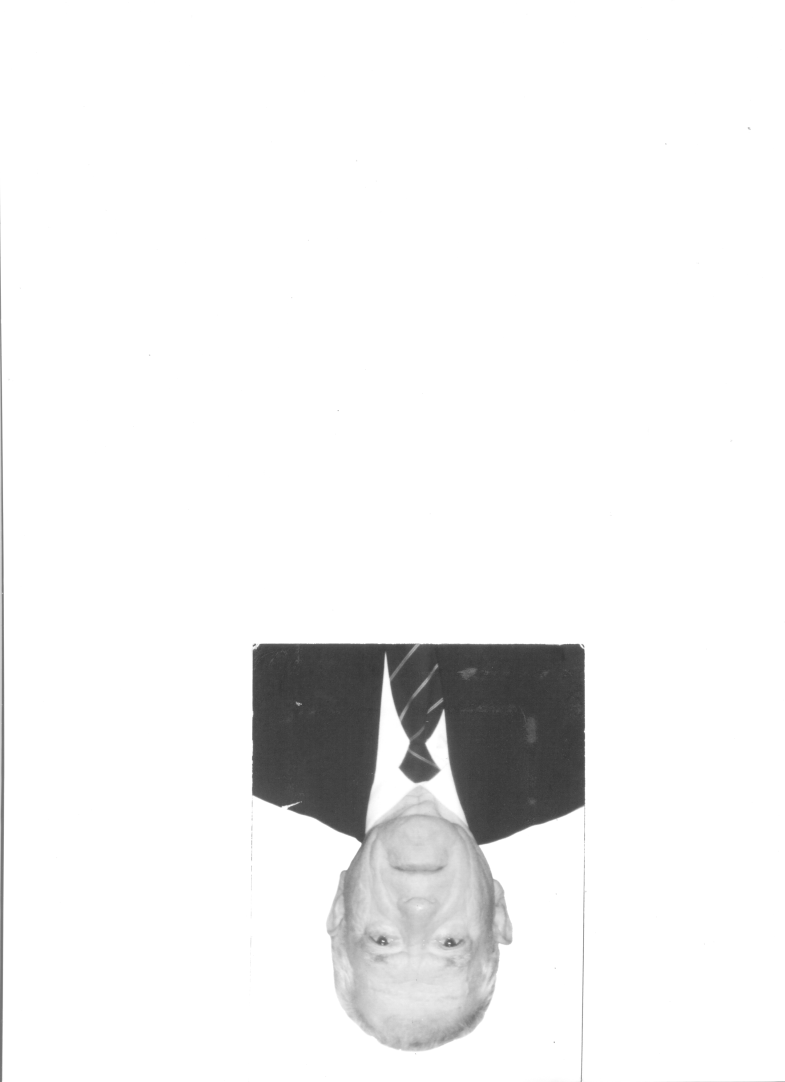 31 декабря 2016 года Сейдахмеду Вахидовичу Исраилову исполняется 80 лет. Он родился в селе Таузени Веденского района. Сейдахмед Вахидович один из славных сыновей чеченского народа, первый чеченец-математик, кандидат физико-математических наук, профессор кафедры алгебры и геометрии Чеченского государственного университета и профессор кафедры математического анализа Чеченского государственного педагогического университета.Семья Сейдахмеда Вахидовича в годы высылки чеченского народа проживала в глухом селе Чуйского района Джамбулской области Каз. ССР. Он окончил казахскую школу с похвальными грамотами и серебряной медалью. После окончания школы поступил на физико-математический факультет Казахского государственного университета. По окончании получил диплом по специальности  «математика».В 1960 г. поступил в очную аспирантуру Азербайджанского государственного университета на кафедру дифференциальных и интегральных уравнений, руководил кафедрой известный математик профессор К.Т. Ахмедов.Под научным руководством известного ученого-математика СССР, профессора К.Т. Ахмедова он подготовил кандидатскую диссертацию по теме «Исследование некоторых многоточечных краевых задач для обыкновенных дифференциальных уравнений с непрерывными правыми частями и с сингулярностью».Сейдахмед Вахидович встречался с известными в то время учеными-математиками, профессорами В.В. Немыцким из МГУ, М.А. Красносельским из Воронежского государственного университета, с которыми обсуждал свою кандидатскую диссертацию. Они дали хорошие рецензии о научной деятельности Сейдахмеда Вахидовича по результатам, полученным при обучении в аспирантуре. Он защитил кандидатскую диссертацию и получил диплом кандидата физико-математических наук.Сейдахмед Вахидович – один из ведущих специалистов по многоточечным и сингулярным краевым задачам, краевым задачам для бесконечной системы дифференциальных уравнений.Исраиловым опубликовано 150 научных статей, 4 учебных пособия, он автор  четырех монографий по краевым задачам для дифференциальных уравнений. Интересуется не только математикой, но и поэзией, им издана книга «Повороты судьбы», где говорится о нелегкой судьбе чеченского народа. Самым популярным является его монография «Многоточечные и функциональные краевые задачи для обыкновенных дифференциальных уравнений». В настоящее время с соискателями занимается исследованием «Теории краевых задач для бесконечных систем дифференциальных уравнений и уравнений бесконечного порядка».В адрес Исраилова поступают письма не только от российских издателей, но и зарубежных. Вот одно из них:«Уважаемый господин Исраилов Сейдахмед Вахидович!Я представляю Международный Издательский дом LAP Lambert Academic Publishing и столкнулся с упоминанием о Вашей научной работе на тему «Краевая задача общей структуры для системы ОДУ», опубликованной в Вестнике Воронежского государственного университета, серия физика, математика №1/2010 г. Мы являемся международным издательством, чья цель заключается в том, чтобы сделать академические исследования доступными более широкой аудитории. Мы очень заинтересованы в издании Вашей диссертации в форме монографии. Буду очень признателен, если Вы ответите. Направлю письмо с подробной информацией. С нетерпением жду Вашего ответа, Vasilii Gorchinski, Василий Горчинский. 7.04.2011 г. Acquisition Editor»К Сейдахмеду Вахидовичу обращаются ученые-математики за научными консультациями. Приведу одно из последних обращений известного грузинского профессора, доктора физико-математических наук Нугзара Григорьевича Кереселидзе (обращение публикуется в редакции автора).«Мне было неудобно Вас беспокоить по той проблематике, с которой я столкнулся, занимаясь моделированием информационных войн, но дорогой мне Рамзан Гойтамиров очень деликатно уговорил воспользоваться Вашими советами.Решил выслать первые наработки и уже в конце, на 9-ой странице, рассказать о том, что мне кажется актуальным и где особенно нуждаюсь в Ваших советах.Я с интересом ознакомился с работами Исраилова Сейдахмеда Вахидовича и считаю его признанным авторитетом в области краевых задач. Сам же недавно занялся этой тематикой, волею судьбы пришлось надолго отойти от научной работы, а вернувшись, стал работать, в чуточку другой области.Думаю, что синергия ученых является полезной тенденцией.С нетерпением жду Вашего ответа на это письмо и прикрепленный файл. 18.07.2014 г.С уважением Нугзар Григорьевич Кереселидзе».На протяжении многих лет Сейдахмед Вахидович успешно сочетает научно-исследовательскую деятельность с преподавательской работой.Секрет многолетней популярности его педагогической и научной деятельности  заключается в высоком профессионализме, он человек высокой культуры и глубоких знаний по математике в области краевых задач. Его бывшие ученики Табунов, Сугаипова, Танкиев, Чапанов и другие защитили диссертации, работают в высших учебных заведениях и научно-исследовательских институтах России и за рубежом.В настоящее время под научным руководством Сейдахмеда Вахидовича на общественных началах мною подготовлена кандидатская диссертация по теме «Краевые задачи с многоточечными и нелинейными условиями для обыкновенных дифференциальных уравнений в конечномерных пространствах».Имя Сейдахмеда Вахидовича занесено в энциклопедию «Ученые России».Мы вместе принимали участие в очных международных научных математических конференциях в России и ближнем зарубежье, в городах Белград, Баку, Воронеж, Владикавказ, Казань, Москва, Махачкала, Нальчик, Ростов-на-Дону, Тамбов, Тбилиси и Чита.Сейдахмед Вахидович в свои 80 лет продолжает учить студентов «математике – царице всех наук» и воспитывает духовно-нравственную культуру на примерах лучших ученых России в духе патриотизма.Активная и плодотворная деятельность С.В. Исраилова известна всем, особенно специалистам образования и науки РФ и за границей, хотя традиционными методами и не отмечены в силу ряда причин.От имени всех учеников и себя лично поздравляю с юбилеем Сейдахмеда Вахидовича! Желаю крепкого здоровья, долгих лет жизни и постоянного оптимизма на долгие годы в достижении новых вершин, воплощения в жизнь всех задуманных идей и проектов для процветания России.Адам Аюпович Сагитов, ученик С.В. Исраилова28.03.2016 г.ПРАВИЛА ДЛЯ АВТОРОВАвтор представляет в редакцию рукопись, оформленную в соответствии с «Правилами для авторов». Рукописи, оформленные без соблюдения этих правил, возвращаются без рассмотрения. Представленная автором рукопись направляется по профилю научного исследования или по тематике рассматриваемых в рукописи вопросов на рецензию членам редколлегии соответствующей области научного издания, курирующим данную тематику, или экспертам – ученым и специалистам в данной области (докторам, кандидатам наук).Рецензирование проводится конфиденциально. Рецензия носит закрытый характер и предоставляется автору рукописи по его письменному запросу, без подписи и указания фамилии, должности, место работы рецензента. Нарушение конфиденциальности возможно только в случае заявления рецензента о недостоверности или фальсификации материалов, изложенных в рукописи.Требования к публикуемым материалам: - актуальность; - высокий научный уровень; - хороший стиль изложения. Публикации должны быть интересны достаточно широкому кругу читателей. Возможна публикация на английском языке.Технические требования:- текст рукописи набирается в редакторе MS Word (с расширением doc) шрифтом «Times New Roman» через 1 интервал в формате А4. Поля текста стандартные. Все страницы должны быть пронумерованы;- объем рукописи не более 0,5 п.л.;- индекс УДК (информацию о классификаторе УДК см. на сайтах http://teacode.com/ online/udc/ или http://www.udcc.org/);- инициалы и фамилия авторов, ученая степень, ученое звание, занимаемая должность, название учреждения (на русском, на анг. яз.);- название статьи (на русском, на анг. яз.);- аннотации (на русском, на анг. яз.), объем аннотации должен составлять от 60 до 70 слов. В аннотации должны быть указаны предмет, тема, цель работы;- ключевые слова (5–6) (на русском, на анг. яз.);В тексте статьи все формулы набираются в редакторе Microsoft Equation 3.0, таблицы – в формате MS Word. Таблицы нумеруются в порядке их упоминания в тексте. Каждая таблица перед своим появлением должна упоминаться в тексте, например, «… (таблица 1) …». Сокращения в надписях не допускаются.Наличие данных, по которым строится график, диаграмма, обязательно.В тексте статьи обязательно должны содержаться ссылки на иллюстративные материалы.Ссылка на цитату указывается сразу после нее в квадратных скобках:  сначала проставляется номер источника цитаты из пристатейного библиографического списка, затем, после запятой, номер страницы с буквой С. Например, [5. с. 98] или если цитируемый текст переходит на следующую страницу, [5. с. 98–99]. За достоверность цитат ответственность несет автор.Список литературы формируется по алфавиту. В списке литературы сначала приводится перечень работ отечественных авторов, в который также включаются работы иностранных авторов, переведенные на русский язык. Затем приводится перечень литературных источников, опубликованных на иностранных языках, в который включаются работы отечественных авторов, переведенные на иностранный язык. Список литературы (с указанием всех авторов) дается в конце статьи по порядку номеров с подзаголовком «Литература» и оформляется согласно ГОСТ Р 7.0.5.-2008, (на русском, английском языках).В конце статьи может быть указана организация (№ гранта), финансировавшая выполнения данной работы.К статье прилагаются:сведения об авторах: Ф.И.О. полностью, ученая степень, ученое звание, место работы (адрес), занимаемая должность; основные направления научных исследований; электронный адрес, контактные телефоны;для аспирантов и соискателей – название кафедры, лаборатории, где проводится исследование, Ф.И.О. научного руководителя и его разрешение к публикации (на русском, английском).Возвращение рукописи на доработку не означает, что статья принята к печати. После получения доработанного текста рукопись вновь будет рассматриваться редакционным советом. Доработанный текст автор должен вернуть с первоначальным вариантом статьи, а также ответом на все замечания. Редакция оставляет за собой право отправить рукописи статей на независимую экспертизу.Вниманию авторов! С 2011 года в обязательном порядке все статьи проходят проверку по программе «Антиплагиат».ИЗВЕСТИЯЧЕЧЕНСКОГО ГОСУДАРСТВЕННОГО УНИВЕРСИТЕТАРедактор-корректор – Л.А. Паршоева Дизайн и верстка – А.Д. Ахматова ___________________________________________Подписано в печать 10.06.2016 г. Формат 60х84 1/8.Бумага писчая. Печать-ризография.Усл. п.л. 8.76. Заказ № 468/06. Тираж 500 экз.Распространяется бесплатно.  ________________________________________________________Издательство Чеченского государственного университетаАдрес: 364037 ЧР, г. Грозный, ул. Киевская, 33№п/пОбразецКМH2OH2OH2OH2O10% KOH10% KOH10% KOH10% KOH10% HCI10% HCI10% HCI10% HCI№п/пОбразецКМAp, Дж/м2σр,МПаE,ГПаεр,%Ap, Дж/м2σр,МПаE,ГПаε,%Ap,Дж/м2σр,МПаE,ГПаεp,%1ПП-исх10,546,084,084,648,669,120,706,099,427,654,854,062ПП-230+0,05(z)9,634,562,64З,489,934,561,944.068,850,690,805,223ПП-230+0,1(z)10,134,561,765,229,623,043,303,489,834,564,752,90№п/пОбразецКМH2OH2OH2OH2O10% KOH10% KOH10% KOH10% KOH10% HCI10% HCI10% HCI10% HCI10% HCI№п/пОбразецКМAp,Дж/м2σр,МПаE,ГПаεp,%Ap,Дж/м2σр,МПаE,ГПаε,%Ap,Дж/м2σр,МПаE,ГПаεp,%1ПА6-211ДСисх46,3182,944,452,3246,3164,151,454,0650,5246,041,074,22ПА6-211ДС+0,05(z)46,3133,161,074,0654,7350,681,454,0653,0555,301,264,063ПА6-211ДС+0,1(z)48,3146,042,615,8046,31115,21,983,4855,5750,681,184,64№Образец КМПТР*(г/10 мин)ПТР (г/ 10 мин), время экспозиции КМ 24 часаПТР (г/ 10 мин), время экспозиции КМ 24 часаПТР (г/ 10 мин), время экспозиции КМ 24 часаПТР (г/ 10 мин), время экспозиции КМ 24 часаПТР (г/ 10 мин), время экспозиции КМ 24 часа№Образец КМПТР*(г/10 мин)Вода дистил.NaOH10%р-рHCI10%р-рHNO310%р-рH2SO410%р-р1ПБТ2224,43527,627,326,12ПБТ+2.5%ПЭВП1522,230,326,326,123,83ПБТ + 5%ПЭВП1324,130,126,222,123,14ПБТ+10%ПЭВП11,721,0224,922,721,815,65ПБТ+20%ПЭВП1020,322,219,420,115,76ПБТ+30%ПЭВП1016,0216,315,214,115,1№Время экспозиции образца 24 чВремя экспозиции образца 24 чОбразец КМОбразец КМОбразец КМОбразец КМОбразец КМОбразец КМ№Время экспозиции образца 24 чВремя экспозиции образца 24 чПБТ ПБТ+2,5%ПЭВППБТ + 5%ПЭВППБТ+10%ПЭВППБТ+20%ПЭВППБТ+30%ПЭВП1Вода дистил.Ap,  кДж/м223,523219672Вода дистил.Ey , ГПа0,61,61,730,65,43Вода дистил.σ т , МПа2167444622484Вода дистил.σp , МПа186543441828510%р-рNaOH. Ap,  кДж/м21019,5151266610%р-рNaOHEy , ГПа0,72,11,330,63710%р-рNaOHσ т , МПа257543522345810%р-рNaOHσp , МПа217443402229910%р-рHCI. Ap,  кДж/м210181211451010%р-рHCIEy , ГПа11,41,73,21,531110%р-рHCIσ т , МПа2959495029491210%р-рHCIσp , МПа1950424129251310%р-р HNO3Ap,  кДж/м21021159551410%р-р HNO3Ey , ГПа0,721,72,512,21510%р-р HNO3σ т , МПа2944594325351610%р-р HNO3σp , МПа2136503625331710%р-рH2SO4. Ap,  кДж/м21215171615131810%р-рH2SO4Ey , ГПа0,611,110,80,61910%р-рH2SO4σ т ,  МПа2323252121142010%р-рH2SO4σp , МПа222321212114СПП с придаточными…Чеченский языкИнгушский языкБацбийский языкусловиянагахь, нагахь санна «если ─цогеъ «если»времени──мичхьē «где»следствия и результатацундела «поэтому», «потому»цудухьа «поэтому», «потому»окхуиндалла «поэтому», «потомупричиныдела «потому что», хIунда аьлча «потому что»духьа «потому что», хIана аьлча «потому что»дахме, мак «так как; потому что»меры и степени──окхуимпле…мелъе «столько…сколько»сравнительнымисанна «как»санна «как»–цели──ме «чтобы»определительными[муьлха] «который»[малагI] ─ «который»менух, ме «который»№Название шкалыБлагоприятное отношение, %Неблагоприятное отношение, %1Отношение к матери 73272Отношение к отцу40603Отношение к матери и отцу вместе, воспринимаемые ребенком как родительская черта («Родители»)100-4Отношение к братьям и сестрам100-5Отношение к бабушке, дедушке и другим близким родственникам80206Отношение к другу, подруге80207Отношение к учителю86148Любознательность66349Стремление к общению в больших группах детей406010Стремление к доминированию или лидерству в группе детей406011Конфликтность, агрессивность277312Социальная адекватность поведения604013Стремление к уединению, отгороженность6733